附：跟师医案之一跟师医案之二跟师医案之三跟师医案之四跟师医案之五跟师医案之六跟师医案之七跟师医案之八跟师医案之九跟师医案之十跟师医案之十一跟师医案之十二跟师医案之十三跟师医案之十四跟师医案之十五跟师医案之十六跟师医案之十七跟师医案之十八跟师医案之十九跟师医案之二十跟师医案之二十一跟师医案之二十二跟师医案之二十三跟师医案之二十四跟师医案之二十五跟师医案之二十六跟师医案之二十七跟师医案之二十八跟师医案之二十九跟师医案之三十跟师医案之三十一患者姓名：陈**性别：女年龄：48岁就诊日期：2022.05.18复诊发病节气：立夏主诉：痛经1年余。主诉：痛经1年余。主诉：痛经1年余。现病史：月经来时左少腹痛、痛甚欲呕，少腹部冷，月经量不多，头面汗出，胃纳一般，睡眠差。经期大便不畅，现大便偏稀。小便一般。曾行妇科B超示：子宫肌瘤，大小2.4*1.6cm。末次月经时间：2022年4月27日,经期11天、但量少、色暗淡。舌淡红，苔薄白、齿印，脉沉细滑数稍弦。现病史：月经来时左少腹痛、痛甚欲呕，少腹部冷，月经量不多，头面汗出，胃纳一般，睡眠差。经期大便不畅，现大便偏稀。小便一般。曾行妇科B超示：子宫肌瘤，大小2.4*1.6cm。末次月经时间：2022年4月27日,经期11天、但量少、色暗淡。舌淡红，苔薄白、齿印，脉沉细滑数稍弦。现病史：月经来时左少腹痛、痛甚欲呕，少腹部冷，月经量不多，头面汗出，胃纳一般，睡眠差。经期大便不畅，现大便偏稀。小便一般。曾行妇科B超示：子宫肌瘤，大小2.4*1.6cm。末次月经时间：2022年4月27日,经期11天、但量少、色暗淡。舌淡红，苔薄白、齿印，脉沉细滑数稍弦。既往史：否认高血压病、高脂血症、糖尿病。既往史：否认高血压病、高脂血症、糖尿病。既往史：否认高血压病、高脂血症、糖尿病。过敏史：否认药物过敏史过敏史：否认药物过敏史过敏史：否认药物过敏史体格检查：T：36.4℃,  P：78次/分,  R：20次/分,  Bp：108/68mmHg神志清晰，发育正常，自主体位，对答切题。全身皮肤巩膜未见黄染，浅表淋巴结未扪及肿大。双侧瞳孔等圆等大，对光反射正常存在。伸舌居中，双侧扁桃体无肿大。颈软，甲状腺无肿大，气管居中。双肺叩诊无异常，心界不大。双肺呼吸音正常，双肺未闻及干湿性啰音，未闻及胸膜摩擦音，心音正常，未闻及心脏杂音，心率78次/分，心律正常，未闻及心包摩擦音。腹平软，无压痛及反跳痛。肝脾肋下未及，肠鸣音5次/分，腹水征(－)。体格检查：T：36.4℃,  P：78次/分,  R：20次/分,  Bp：108/68mmHg神志清晰，发育正常，自主体位，对答切题。全身皮肤巩膜未见黄染，浅表淋巴结未扪及肿大。双侧瞳孔等圆等大，对光反射正常存在。伸舌居中，双侧扁桃体无肿大。颈软，甲状腺无肿大，气管居中。双肺叩诊无异常，心界不大。双肺呼吸音正常，双肺未闻及干湿性啰音，未闻及胸膜摩擦音，心音正常，未闻及心脏杂音，心率78次/分，心律正常，未闻及心包摩擦音。腹平软，无压痛及反跳痛。肝脾肋下未及，肠鸣音5次/分，腹水征(－)。体格检查：T：36.4℃,  P：78次/分,  R：20次/分,  Bp：108/68mmHg神志清晰，发育正常，自主体位，对答切题。全身皮肤巩膜未见黄染，浅表淋巴结未扪及肿大。双侧瞳孔等圆等大，对光反射正常存在。伸舌居中，双侧扁桃体无肿大。颈软，甲状腺无肿大，气管居中。双肺叩诊无异常，心界不大。双肺呼吸音正常，双肺未闻及干湿性啰音，未闻及胸膜摩擦音，心音正常，未闻及心脏杂音，心率78次/分，心律正常，未闻及心包摩擦音。腹平软，无压痛及反跳痛。肝脾肋下未及，肠鸣音5次/分，腹水征(－)。辅助检查：无。辅助检查：无。辅助检查：无。中医诊断：痛经中医诊断：痛经中医诊断：痛经证候诊断：寒凝血虚证候诊断：寒凝血虚证候诊断：寒凝血虚西医诊断：痛经西医诊断：痛经西医诊断：痛经治    法：温经补肾、益气养血、活血调经治    法：温经补肾、益气养血、活血调经治    法：温经补肾、益气养血、活血调经处    方：炒麦芽30g   熟地黄30g   麸炒白术30g  砂仁5g（后下）五灵脂10g   黄芪30g     鹿角霜15g    黑顺片10g（先煎）姜半夏15g   当归10g     川芎10g      小茴香10g蒲黄10g     盐杜仲10g   茯苓30g      山萸肉30g茺蔚子20g   枸杞子30g   紫苏叶10g    广藿香5g7剂，水煎服，日1剂处    方：炒麦芽30g   熟地黄30g   麸炒白术30g  砂仁5g（后下）五灵脂10g   黄芪30g     鹿角霜15g    黑顺片10g（先煎）姜半夏15g   当归10g     川芎10g      小茴香10g蒲黄10g     盐杜仲10g   茯苓30g      山萸肉30g茺蔚子20g   枸杞子30g   紫苏叶10g    广藿香5g7剂，水煎服，日1剂处    方：炒麦芽30g   熟地黄30g   麸炒白术30g  砂仁5g（后下）五灵脂10g   黄芪30g     鹿角霜15g    黑顺片10g（先煎）姜半夏15g   当归10g     川芎10g      小茴香10g蒲黄10g     盐杜仲10g   茯苓30g      山萸肉30g茺蔚子20g   枸杞子30g   紫苏叶10g    广藿香5g7剂，水煎服，日1剂复诊：患者诉少腹部冷有减轻，经行疼痛减轻，月经量较前增多，胃纳一般，睡眠可。经期大便正常，小便正常。继续予益气健脾、补肾养血、活血调经之方药加减治疗。复诊：患者诉少腹部冷有减轻，经行疼痛减轻，月经量较前增多，胃纳一般，睡眠可。经期大便正常，小便正常。继续予益气健脾、补肾养血、活血调经之方药加减治疗。复诊：患者诉少腹部冷有减轻，经行疼痛减轻，月经量较前增多，胃纳一般，睡眠可。经期大便正常，小便正常。继续予益气健脾、补肾养血、活血调经之方药加减治疗。心得体会：痛经，又称“经行腹痛”，多指女性正值经期或经行前后出现周期性小腹疼痛，或痛引腰骶，甚至出现剧痛晕厥。原发性痛经是指生殖器无器质性病变的痛经，其发生与子宫合成和释放前列腺素增加、子宫异常收缩、精神神经因素有关，多发生于青少年女性。继发性痛经常见于育龄期妇女，多是由于盆腔器质性疾病如子宫内膜异位症、子宫肌瘤、盆腔炎或宫颈狭窄等引起的，其中子宫内膜异位症是引起女性痛经的重要原因。对于痛经的治疗，辨证上宜首分虚实。实者不通则痛，虚者不荣而痛之分；实证有气滞、寒凝、湿阻等，虚证有气血不足、肝肾亏损等。结合本案，患者辨证属于寒凝血虚证，治疗上予熟地、鹿角霜、黑顺片、杜仲、山萸肉、枸杞子、小茴香、温经补肾；以当归补血汤、四物汤、四君子汤加减合用以健脾益气补血；以失笑散行气通经、祛瘀散结。全方合用，共凑温经补肾、益气养血、活血调经之效。                                  签 名：谭为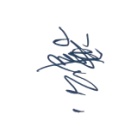                                  2022年 06月 16日心得体会：痛经，又称“经行腹痛”，多指女性正值经期或经行前后出现周期性小腹疼痛，或痛引腰骶，甚至出现剧痛晕厥。原发性痛经是指生殖器无器质性病变的痛经，其发生与子宫合成和释放前列腺素增加、子宫异常收缩、精神神经因素有关，多发生于青少年女性。继发性痛经常见于育龄期妇女，多是由于盆腔器质性疾病如子宫内膜异位症、子宫肌瘤、盆腔炎或宫颈狭窄等引起的，其中子宫内膜异位症是引起女性痛经的重要原因。对于痛经的治疗，辨证上宜首分虚实。实者不通则痛，虚者不荣而痛之分；实证有气滞、寒凝、湿阻等，虚证有气血不足、肝肾亏损等。结合本案，患者辨证属于寒凝血虚证，治疗上予熟地、鹿角霜、黑顺片、杜仲、山萸肉、枸杞子、小茴香、温经补肾；以当归补血汤、四物汤、四君子汤加减合用以健脾益气补血；以失笑散行气通经、祛瘀散结。全方合用，共凑温经补肾、益气养血、活血调经之效。                                  签 名：谭为                                 2022年 06月 16日心得体会：痛经，又称“经行腹痛”，多指女性正值经期或经行前后出现周期性小腹疼痛，或痛引腰骶，甚至出现剧痛晕厥。原发性痛经是指生殖器无器质性病变的痛经，其发生与子宫合成和释放前列腺素增加、子宫异常收缩、精神神经因素有关，多发生于青少年女性。继发性痛经常见于育龄期妇女，多是由于盆腔器质性疾病如子宫内膜异位症、子宫肌瘤、盆腔炎或宫颈狭窄等引起的，其中子宫内膜异位症是引起女性痛经的重要原因。对于痛经的治疗，辨证上宜首分虚实。实者不通则痛，虚者不荣而痛之分；实证有气滞、寒凝、湿阻等，虚证有气血不足、肝肾亏损等。结合本案，患者辨证属于寒凝血虚证，治疗上予熟地、鹿角霜、黑顺片、杜仲、山萸肉、枸杞子、小茴香、温经补肾；以当归补血汤、四物汤、四君子汤加减合用以健脾益气补血；以失笑散行气通经、祛瘀散结。全方合用，共凑温经补肾、益气养血、活血调经之效。                                  签 名：谭为                                 2022年 06月 16日指导老师评语（批语要有针对性和指导性）：《景岳全书·妇人规》云:“经行腹痛，证有虚实。实者或因寒滞，或因血滞，或因气滞，或因热滞;虚者有因血虚，有因气虚”。说明痛经的病机核心为“不通则通”和“不荣则痛”。实证可由气滞血瘀、寒凝血瘀、湿热郁阻导致子宫的气血运行不畅，“不通则痛”;虚证由气血虚弱、肾气亏损导致子宫失于濡养，“不荣而痛”。经前多属实证，以气滞、血瘀为主；经后多属虚证，以血虚、气虚为主。在痛经的治疗上，除了辨证治疗外，还应结合疼痛发生的时间在妇女月经前、月经后，还是月经期，结合冲任气血运行不同而进行治疗。                                  签 名：王昌俊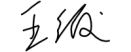                                   2022年 06月 30日指导老师评语（批语要有针对性和指导性）：《景岳全书·妇人规》云:“经行腹痛，证有虚实。实者或因寒滞，或因血滞，或因气滞，或因热滞;虚者有因血虚，有因气虚”。说明痛经的病机核心为“不通则通”和“不荣则痛”。实证可由气滞血瘀、寒凝血瘀、湿热郁阻导致子宫的气血运行不畅，“不通则痛”;虚证由气血虚弱、肾气亏损导致子宫失于濡养，“不荣而痛”。经前多属实证，以气滞、血瘀为主；经后多属虚证，以血虚、气虚为主。在痛经的治疗上，除了辨证治疗外，还应结合疼痛发生的时间在妇女月经前、月经后，还是月经期，结合冲任气血运行不同而进行治疗。                                  签 名：王昌俊                                  2022年 06月 30日指导老师评语（批语要有针对性和指导性）：《景岳全书·妇人规》云:“经行腹痛，证有虚实。实者或因寒滞，或因血滞，或因气滞，或因热滞;虚者有因血虚，有因气虚”。说明痛经的病机核心为“不通则通”和“不荣则痛”。实证可由气滞血瘀、寒凝血瘀、湿热郁阻导致子宫的气血运行不畅，“不通则痛”;虚证由气血虚弱、肾气亏损导致子宫失于濡养，“不荣而痛”。经前多属实证，以气滞、血瘀为主；经后多属虚证，以血虚、气虚为主。在痛经的治疗上，除了辨证治疗外，还应结合疼痛发生的时间在妇女月经前、月经后，还是月经期，结合冲任气血运行不同而进行治疗。                                  签 名：王昌俊                                  2022年 06月 30日患者姓名：陈**性别：男年龄：62岁就诊日期：2022.06.08复诊发病节气：芒种主诉：结肠癌术后近1年。主诉：结肠癌术后近1年。主诉：结肠癌术后近1年。现病史：患者于2021年5月17日因腹痛，二便不通，在当地医院检查发现结肠肿物，2021年07月29日在当地医院行结肠癌手术治疗。术后病理不详，术后化疗（具体方案不详），现患者诉疲劳乏力、怕冷，胃纳差，时觉胸闷不舒，餐后需解大便，大便溏粘，解大便前有轻微腹痛。小便正常。舌胖淤点苔白滑腻，齿印，脉沉右弦。现病史：患者于2021年5月17日因腹痛，二便不通，在当地医院检查发现结肠肿物，2021年07月29日在当地医院行结肠癌手术治疗。术后病理不详，术后化疗（具体方案不详），现患者诉疲劳乏力、怕冷，胃纳差，时觉胸闷不舒，餐后需解大便，大便溏粘，解大便前有轻微腹痛。小便正常。舌胖淤点苔白滑腻，齿印，脉沉右弦。现病史：患者于2021年5月17日因腹痛，二便不通，在当地医院检查发现结肠肿物，2021年07月29日在当地医院行结肠癌手术治疗。术后病理不详，术后化疗（具体方案不详），现患者诉疲劳乏力、怕冷，胃纳差，时觉胸闷不舒，餐后需解大便，大便溏粘，解大便前有轻微腹痛。小便正常。舌胖淤点苔白滑腻，齿印，脉沉右弦。既往史：升主动脉瘤病史。否认高血压病、高脂血症、糖尿病。既往史：升主动脉瘤病史。否认高血压病、高脂血症、糖尿病。既往史：升主动脉瘤病史。否认高血压病、高脂血症、糖尿病。过敏史：否认药物过敏史过敏史：否认药物过敏史过敏史：否认药物过敏史体格检查：T：36.3℃,  P：83次/分,  R：20次/分,  Bp：115/65mmHg神志清晰，发育正常，自主体位，对答切题。全身皮肤巩膜未见黄染，浅表淋巴结未扪及肿大。双侧瞳孔等圆等大，对光反射正常存在。伸舌居中，双侧扁桃体无肿大。颈软，甲状腺无肿大，气管居中。双肺叩诊无异常，心界不大。双肺呼吸音正常，双肺未闻及干湿性啰音，未闻及胸膜摩擦音，心音正常，未闻及心脏杂音，心率83次/分，心律正常，未闻及心包摩擦音。腹平软，无压痛及反跳痛。肝脾肋下未及，肠鸣音5次/分，腹水征(－)。体格检查：T：36.3℃,  P：83次/分,  R：20次/分,  Bp：115/65mmHg神志清晰，发育正常，自主体位，对答切题。全身皮肤巩膜未见黄染，浅表淋巴结未扪及肿大。双侧瞳孔等圆等大，对光反射正常存在。伸舌居中，双侧扁桃体无肿大。颈软，甲状腺无肿大，气管居中。双肺叩诊无异常，心界不大。双肺呼吸音正常，双肺未闻及干湿性啰音，未闻及胸膜摩擦音，心音正常，未闻及心脏杂音，心率83次/分，心律正常，未闻及心包摩擦音。腹平软，无压痛及反跳痛。肝脾肋下未及，肠鸣音5次/分，腹水征(－)。体格检查：T：36.3℃,  P：83次/分,  R：20次/分,  Bp：115/65mmHg神志清晰，发育正常，自主体位，对答切题。全身皮肤巩膜未见黄染，浅表淋巴结未扪及肿大。双侧瞳孔等圆等大，对光反射正常存在。伸舌居中，双侧扁桃体无肿大。颈软，甲状腺无肿大，气管居中。双肺叩诊无异常，心界不大。双肺呼吸音正常，双肺未闻及干湿性啰音，未闻及胸膜摩擦音，心音正常，未闻及心脏杂音，心率83次/分，心律正常，未闻及心包摩擦音。腹平软，无压痛及反跳痛。肝脾肋下未及，肠鸣音5次/分，腹水征(－)。辅助检查：无。辅助检查：无。辅助检查：无。中医诊断：结肠癌中医诊断：结肠癌中医诊断：结肠癌证候诊断：肺脾两虚，血瘀痰凝证候诊断：肺脾两虚，血瘀痰凝证候诊断：肺脾两虚，血瘀痰凝西医诊断：乙状结肠恶性肿瘤西医诊断：乙状结肠恶性肿瘤西医诊断：乙状结肠恶性肿瘤治    法： 健脾益气，化痰通络治    法： 健脾益气，化痰通络治    法： 健脾益气，化痰通络处    方：薤白10g    北沙参30g   姜半夏15g   薏苡仁30g桃仁10g    赤芍30g     赭石30g     麸炒白术30g姜厚朴15g  姜黄30g     蜈蚣6g      砂仁10g（后下）土鳖5g     茯苓30g     醋莪术20g   麸炒枳壳10g7剂，水煎服，每日1剂处    方：薤白10g    北沙参30g   姜半夏15g   薏苡仁30g桃仁10g    赤芍30g     赭石30g     麸炒白术30g姜厚朴15g  姜黄30g     蜈蚣6g      砂仁10g（后下）土鳖5g     茯苓30g     醋莪术20g   麸炒枳壳10g7剂，水煎服，每日1剂处    方：薤白10g    北沙参30g   姜半夏15g   薏苡仁30g桃仁10g    赤芍30g     赭石30g     麸炒白术30g姜厚朴15g  姜黄30g     蜈蚣6g      砂仁10g（后下）土鳖5g     茯苓30g     醋莪术20g   麸炒枳壳10g7剂，水煎服，每日1剂复诊：患者疲劳乏力、怕冷改善，无胸闷不舒，餐后需解大便，大便烂，无腹痛。小便正常。继续予健脾益气，化痰通络之方药的继续治疗。复诊：患者疲劳乏力、怕冷改善，无胸闷不舒，餐后需解大便，大便烂，无腹痛。小便正常。继续予健脾益气，化痰通络之方药的继续治疗。复诊：患者疲劳乏力、怕冷改善，无胸闷不舒，餐后需解大便，大便烂，无腹痛。小便正常。继续予健脾益气，化痰通络之方药的继续治疗。心得体会：肠癌是本虚标实之病。对于术后、化疗的患者，多属于久病，以正气亏虚为主，癌、痰、瘀等并存，治疗上王老师常以参苓白术散为主方进行辨证加减。结合本案，王老师以参苓白术散、二陈汤加减健脾祛湿；以升降散、赭石加减调节气机升降出入；以枳术丸、赤芍等健脾通腑、行气化湿，“通因通用”保持肠道以通为用；并考虑患者久病多瘀、化疗伤络等，予蜈蚣、土鳖、莪术、桃仁行气化瘀。                                  签 名：谭为                                 2022年 06月 23日心得体会：肠癌是本虚标实之病。对于术后、化疗的患者，多属于久病，以正气亏虚为主，癌、痰、瘀等并存，治疗上王老师常以参苓白术散为主方进行辨证加减。结合本案，王老师以参苓白术散、二陈汤加减健脾祛湿；以升降散、赭石加减调节气机升降出入；以枳术丸、赤芍等健脾通腑、行气化湿，“通因通用”保持肠道以通为用；并考虑患者久病多瘀、化疗伤络等，予蜈蚣、土鳖、莪术、桃仁行气化瘀。                                  签 名：谭为                                 2022年 06月 23日心得体会：肠癌是本虚标实之病。对于术后、化疗的患者，多属于久病，以正气亏虚为主，癌、痰、瘀等并存，治疗上王老师常以参苓白术散为主方进行辨证加减。结合本案，王老师以参苓白术散、二陈汤加减健脾祛湿；以升降散、赭石加减调节气机升降出入；以枳术丸、赤芍等健脾通腑、行气化湿，“通因通用”保持肠道以通为用；并考虑患者久病多瘀、化疗伤络等，予蜈蚣、土鳖、莪术、桃仁行气化瘀。                                  签 名：谭为                                 2022年 06月 23日指导老师评语（批语要有针对性和指导性）：“邪之所凑，其气必虚。积之成也，正气不足，而后邪气踞之”。肠癌的形成正气亏虚是根本。中药用量方面，应考虑患者当时的邪正盛衰情况。《黄帝内经》云“：大积大聚，其可犯也，衰其大半而止，过者死。”对于中晚期患者，以提高生存质量，延长生存期为主。                                  签 名：王昌俊                                  2022年 06月 30日指导老师评语（批语要有针对性和指导性）：“邪之所凑，其气必虚。积之成也，正气不足，而后邪气踞之”。肠癌的形成正气亏虚是根本。中药用量方面，应考虑患者当时的邪正盛衰情况。《黄帝内经》云“：大积大聚，其可犯也，衰其大半而止，过者死。”对于中晚期患者，以提高生存质量，延长生存期为主。                                  签 名：王昌俊                                  2022年 06月 30日指导老师评语（批语要有针对性和指导性）：“邪之所凑，其气必虚。积之成也，正气不足，而后邪气踞之”。肠癌的形成正气亏虚是根本。中药用量方面，应考虑患者当时的邪正盛衰情况。《黄帝内经》云“：大积大聚，其可犯也，衰其大半而止，过者死。”对于中晚期患者，以提高生存质量，延长生存期为主。                                  签 名：王昌俊                                  2022年 06月 30日患者姓名：陈**性别：女年龄：66岁就诊日期：2022.06.15复诊发病节气：芒种主诉：胶质瘤术后9月主诉：胶质瘤术后9月主诉：胶质瘤术后9月现病史：患者诉2021年09月因行走无力，伴肢体发麻发麻，在当地医院就诊。并于2021年09月14日行脑病损切除（右侧额颞顶叶恶性肿瘤）（顶叶肿瘤）胶质母细胞瘤，IDH野生型，WHO Ⅳ级。并于2022年1月20日开始放疗。已放疗30/30次（总剂量不详）。现左侧肢体乏力，纳差。大便偏硬，恶心呕吐，易醒，下肢麻，口干，活动受限，心慌。现大便畅，2-3天一行。小便正常。舌胖红瘀苔白厚腻，脉沉细弱。现病史：患者诉2021年09月因行走无力，伴肢体发麻发麻，在当地医院就诊。并于2021年09月14日行脑病损切除（右侧额颞顶叶恶性肿瘤）（顶叶肿瘤）胶质母细胞瘤，IDH野生型，WHO Ⅳ级。并于2022年1月20日开始放疗。已放疗30/30次（总剂量不详）。现左侧肢体乏力，纳差。大便偏硬，恶心呕吐，易醒，下肢麻，口干，活动受限，心慌。现大便畅，2-3天一行。小便正常。舌胖红瘀苔白厚腻，脉沉细弱。现病史：患者诉2021年09月因行走无力，伴肢体发麻发麻，在当地医院就诊。并于2021年09月14日行脑病损切除（右侧额颞顶叶恶性肿瘤）（顶叶肿瘤）胶质母细胞瘤，IDH野生型，WHO Ⅳ级。并于2022年1月20日开始放疗。已放疗30/30次（总剂量不详）。现左侧肢体乏力，纳差。大便偏硬，恶心呕吐，易醒，下肢麻，口干，活动受限，心慌。现大便畅，2-3天一行。小便正常。舌胖红瘀苔白厚腻，脉沉细弱。既往史：否认高血压病、高脂血症、糖尿病。既往史：否认高血压病、高脂血症、糖尿病。既往史：否认高血压病、高脂血症、糖尿病。过敏史：否认药物过敏史过敏史：否认药物过敏史过敏史：否认药物过敏史体格检查：T：36.4℃,  P：84次/分,  R：20次/分,  Bp：122/72mmHg神志清晰，发育正常，自主体位，对答切题。全身皮肤巩膜未见黄染，浅表淋巴结未扪及肿大。双侧瞳孔等圆等大，对光反射正常存在。伸舌居中，双侧扁桃体无肿大。颈软，甲状腺无肿大，气管居中。双肺叩诊无异常，心界不大。双肺呼吸音正常，双肺未闻及干湿性啰音，未闻及胸膜摩擦音，心音正常，未闻及心脏杂音，心率84次/分，心律正常，未闻及心包摩擦音。腹平软，无压痛及反跳痛。肝脾肋下未及，肠鸣音5次/分，腹水征(－)。体格检查：T：36.4℃,  P：84次/分,  R：20次/分,  Bp：122/72mmHg神志清晰，发育正常，自主体位，对答切题。全身皮肤巩膜未见黄染，浅表淋巴结未扪及肿大。双侧瞳孔等圆等大，对光反射正常存在。伸舌居中，双侧扁桃体无肿大。颈软，甲状腺无肿大，气管居中。双肺叩诊无异常，心界不大。双肺呼吸音正常，双肺未闻及干湿性啰音，未闻及胸膜摩擦音，心音正常，未闻及心脏杂音，心率84次/分，心律正常，未闻及心包摩擦音。腹平软，无压痛及反跳痛。肝脾肋下未及，肠鸣音5次/分，腹水征(－)。体格检查：T：36.4℃,  P：84次/分,  R：20次/分,  Bp：122/72mmHg神志清晰，发育正常，自主体位，对答切题。全身皮肤巩膜未见黄染，浅表淋巴结未扪及肿大。双侧瞳孔等圆等大，对光反射正常存在。伸舌居中，双侧扁桃体无肿大。颈软，甲状腺无肿大，气管居中。双肺叩诊无异常，心界不大。双肺呼吸音正常，双肺未闻及干湿性啰音，未闻及胸膜摩擦音，心音正常，未闻及心脏杂音，心率84次/分，心律正常，未闻及心包摩擦音。腹平软，无压痛及反跳痛。肝脾肋下未及，肠鸣音5次/分，腹水征(－)。辅助检查：无。辅助检查：无。辅助检查：无。中医诊断：脑瘤中医诊断：脑瘤中医诊断：脑瘤证候诊断：肝肾亏虚、痰瘀阻络证候诊断：肝肾亏虚、痰瘀阻络证候诊断：肝肾亏虚、痰瘀阻络西医诊断：脑胶质母细胞瘤西医诊断：脑胶质母细胞瘤西医诊断：脑胶质母细胞瘤治    法： 补益肝肾，化痰通络治    法： 补益肝肾，化痰通络治    法： 补益肝肾，化痰通络处    方：大黄10g      枸杞子30g    蜈蚣3g     醋莪术30g北沙参60g    瓜蒌子30g    守宫10g    制天南星20g赭石30g      当归10g      柿蒂10g    黑顺片10g（先煎）盐杜仲15g    黄芪60g      紫苏叶10g  山萸肉30g生半夏15g    僵蚕30g      郁金30g    肉苁蓉30g甘草10g7剂，水煎服，日1剂处    方：大黄10g      枸杞子30g    蜈蚣3g     醋莪术30g北沙参60g    瓜蒌子30g    守宫10g    制天南星20g赭石30g      当归10g      柿蒂10g    黑顺片10g（先煎）盐杜仲15g    黄芪60g      紫苏叶10g  山萸肉30g生半夏15g    僵蚕30g      郁金30g    肉苁蓉30g甘草10g7剂，水煎服，日1剂处    方：大黄10g      枸杞子30g    蜈蚣3g     醋莪术30g北沙参60g    瓜蒌子30g    守宫10g    制天南星20g赭石30g      当归10g      柿蒂10g    黑顺片10g（先煎）盐杜仲15g    黄芪60g      紫苏叶10g  山萸肉30g生半夏15g    僵蚕30g      郁金30g    肉苁蓉30g甘草10g7剂，水煎服，日1剂复诊：患者已在同时进行贝伐珠单抗靶向治疗。患者左侧肢体仍乏力，活动受限，易醒，口干，心慌及下肢麻缓解。大便畅，1天一解。小便正常。继续予补益肝肾，化痰通络之方药的基础上继续治疗。复诊：患者已在同时进行贝伐珠单抗靶向治疗。患者左侧肢体仍乏力，活动受限，易醒，口干，心慌及下肢麻缓解。大便畅，1天一解。小便正常。继续予补益肝肾，化痰通络之方药的基础上继续治疗。复诊：患者已在同时进行贝伐珠单抗靶向治疗。患者左侧肢体仍乏力，活动受限，易醒，口干，心慌及下肢麻缓解。大便畅，1天一解。小便正常。继续予补益肝肾，化痰通络之方药的基础上继续治疗。心得体会：王老师认为脑肿瘤为本虚邪实之病。正气虚则清气不升，浊气不降，格于奇恒之府，浊阴积于脑而发病。正虚为肝肾亏虚、髓海不足。邪实主要责之痰和瘀。结合本案，王老师予枸杞子、当归、黑顺片、杜仲、山萸肉、肉苁蓉等补益肝肾；以蜈蚣、守宫、莪术、生半夏、僵蚕、瓜蒌子化痰通络散结；以大黄、肉苁蓉、赭石、当归、柿蒂、紫苏叶、生半夏等和胃降逆通腑。。                                  签 名：谭为                                 2022年 07月 14日心得体会：王老师认为脑肿瘤为本虚邪实之病。正气虚则清气不升，浊气不降，格于奇恒之府，浊阴积于脑而发病。正虚为肝肾亏虚、髓海不足。邪实主要责之痰和瘀。结合本案，王老师予枸杞子、当归、黑顺片、杜仲、山萸肉、肉苁蓉等补益肝肾；以蜈蚣、守宫、莪术、生半夏、僵蚕、瓜蒌子化痰通络散结；以大黄、肉苁蓉、赭石、当归、柿蒂、紫苏叶、生半夏等和胃降逆通腑。。                                  签 名：谭为                                 2022年 07月 14日心得体会：王老师认为脑肿瘤为本虚邪实之病。正气虚则清气不升，浊气不降，格于奇恒之府，浊阴积于脑而发病。正虚为肝肾亏虚、髓海不足。邪实主要责之痰和瘀。结合本案，王老师予枸杞子、当归、黑顺片、杜仲、山萸肉、肉苁蓉等补益肝肾；以蜈蚣、守宫、莪术、生半夏、僵蚕、瓜蒌子化痰通络散结；以大黄、肉苁蓉、赭石、当归、柿蒂、紫苏叶、生半夏等和胃降逆通腑。。                                  签 名：谭为                                 2022年 07月 14日指导老师评语（批语要有针对性和指导性）：寒凝毒侵，痰湿瘀毒，互结犯脑发为脑瘤。中医“脑风”或“真头痛”或“厥逆”的范畴。从脑瘤的症状上来分析，头痛、瘫痪、听力视力功能障碍等症，大都是肝肾功能不足的常见症状。故补益肝肾是其治疗的重要一部分。因为血脑屏障的存在，选方用药时注意应用具有醒神开窍、引经(开放血脑屏障)、散结作用的药，如牛角、牛黄和石菖蒲等。此外，选处方用药时，应取注意合理选择药物以调节气机升降之性，调肌体升清降浊之功能。同时合理应用具有开放血脑屏障作用的引经药。太阳经—羌活、藁本、蔓荆子；阳明经—升麻、葛根；少阳经—柴胡；太阴经—苍术；少阴经—细辛；厥阴经—川芎、青皮；再加以桔梗、羌活—引药上行。                                  签 名：王昌俊                                  2022年 07月 20日指导老师评语（批语要有针对性和指导性）：寒凝毒侵，痰湿瘀毒，互结犯脑发为脑瘤。中医“脑风”或“真头痛”或“厥逆”的范畴。从脑瘤的症状上来分析，头痛、瘫痪、听力视力功能障碍等症，大都是肝肾功能不足的常见症状。故补益肝肾是其治疗的重要一部分。因为血脑屏障的存在，选方用药时注意应用具有醒神开窍、引经(开放血脑屏障)、散结作用的药，如牛角、牛黄和石菖蒲等。此外，选处方用药时，应取注意合理选择药物以调节气机升降之性，调肌体升清降浊之功能。同时合理应用具有开放血脑屏障作用的引经药。太阳经—羌活、藁本、蔓荆子；阳明经—升麻、葛根；少阳经—柴胡；太阴经—苍术；少阴经—细辛；厥阴经—川芎、青皮；再加以桔梗、羌活—引药上行。                                  签 名：王昌俊                                  2022年 07月 20日指导老师评语（批语要有针对性和指导性）：寒凝毒侵，痰湿瘀毒，互结犯脑发为脑瘤。中医“脑风”或“真头痛”或“厥逆”的范畴。从脑瘤的症状上来分析，头痛、瘫痪、听力视力功能障碍等症，大都是肝肾功能不足的常见症状。故补益肝肾是其治疗的重要一部分。因为血脑屏障的存在，选方用药时注意应用具有醒神开窍、引经(开放血脑屏障)、散结作用的药，如牛角、牛黄和石菖蒲等。此外，选处方用药时，应取注意合理选择药物以调节气机升降之性，调肌体升清降浊之功能。同时合理应用具有开放血脑屏障作用的引经药。太阳经—羌活、藁本、蔓荆子；阳明经—升麻、葛根；少阳经—柴胡；太阴经—苍术；少阴经—细辛；厥阴经—川芎、青皮；再加以桔梗、羌活—引药上行。                                  签 名：王昌俊                                  2022年 07月 20日患者姓名：赖** 性别：女年龄：59岁就诊日期：2022.06.25初诊发病节气：夏至主诉：确诊类风湿性关节炎10余年主诉：确诊类风湿性关节炎10余年主诉：确诊类风湿性关节炎10余年现病史：患者诉10余年前确诊类风湿性关节炎。现服用白芍总苷胶带、羟氯喹治疗。诉双膝关节及双手指关节肿痛。眼干、口干，舌痛，多汗，动则加重。难入睡，多梦，易醒。纳可，大便烂，0-2次每天。心烦易怒。舌暗红，苔黄白、斑驳。脉沉细。现病史：患者诉10余年前确诊类风湿性关节炎。现服用白芍总苷胶带、羟氯喹治疗。诉双膝关节及双手指关节肿痛。眼干、口干，舌痛，多汗，动则加重。难入睡，多梦，易醒。纳可，大便烂，0-2次每天。心烦易怒。舌暗红，苔黄白、斑驳。脉沉细。现病史：患者诉10余年前确诊类风湿性关节炎。现服用白芍总苷胶带、羟氯喹治疗。诉双膝关节及双手指关节肿痛。眼干、口干，舌痛，多汗，动则加重。难入睡，多梦，易醒。纳可，大便烂，0-2次每天。心烦易怒。舌暗红，苔黄白、斑驳。脉沉细。既往史：否认高血压病、高脂血症、糖尿病。既往史：否认高血压病、高脂血症、糖尿病。既往史：否认高血压病、高脂血症、糖尿病。过敏史：否认药物过敏史过敏史：否认药物过敏史过敏史：否认药物过敏史体格检查：T：36.5℃,  P：76次/分,  R：20次/分,  Bp：112/66mmHg神志清晰，形体消瘦，发育正常，自主体位，对答切题。全身皮肤巩膜未见黄染，浅表淋巴结未扪及肿大。双侧瞳孔等圆等大，对光反射正常存在。伸舌居中，双侧扁桃体无肿大。颈软，甲状腺无肿大，气管居中。双肺叩诊无异常，心界不大。双肺呼吸音正常，双肺未闻及干湿性啰音，未闻及胸膜摩擦音，心音正常，未闻及心脏杂音，心率76次/分，心律正常，未闻及心包摩擦音。腹平软，无压痛及反跳痛。肝脾肋下未及，肠鸣音5次/分，腹水征(－)。指间关节变形。体格检查：T：36.5℃,  P：76次/分,  R：20次/分,  Bp：112/66mmHg神志清晰，形体消瘦，发育正常，自主体位，对答切题。全身皮肤巩膜未见黄染，浅表淋巴结未扪及肿大。双侧瞳孔等圆等大，对光反射正常存在。伸舌居中，双侧扁桃体无肿大。颈软，甲状腺无肿大，气管居中。双肺叩诊无异常，心界不大。双肺呼吸音正常，双肺未闻及干湿性啰音，未闻及胸膜摩擦音，心音正常，未闻及心脏杂音，心率76次/分，心律正常，未闻及心包摩擦音。腹平软，无压痛及反跳痛。肝脾肋下未及，肠鸣音5次/分，腹水征(－)。指间关节变形。体格检查：T：36.5℃,  P：76次/分,  R：20次/分,  Bp：112/66mmHg神志清晰，形体消瘦，发育正常，自主体位，对答切题。全身皮肤巩膜未见黄染，浅表淋巴结未扪及肿大。双侧瞳孔等圆等大，对光反射正常存在。伸舌居中，双侧扁桃体无肿大。颈软，甲状腺无肿大，气管居中。双肺叩诊无异常，心界不大。双肺呼吸音正常，双肺未闻及干湿性啰音，未闻及胸膜摩擦音，心音正常，未闻及心脏杂音，心率76次/分，心律正常，未闻及心包摩擦音。腹平软，无压痛及反跳痛。肝脾肋下未及，肠鸣音5次/分，腹水征(－)。指间关节变形。辅助检查：无。辅助检查：无。辅助检查：无。中医诊断：痹症中医诊断：痹症中医诊断：痹症证候诊断：肝肾不足证候诊断：肝肾不足证候诊断：肝肾不足西医诊断：类风湿性关节炎西医诊断：类风湿性关节炎西医诊断：类风湿性关节炎治    法： 补益肝肾治    法： 补益肝肾治    法： 补益肝肾处    方：丹参30g    石菖蒲10g     蝉蜕10g     僵蚕10g北沙参30g  炒麦芽30g     乌梅10g     醋香附10g白芍10g     熟地20g      玉竹20g     麸炒枳壳10g山茱萸20g   煅牡蛎30g     生蒲黄10g   醋北柴胡10g知母10g     甘草片10g3剂，水煎服，每日1剂处    方：丹参30g    石菖蒲10g     蝉蜕10g     僵蚕10g北沙参30g  炒麦芽30g     乌梅10g     醋香附10g白芍10g     熟地20g      玉竹20g     麸炒枳壳10g山茱萸20g   煅牡蛎30g     生蒲黄10g   醋北柴胡10g知母10g     甘草片10g3剂，水煎服，每日1剂处    方：丹参30g    石菖蒲10g     蝉蜕10g     僵蚕10g北沙参30g  炒麦芽30g     乌梅10g     醋香附10g白芍10g     熟地20g      玉竹20g     麸炒枳壳10g山茱萸20g   煅牡蛎30g     生蒲黄10g   醋北柴胡10g知母10g     甘草片10g3剂，水煎服，每日1剂复诊：患者诉关节肿痛略有改善。眼干、口干、舌痛、多汗等明显缓解。睡眠有所改善。纳可，大便一般。心烦易怒改善。继续予补益肝肾，通络止痛治疗。复诊：患者诉关节肿痛略有改善。眼干、口干、舌痛、多汗等明显缓解。睡眠有所改善。纳可，大便一般。心烦易怒改善。继续予补益肝肾，通络止痛治疗。复诊：患者诉关节肿痛略有改善。眼干、口干、舌痛、多汗等明显缓解。睡眠有所改善。纳可，大便一般。心烦易怒改善。继续予补益肝肾，通络止痛治疗。心得体会：类风湿性关节炎属于中医“痹证”范畴。行痹以防风汤加减；痛痹以乌头汤加减；着痹以薏苡仁汤加减；风湿热痹以白虎加桂枝汤合宣痹汤加减；痰瘀痹阻以双合汤加减；肝肾两虚以独活寄生汤加减。结合本案，患者以肝肾阴虚为主，治疗上予六味地黄丸、升降散等加减治疗。                                  签 名：谭为                                 2022年 06月 30日心得体会：类风湿性关节炎属于中医“痹证”范畴。行痹以防风汤加减；痛痹以乌头汤加减；着痹以薏苡仁汤加减；风湿热痹以白虎加桂枝汤合宣痹汤加减；痰瘀痹阻以双合汤加减；肝肾两虚以独活寄生汤加减。结合本案，患者以肝肾阴虚为主，治疗上予六味地黄丸、升降散等加减治疗。                                  签 名：谭为                                 2022年 06月 30日心得体会：类风湿性关节炎属于中医“痹证”范畴。行痹以防风汤加减；痛痹以乌头汤加减；着痹以薏苡仁汤加减；风湿热痹以白虎加桂枝汤合宣痹汤加减；痰瘀痹阻以双合汤加减；肝肾两虚以独活寄生汤加减。结合本案，患者以肝肾阴虚为主，治疗上予六味地黄丸、升降散等加减治疗。                                  签 名：谭为                                 2022年 06月 30日指导老师评语（批语要有针对性和指导性）：类风湿性关节炎是本虚标实之病。《济生方·痹论》云：“皆因体虚，腠理空疏，收风寒湿气而成也。”故类风湿性关节炎以风、寒、湿、热、气、痰浊、血瘀痹阻经脉为标，以肝肾亏虚为本。对于久痹患者，因治疗过程中常使用祛风除湿之剂，亦或是采用激素疗法，造成阴血暗耗，损蚀肝肾，故培补肝肾应贯彻始终。                                  签 名：王昌俊                                  2022年 07月 10日指导老师评语（批语要有针对性和指导性）：类风湿性关节炎是本虚标实之病。《济生方·痹论》云：“皆因体虚，腠理空疏，收风寒湿气而成也。”故类风湿性关节炎以风、寒、湿、热、气、痰浊、血瘀痹阻经脉为标，以肝肾亏虚为本。对于久痹患者，因治疗过程中常使用祛风除湿之剂，亦或是采用激素疗法，造成阴血暗耗，损蚀肝肾，故培补肝肾应贯彻始终。                                  签 名：王昌俊                                  2022年 07月 10日指导老师评语（批语要有针对性和指导性）：类风湿性关节炎是本虚标实之病。《济生方·痹论》云：“皆因体虚，腠理空疏，收风寒湿气而成也。”故类风湿性关节炎以风、寒、湿、热、气、痰浊、血瘀痹阻经脉为标，以肝肾亏虚为本。对于久痹患者，因治疗过程中常使用祛风除湿之剂，亦或是采用激素疗法，造成阴血暗耗，损蚀肝肾，故培补肝肾应贯彻始终。                                  签 名：王昌俊                                  2022年 07月 10日患者姓名：陈**性别：女年龄：84岁就诊日期：2022.07.04复诊发病节气：夏至 主诉：腰痛、右下肢放射性疼痛10余年主诉：腰痛、右下肢放射性疼痛10余年主诉：腰痛、右下肢放射性疼痛10余年现病史：患者诉10余年前因腰痛、右下肢疼痛，在当地医院诊断考虑为腰椎间盘突出。现腰痛、右下肢放射性疼痛，纳差，口干，夜尿3-4次/天，大便偏硬。脉细弦数，舌红淤苔薄滑现病史：患者诉10余年前因腰痛、右下肢疼痛，在当地医院诊断考虑为腰椎间盘突出。现腰痛、右下肢放射性疼痛，纳差，口干，夜尿3-4次/天，大便偏硬。脉细弦数，舌红淤苔薄滑现病史：患者诉10余年前因腰痛、右下肢疼痛，在当地医院诊断考虑为腰椎间盘突出。现腰痛、右下肢放射性疼痛，纳差，口干，夜尿3-4次/天，大便偏硬。脉细弦数，舌红淤苔薄滑既往史：腰椎间盘突出、乳腺癌病史。否认高血压病、高脂血症、糖尿病。既往史：腰椎间盘突出、乳腺癌病史。否认高血压病、高脂血症、糖尿病。既往史：腰椎间盘突出、乳腺癌病史。否认高血压病、高脂血症、糖尿病。过敏史：否认药物过敏史过敏史：否认药物过敏史过敏史：否认药物过敏史体格检查：T：36.3℃,  P：87次/分,  R：20次/分,  Bp：132/62mmHg神志清晰，发育正常，自主体位，对答切题。全身皮肤巩膜未见黄染，浅表淋巴结未扪及肿大。双侧瞳孔等圆等大，对光反射正常存在。伸舌居中，双侧扁桃体无肿大。颈软，甲状腺无肿大，气管居中。双肺叩诊无异常，心界不大。双肺呼吸音正常，双肺未闻及干湿性啰音，未闻及胸膜摩擦音，心音正常，未闻及心脏杂音，心率87次/分，心律正常，未闻及心包摩擦音。腹平软，无压痛及反跳痛。肝脾肋下未及，肠鸣音5次/分，腹水征(－)。体格检查：T：36.3℃,  P：87次/分,  R：20次/分,  Bp：132/62mmHg神志清晰，发育正常，自主体位，对答切题。全身皮肤巩膜未见黄染，浅表淋巴结未扪及肿大。双侧瞳孔等圆等大，对光反射正常存在。伸舌居中，双侧扁桃体无肿大。颈软，甲状腺无肿大，气管居中。双肺叩诊无异常，心界不大。双肺呼吸音正常，双肺未闻及干湿性啰音，未闻及胸膜摩擦音，心音正常，未闻及心脏杂音，心率87次/分，心律正常，未闻及心包摩擦音。腹平软，无压痛及反跳痛。肝脾肋下未及，肠鸣音5次/分，腹水征(－)。体格检查：T：36.3℃,  P：87次/分,  R：20次/分,  Bp：132/62mmHg神志清晰，发育正常，自主体位，对答切题。全身皮肤巩膜未见黄染，浅表淋巴结未扪及肿大。双侧瞳孔等圆等大，对光反射正常存在。伸舌居中，双侧扁桃体无肿大。颈软，甲状腺无肿大，气管居中。双肺叩诊无异常，心界不大。双肺呼吸音正常，双肺未闻及干湿性啰音，未闻及胸膜摩擦音，心音正常，未闻及心脏杂音，心率87次/分，心律正常，未闻及心包摩擦音。腹平软，无压痛及反跳痛。肝脾肋下未及，肠鸣音5次/分，腹水征(－)。辅助检查：2021年2月本院血常规示：WBC 14.55，PLT 632辅助检查：2021年2月本院血常规示：WBC 14.55，PLT 632辅助检查：2021年2月本院血常规示：WBC 14.55，PLT 632中医诊断：腰痛中医诊断：腰痛中医诊断：腰痛证候诊断：肝肾亏虚、瘀热互结证候诊断：肝肾亏虚、瘀热互结证候诊断：肝肾亏虚、瘀热互结西医诊断：腰椎间盘突出西医诊断：腰椎间盘突出西医诊断：腰椎间盘突出治    法： 补益肝肾、化瘀清热治    法： 补益肝肾、化瘀清热治    法： 补益肝肾、化瘀清热处    方：酒黄精30g    玄参15g    赤芍15g      枸杞子30g山萸肉30g    丹皮15g    水牛角60g    盐杜仲15g续断片10g    赭石15g    土鳖虫5g     熟地30g桑寄生15g    桃仁10g    砂仁10g      鹿血晶1瓶 冲服甘草10g7剂，水煎服，日1剂处    方：酒黄精30g    玄参15g    赤芍15g      枸杞子30g山萸肉30g    丹皮15g    水牛角60g    盐杜仲15g续断片10g    赭石15g    土鳖虫5g     熟地30g桑寄生15g    桃仁10g    砂仁10g      鹿血晶1瓶 冲服甘草10g7剂，水煎服，日1剂处    方：酒黄精30g    玄参15g    赤芍15g      枸杞子30g山萸肉30g    丹皮15g    水牛角60g    盐杜仲15g续断片10g    赭石15g    土鳖虫5g     熟地30g桑寄生15g    桃仁10g    砂仁10g      鹿血晶1瓶 冲服甘草10g7剂，水煎服，日1剂复诊：患者腰痛、右下肢放射性疼痛减轻，纳一般，口不干，夜尿2次，大便正常。继续予补益肝肾、化瘀通络之法治疗。复诊：患者腰痛、右下肢放射性疼痛减轻，纳一般，口不干，夜尿2次，大便正常。继续予补益肝肾、化瘀通络之法治疗。复诊：患者腰痛、右下肢放射性疼痛减轻，纳一般，口不干，夜尿2次，大便正常。继续予补益肝肾、化瘀通络之法治疗。心得体会：腰痛的病位在于肝肾，病机属本虚标实。腰痛的中医病因主要有：年老肝肾亏虚，筋骨失于濡养。外邪侵袭，痹阻经脉；闪挫跌扑，瘀阻经脉。结合本案，患者老年、久病、多病，有血小板升高症，治疗上在补益肝肾的同时，一定要加强化瘀通络，兼清因血小板聚集之脉络中的郁热。予黄精、枸杞子、山萸肉、杜仲、续断、熟地、桑寄生、鹿血晶等补益肝肾；予土鳖、桃仁、丹皮、赤芍等化瘀通络；予玄参、水牛角滋阴清热；予赭石、砂仁、甘草等健脾和胃；纵观全方，化瘀贯穿整个治疗，补肾不忘健脾，滋热不忘清热。                                  签 名：谭为                                 2022年 07月 19日心得体会：腰痛的病位在于肝肾，病机属本虚标实。腰痛的中医病因主要有：年老肝肾亏虚，筋骨失于濡养。外邪侵袭，痹阻经脉；闪挫跌扑，瘀阻经脉。结合本案，患者老年、久病、多病，有血小板升高症，治疗上在补益肝肾的同时，一定要加强化瘀通络，兼清因血小板聚集之脉络中的郁热。予黄精、枸杞子、山萸肉、杜仲、续断、熟地、桑寄生、鹿血晶等补益肝肾；予土鳖、桃仁、丹皮、赤芍等化瘀通络；予玄参、水牛角滋阴清热；予赭石、砂仁、甘草等健脾和胃；纵观全方，化瘀贯穿整个治疗，补肾不忘健脾，滋热不忘清热。                                  签 名：谭为                                 2022年 07月 19日心得体会：腰痛的病位在于肝肾，病机属本虚标实。腰痛的中医病因主要有：年老肝肾亏虚，筋骨失于濡养。外邪侵袭，痹阻经脉；闪挫跌扑，瘀阻经脉。结合本案，患者老年、久病、多病，有血小板升高症，治疗上在补益肝肾的同时，一定要加强化瘀通络，兼清因血小板聚集之脉络中的郁热。予黄精、枸杞子、山萸肉、杜仲、续断、熟地、桑寄生、鹿血晶等补益肝肾；予土鳖、桃仁、丹皮、赤芍等化瘀通络；予玄参、水牛角滋阴清热；予赭石、砂仁、甘草等健脾和胃；纵观全方，化瘀贯穿整个治疗，补肾不忘健脾，滋热不忘清热。                                  签 名：谭为                                 2022年 07月 19日指导老师评语（批语要有针对性和指导性）：腰痛的治疗早期应以中医、中医特色理疗为主，大多数患者能改善症状恢复正常的工作生活。极少部分患者如保守治疗不能解决问题，我们也不反对其进行手术治疗。中医治疗以补益肝肾、通络止痛为主。在补益肝肾的时候，注重欲补先通，保持肠道通畅，寓通于补之中，气血调则百脉畅、郁滞消，津气营血运行有度，输布生化正常，则诸痛除。同时可结合中医外治则联合予中药磁热疗法+超激光疼痛治疗+超声波中药透入疗法+穴位脉冲电治疗+灸法等中医特色治疗。目的是疏通阻滞之经气，使相经脉之气运行畅通；解除局部肌肉组织痉孪和神经压迫，能激发一身之气而强肾壮腰。使阻滞之经络气血得以畅通而收不痛之效。                                  签 名：王昌俊                                  2022年 08月 10日指导老师评语（批语要有针对性和指导性）：腰痛的治疗早期应以中医、中医特色理疗为主，大多数患者能改善症状恢复正常的工作生活。极少部分患者如保守治疗不能解决问题，我们也不反对其进行手术治疗。中医治疗以补益肝肾、通络止痛为主。在补益肝肾的时候，注重欲补先通，保持肠道通畅，寓通于补之中，气血调则百脉畅、郁滞消，津气营血运行有度，输布生化正常，则诸痛除。同时可结合中医外治则联合予中药磁热疗法+超激光疼痛治疗+超声波中药透入疗法+穴位脉冲电治疗+灸法等中医特色治疗。目的是疏通阻滞之经气，使相经脉之气运行畅通；解除局部肌肉组织痉孪和神经压迫，能激发一身之气而强肾壮腰。使阻滞之经络气血得以畅通而收不痛之效。                                  签 名：王昌俊                                  2022年 08月 10日指导老师评语（批语要有针对性和指导性）：腰痛的治疗早期应以中医、中医特色理疗为主，大多数患者能改善症状恢复正常的工作生活。极少部分患者如保守治疗不能解决问题，我们也不反对其进行手术治疗。中医治疗以补益肝肾、通络止痛为主。在补益肝肾的时候，注重欲补先通，保持肠道通畅，寓通于补之中，气血调则百脉畅、郁滞消，津气营血运行有度，输布生化正常，则诸痛除。同时可结合中医外治则联合予中药磁热疗法+超激光疼痛治疗+超声波中药透入疗法+穴位脉冲电治疗+灸法等中医特色治疗。目的是疏通阻滞之经气，使相经脉之气运行畅通；解除局部肌肉组织痉孪和神经压迫，能激发一身之气而强肾壮腰。使阻滞之经络气血得以畅通而收不痛之效。                                  签 名：王昌俊                                  2022年 08月 10日患者姓名：褚**性别：男年龄：68岁就诊日期：2022.07.20复诊发病节气：小暑主诉：间歇胸痛不适半年。主诉：间歇胸痛不适半年。主诉：间歇胸痛不适半年。现病史：患者诉间歇性胸闷痛不适，曾行心电图检查示大致正常，伴有心悸，气短，头晕头痛，胃纳一般，大便顺，夜尿多，睡眠差。脉沉细缓，舌瘀红，苔薄白。现病史：患者诉间歇性胸闷痛不适，曾行心电图检查示大致正常，伴有心悸，气短，头晕头痛，胃纳一般，大便顺，夜尿多，睡眠差。脉沉细缓，舌瘀红，苔薄白。现病史：患者诉间歇性胸闷痛不适，曾行心电图检查示大致正常，伴有心悸，气短，头晕头痛，胃纳一般，大便顺，夜尿多，睡眠差。脉沉细缓，舌瘀红，苔薄白。既往史：有冠心病、高血压病、高脂血症等病。否认糖尿病。既往史：有冠心病、高血压病、高脂血症等病。否认糖尿病。既往史：有冠心病、高血压病、高脂血症等病。否认糖尿病。过敏史：否认药物过敏史过敏史：否认药物过敏史过敏史：否认药物过敏史体格检查：T：36.4℃,  P：61次/分,  R：20次/分,  Bp：118/61mmHg神志清晰，发育正常，自主体位，对答切题。全身皮肤巩膜未见黄染，浅表淋巴结未扪及肿大。双侧瞳孔等圆等大，对光反射正常存在。伸舌居中，双侧扁桃体无肿大。颈软，甲状腺无肿大，气管居中。双肺叩诊无异常，心界不大。双肺呼吸音稍弱，双肺未闻及干湿性啰音，未闻及胸膜摩擦音，心音正常，未闻及心脏杂音，心率61次/分，心律正常，未闻及心包摩擦音。腹平软，无压痛及反跳痛。肝脾肋下未及，肠鸣音5次/分，腹水征(－)。体格检查：T：36.4℃,  P：61次/分,  R：20次/分,  Bp：118/61mmHg神志清晰，发育正常，自主体位，对答切题。全身皮肤巩膜未见黄染，浅表淋巴结未扪及肿大。双侧瞳孔等圆等大，对光反射正常存在。伸舌居中，双侧扁桃体无肿大。颈软，甲状腺无肿大，气管居中。双肺叩诊无异常，心界不大。双肺呼吸音稍弱，双肺未闻及干湿性啰音，未闻及胸膜摩擦音，心音正常，未闻及心脏杂音，心率61次/分，心律正常，未闻及心包摩擦音。腹平软，无压痛及反跳痛。肝脾肋下未及，肠鸣音5次/分，腹水征(－)。体格检查：T：36.4℃,  P：61次/分,  R：20次/分,  Bp：118/61mmHg神志清晰，发育正常，自主体位，对答切题。全身皮肤巩膜未见黄染，浅表淋巴结未扪及肿大。双侧瞳孔等圆等大，对光反射正常存在。伸舌居中，双侧扁桃体无肿大。颈软，甲状腺无肿大，气管居中。双肺叩诊无异常，心界不大。双肺呼吸音稍弱，双肺未闻及干湿性啰音，未闻及胸膜摩擦音，心音正常，未闻及心脏杂音，心率61次/分，心律正常，未闻及心包摩擦音。腹平软，无压痛及反跳痛。肝脾肋下未及，肠鸣音5次/分，腹水征(－)。辅助检查：无。辅助检查：无。辅助检查：无。中医诊断：胸痹中医诊断：胸痹中医诊断：胸痹证候诊断：阳微阴弦、痰瘀阻络证候诊断：阳微阴弦、痰瘀阻络证候诊断：阳微阴弦、痰瘀阻络西医诊断：1.原发性高血压;2.冠心病;3.消化不良;4.胃炎西医诊断：1.原发性高血压;2.冠心病;3.消化不良;4.胃炎西医诊断：1.原发性高血压;2.冠心病;3.消化不良;4.胃炎治    法：补肾通阳通络，益气健脾化痰治    法：补肾通阳通络，益气健脾化痰治    法：补肾通阳通络，益气健脾化痰处    方：山萸肉30g    桂枝20g   熟地20g   砂仁10g（后下）土鳖虫5g     僵蚕10g   白芍20g   水蛭6g连翘20g      薄荷6g    黄芪30g   麸炒白术15g 姜半夏15g    薤白20g   茯苓30g   盐杜仲15g炙甘草10g7剂，水煎服，日1剂处    方：山萸肉30g    桂枝20g   熟地20g   砂仁10g（后下）土鳖虫5g     僵蚕10g   白芍20g   水蛭6g连翘20g      薄荷6g    黄芪30g   麸炒白术15g 姜半夏15g    薤白20g   茯苓30g   盐杜仲15g炙甘草10g7剂，水煎服，日1剂处    方：山萸肉30g    桂枝20g   熟地20g   砂仁10g（后下）土鳖虫5g     僵蚕10g   白芍20g   水蛭6g连翘20g      薄荷6g    黄芪30g   麸炒白术15g 姜半夏15g    薤白20g   茯苓30g   盐杜仲15g炙甘草10g7剂，水煎服，日1剂复诊：患者诉胸闷痛不适基本缓解，无心悸，气短改善，无头晕头痛，胃纳一般，大便顺，夜尿1次，睡眠改善。治疗有效，继续予补肾通阳，益气化痰之药治疗。复诊：患者诉胸闷痛不适基本缓解，无心悸，气短改善，无头晕头痛，胃纳一般，大便顺，夜尿1次，睡眠改善。治疗有效，继续予补肾通阳，益气化痰之药治疗。复诊：患者诉胸闷痛不适基本缓解，无心悸，气短改善，无头晕头痛，胃纳一般，大便顺，夜尿1次，睡眠改善。治疗有效，继续予补肾通阳，益气化痰之药治疗。心得体会：《金匮要略》亦云“脉当取太过不及，阳微阴弦，即胸痹而痛，所以然者，责其极虚也。今阳虚知在上焦，所以胸痹、心痛者，以其阴弦故也”。将胸痹病机概括为阳微阴弦，病为本虚标实之证。结合本案。患者脉象细缓，间歇性胸闷痛不适，心悸，气短，乃胸阳不振、上焦心肺阳气不足，此为阳微；患者尺脉沉取过弦，头晕头痛，夜尿多，睡眠差，乃痰浊、瘀血、寒凝阻络等阴邪盛阻络，此为阴弦。治疗上，王老师以桂枝、薤白、山萸肉、熟地黄、杜仲、土鳖虫、僵蚕、水蛭补肾通阳通络；予麸炒白术、茯苓、黄芪姜半夏、砂仁、炙甘草益气健脾化痰；予白芍、连翘以防温阳太过；予薄荷清利头目、疏肝行气。全方共凑补肾通阳通络，益气健脾化痰之功。                                  签 名：谭为                                 2022年 08月 11日心得体会：《金匮要略》亦云“脉当取太过不及，阳微阴弦，即胸痹而痛，所以然者，责其极虚也。今阳虚知在上焦，所以胸痹、心痛者，以其阴弦故也”。将胸痹病机概括为阳微阴弦，病为本虚标实之证。结合本案。患者脉象细缓，间歇性胸闷痛不适，心悸，气短，乃胸阳不振、上焦心肺阳气不足，此为阳微；患者尺脉沉取过弦，头晕头痛，夜尿多，睡眠差，乃痰浊、瘀血、寒凝阻络等阴邪盛阻络，此为阴弦。治疗上，王老师以桂枝、薤白、山萸肉、熟地黄、杜仲、土鳖虫、僵蚕、水蛭补肾通阳通络；予麸炒白术、茯苓、黄芪姜半夏、砂仁、炙甘草益气健脾化痰；予白芍、连翘以防温阳太过；予薄荷清利头目、疏肝行气。全方共凑补肾通阳通络，益气健脾化痰之功。                                  签 名：谭为                                 2022年 08月 11日心得体会：《金匮要略》亦云“脉当取太过不及，阳微阴弦，即胸痹而痛，所以然者，责其极虚也。今阳虚知在上焦，所以胸痹、心痛者，以其阴弦故也”。将胸痹病机概括为阳微阴弦，病为本虚标实之证。结合本案。患者脉象细缓，间歇性胸闷痛不适，心悸，气短，乃胸阳不振、上焦心肺阳气不足，此为阳微；患者尺脉沉取过弦，头晕头痛，夜尿多，睡眠差，乃痰浊、瘀血、寒凝阻络等阴邪盛阻络，此为阴弦。治疗上，王老师以桂枝、薤白、山萸肉、熟地黄、杜仲、土鳖虫、僵蚕、水蛭补肾通阳通络；予麸炒白术、茯苓、黄芪姜半夏、砂仁、炙甘草益气健脾化痰；予白芍、连翘以防温阳太过；予薄荷清利头目、疏肝行气。全方共凑补肾通阳通络，益气健脾化痰之功。                                  签 名：谭为                                 2022年 08月 11日指导老师评语（批语要有针对性和指导性）：胸痹病机阳微阴弦，该病病位在心，涉及肝、脾、肾，属本虚标实之证。本虚包括气虚、血虚、阴虚和阳虚；标实有气滞、血瘀、痰浊、寒凝等。老年患者或久病者多为气虚血瘀所致；中青年患者多为气滞血瘀所致。治疗以补肾通阳通络，益气健脾化痰为法。慢性期可中医治疗为主；如见胸痛剧烈、持续不解等属病危急重时，应及时应以急则治期标，以西药或支架等手段解决，以免延误病情。                                  签 名：王昌俊                                  2022年 08月 15日指导老师评语（批语要有针对性和指导性）：胸痹病机阳微阴弦，该病病位在心，涉及肝、脾、肾，属本虚标实之证。本虚包括气虚、血虚、阴虚和阳虚；标实有气滞、血瘀、痰浊、寒凝等。老年患者或久病者多为气虚血瘀所致；中青年患者多为气滞血瘀所致。治疗以补肾通阳通络，益气健脾化痰为法。慢性期可中医治疗为主；如见胸痛剧烈、持续不解等属病危急重时，应及时应以急则治期标，以西药或支架等手段解决，以免延误病情。                                  签 名：王昌俊                                  2022年 08月 15日指导老师评语（批语要有针对性和指导性）：胸痹病机阳微阴弦，该病病位在心，涉及肝、脾、肾，属本虚标实之证。本虚包括气虚、血虚、阴虚和阳虚；标实有气滞、血瘀、痰浊、寒凝等。老年患者或久病者多为气虚血瘀所致；中青年患者多为气滞血瘀所致。治疗以补肾通阳通络，益气健脾化痰为法。慢性期可中医治疗为主；如见胸痛剧烈、持续不解等属病危急重时，应及时应以急则治期标，以西药或支架等手段解决，以免延误病情。                                  签 名：王昌俊                                  2022年 08月 15日患者姓名：陈**性别：女年龄：59岁就诊日期：2022.08.25复诊发病节气：处暑主诉：甲状腺切除术后甲减30余年主诉：甲状腺切除术后甲减30余年主诉：甲状腺切除术后甲减30余年现病史：患者诉于1984年甲状腺切除术后出现甲减。诉2022年8月复查甲状腺功能示T3偏低、TSH偏高（未见单）。现怕冷，易醒，大便稀，3-4次/天，口干，手指关节疼痛。手凉。脉沉细涩，舌淡瘀苔黄厚腻。现病史：患者诉于1984年甲状腺切除术后出现甲减。诉2022年8月复查甲状腺功能示T3偏低、TSH偏高（未见单）。现怕冷，易醒，大便稀，3-4次/天，口干，手指关节疼痛。手凉。脉沉细涩，舌淡瘀苔黄厚腻。现病史：患者诉于1984年甲状腺切除术后出现甲减。诉2022年8月复查甲状腺功能示T3偏低、TSH偏高（未见单）。现怕冷，易醒，大便稀，3-4次/天，口干，手指关节疼痛。手凉。脉沉细涩，舌淡瘀苔黄厚腻。既往史：1984年甲状腺切除，之后出现甲减。2006年行子宫切除术。2017因结肠癌行手术治疗。否认高血压病、高脂血症、糖尿病。既往史：1984年甲状腺切除，之后出现甲减。2006年行子宫切除术。2017因结肠癌行手术治疗。否认高血压病、高脂血症、糖尿病。既往史：1984年甲状腺切除，之后出现甲减。2006年行子宫切除术。2017因结肠癌行手术治疗。否认高血压病、高脂血症、糖尿病。过敏史：否认药物过敏史过敏史：否认药物过敏史过敏史：否认药物过敏史体格检查：T：36.3℃,  P：65次/分,  R：20次/分,  Bp：106/63mmHg神志清晰，发育正常，自主体位，对答切题。全身皮肤巩膜未见黄染，浅表淋巴结未扪及肿大。双侧瞳孔等圆等大，对光反射正常存在。伸舌居中，双侧扁桃体无肿大。颈软，甲状腺无肿大，气管居中。双肺叩诊无异常，心界不大。双肺呼吸音正常，双肺未闻及干湿性啰音，未闻及胸膜摩擦音，心音正常，未闻及心脏杂音，心率65次/分，心律正常，未闻及心包摩擦音。腹平软，无压痛及反跳痛。肝脾肋下未及，肠鸣音5次/分，腹水征(－)。体格检查：T：36.3℃,  P：65次/分,  R：20次/分,  Bp：106/63mmHg神志清晰，发育正常，自主体位，对答切题。全身皮肤巩膜未见黄染，浅表淋巴结未扪及肿大。双侧瞳孔等圆等大，对光反射正常存在。伸舌居中，双侧扁桃体无肿大。颈软，甲状腺无肿大，气管居中。双肺叩诊无异常，心界不大。双肺呼吸音正常，双肺未闻及干湿性啰音，未闻及胸膜摩擦音，心音正常，未闻及心脏杂音，心率65次/分，心律正常，未闻及心包摩擦音。腹平软，无压痛及反跳痛。肝脾肋下未及，肠鸣音5次/分，腹水征(－)。体格检查：T：36.3℃,  P：65次/分,  R：20次/分,  Bp：106/63mmHg神志清晰，发育正常，自主体位，对答切题。全身皮肤巩膜未见黄染，浅表淋巴结未扪及肿大。双侧瞳孔等圆等大，对光反射正常存在。伸舌居中，双侧扁桃体无肿大。颈软，甲状腺无肿大，气管居中。双肺叩诊无异常，心界不大。双肺呼吸音正常，双肺未闻及干湿性啰音，未闻及胸膜摩擦音，心音正常，未闻及心脏杂音，心率65次/分，心律正常，未闻及心包摩擦音。腹平软，无压痛及反跳痛。肝脾肋下未及，肠鸣音5次/分，腹水征(－)。辅助检查：无。辅助检查：无。辅助检查：无。中医诊断：虚劳中医诊断：虚劳中医诊断：虚劳证候诊断：脾肾阳虚、痰瘀互结证候诊断：脾肾阳虚、痰瘀互结证候诊断：脾肾阳虚、痰瘀互结西医诊断：甲状腺功能减退症西医诊断：甲状腺功能减退症西医诊断：甲状腺功能减退症治    法：温肾健脾、化浊通络治    法：温肾健脾、化浊通络治    法：温肾健脾、化浊通络处    方：甘松10g     黄芪15g   桂枝10g     蛇舌草30g 白芍15g     干姜5g    姜半夏30g   黑顺片10g（先煎）僵蚕10g     赭石15g   紫苏叶10g   柿蒂20g建曲1袋    甘草10g7剂，水煎服，每日1剂处    方：甘松10g     黄芪15g   桂枝10g     蛇舌草30g 白芍15g     干姜5g    姜半夏30g   黑顺片10g（先煎）僵蚕10g     赭石15g   紫苏叶10g   柿蒂20g建曲1袋    甘草10g7剂，水煎服，每日1剂处    方：甘松10g     黄芪15g   桂枝10g     蛇舌草30g 白芍15g     干姜5g    姜半夏30g   黑顺片10g（先煎）僵蚕10g     赭石15g   紫苏叶10g   柿蒂20g建曲1袋    甘草10g7剂，水煎服，每日1剂复诊：患者怕冷改善，睡眠较前变好，大便偏稀，1次/天，口不干，手指关节疼痛改善。手偏凉。继续予温肾健脾、化浊通络之药继续治疗。复诊：患者怕冷改善，睡眠较前变好，大便偏稀，1次/天，口不干，手指关节疼痛改善。手偏凉。继续予温肾健脾、化浊通络之药继续治疗。复诊：患者怕冷改善，睡眠较前变好，大便偏稀，1次/天，口不干，手指关节疼痛改善。手偏凉。继续予温肾健脾、化浊通络之药继续治疗。心得体会：甲减是本虚标实、虚实夹杂之证。以阳虚为本，以脾肾阳虚为主，常伴有气滞、血瘀、痰湿为标。治疗上以补肾为主，兼顾脾胃。王老师予黑顺片、干姜、桂枝、黄芪、紫苏叶、建曲、甘草、等温补脾肾；予姜半夏、僵蚕化痰通络；予姜半夏、干姜、赭石、柿蒂和胃降逆化痰；予甘松、僵蚕行气止痛，开郁醒脾；予桂枝配白芍以温经除痹、缓急止痛；以附子配伍蛇舌草，一温阳热、一寒凉，二药相伍以化肠道之浊。王老师在治疗甲减时，常在使用附子、桂枝等温阳药物时常配伍黄芪、党参等益气之品，往往可取得良好的临床疗效。                                  签 名：谭为                                 2022年 09月 15日心得体会：甲减是本虚标实、虚实夹杂之证。以阳虚为本，以脾肾阳虚为主，常伴有气滞、血瘀、痰湿为标。治疗上以补肾为主，兼顾脾胃。王老师予黑顺片、干姜、桂枝、黄芪、紫苏叶、建曲、甘草、等温补脾肾；予姜半夏、僵蚕化痰通络；予姜半夏、干姜、赭石、柿蒂和胃降逆化痰；予甘松、僵蚕行气止痛，开郁醒脾；予桂枝配白芍以温经除痹、缓急止痛；以附子配伍蛇舌草，一温阳热、一寒凉，二药相伍以化肠道之浊。王老师在治疗甲减时，常在使用附子、桂枝等温阳药物时常配伍黄芪、党参等益气之品，往往可取得良好的临床疗效。                                  签 名：谭为                                 2022年 09月 15日心得体会：甲减是本虚标实、虚实夹杂之证。以阳虚为本，以脾肾阳虚为主，常伴有气滞、血瘀、痰湿为标。治疗上以补肾为主，兼顾脾胃。王老师予黑顺片、干姜、桂枝、黄芪、紫苏叶、建曲、甘草、等温补脾肾；予姜半夏、僵蚕化痰通络；予姜半夏、干姜、赭石、柿蒂和胃降逆化痰；予甘松、僵蚕行气止痛，开郁醒脾；予桂枝配白芍以温经除痹、缓急止痛；以附子配伍蛇舌草，一温阳热、一寒凉，二药相伍以化肠道之浊。王老师在治疗甲减时，常在使用附子、桂枝等温阳药物时常配伍黄芪、党参等益气之品，往往可取得良好的临床疗效。                                  签 名：谭为                                 2022年 09月 15日指导老师评语（批语要有针对性和指导性）：甲减的基本病机为脾肾阳虚。临床多为本虚标实、虚实夹杂之证病因多为先天禀赋不足，胞胎失养，肾阳亏虚；或瘿病日久不愈，损及气血，脾肾失养，阳气不足；或甲状腺手术后，伤及正气，气血不足，脾肾亏损；或放射性碘治疗后，伤于气血，脾肾亏虚；或药物（如抗甲状腺药物、胺碘酮、碳酸锂等）损伤脏腑，脾肾亏虚等。治疗上注重脾肾同调，不忘先天滋后天、后天养先天。临床用药切不可操之过急，尤其是老年人和有心脏疾患者，最宜稳中取效，缓缓图之，否则欲速不达，变证险生，甚则心阳暴脱。                                  签 名：王昌俊                                  2022年 10月 10日指导老师评语（批语要有针对性和指导性）：甲减的基本病机为脾肾阳虚。临床多为本虚标实、虚实夹杂之证病因多为先天禀赋不足，胞胎失养，肾阳亏虚；或瘿病日久不愈，损及气血，脾肾失养，阳气不足；或甲状腺手术后，伤及正气，气血不足，脾肾亏损；或放射性碘治疗后，伤于气血，脾肾亏虚；或药物（如抗甲状腺药物、胺碘酮、碳酸锂等）损伤脏腑，脾肾亏虚等。治疗上注重脾肾同调，不忘先天滋后天、后天养先天。临床用药切不可操之过急，尤其是老年人和有心脏疾患者，最宜稳中取效，缓缓图之，否则欲速不达，变证险生，甚则心阳暴脱。                                  签 名：王昌俊                                  2022年 10月 10日指导老师评语（批语要有针对性和指导性）：甲减的基本病机为脾肾阳虚。临床多为本虚标实、虚实夹杂之证病因多为先天禀赋不足，胞胎失养，肾阳亏虚；或瘿病日久不愈，损及气血，脾肾失养，阳气不足；或甲状腺手术后，伤及正气，气血不足，脾肾亏损；或放射性碘治疗后，伤于气血，脾肾亏虚；或药物（如抗甲状腺药物、胺碘酮、碳酸锂等）损伤脏腑，脾肾亏虚等。治疗上注重脾肾同调，不忘先天滋后天、后天养先天。临床用药切不可操之过急，尤其是老年人和有心脏疾患者，最宜稳中取效，缓缓图之，否则欲速不达，变证险生，甚则心阳暴脱。                                  签 名：王昌俊                                  2022年 10月 10日患者姓名：陈**性别：女年龄：62岁就诊日期：2022.09.14复诊发病节气：白露主诉：心悸，胸闷3月余主诉：心悸，胸闷3月余主诉：心悸，胸闷3月余现病史：患者诉3月多前无明显诱因出现心悸时作，平素心率不快，伴有胸空闷，自述曾行常规心电图检查未见明显异常（未见单）。胃纳可，口甜，大便软，时有潮热，手心热，舌干，胃纳一般。舌胖尖红、瘀，苔黄，脉沉细弱。现病史：患者诉3月多前无明显诱因出现心悸时作，平素心率不快，伴有胸空闷，自述曾行常规心电图检查未见明显异常（未见单）。胃纳可，口甜，大便软，时有潮热，手心热，舌干，胃纳一般。舌胖尖红、瘀，苔黄，脉沉细弱。现病史：患者诉3月多前无明显诱因出现心悸时作，平素心率不快，伴有胸空闷，自述曾行常规心电图检查未见明显异常（未见单）。胃纳可，口甜，大便软，时有潮热，手心热，舌干，胃纳一般。舌胖尖红、瘀，苔黄，脉沉细弱。既往史：2019年直肠囊肿切除术。否认高血压病、糖尿病。有高脂血症。既往史：2019年直肠囊肿切除术。否认高血压病、糖尿病。有高脂血症。既往史：2019年直肠囊肿切除术。否认高血压病、糖尿病。有高脂血症。过敏史：否认药物过敏史过敏史：否认药物过敏史过敏史：否认药物过敏史体格检查：T：36.7℃,  P：62次/分,  R：20次/分,  Bp：123/78mmHg神志清晰，发育正常，自主体位，对答切题。全身皮肤巩膜未见黄染，浅表淋巴结未扪及肿大。双侧瞳孔等圆等大，对光反射正常存在。伸舌居中，双侧扁桃体无肿大。颈软，甲状腺无肿大，气管居中。双肺叩诊无异常，心界不大。双肺呼吸音正常，双肺未闻及干湿性啰音，未闻及胸膜摩擦音，心音正常，未闻及心脏杂音，心率62次/分，心律正常，未闻及心包摩擦音。腹平软，无压痛及反跳痛。肝脾肋下未及，肠鸣音5次/分，腹水征(－)。体格检查：T：36.7℃,  P：62次/分,  R：20次/分,  Bp：123/78mmHg神志清晰，发育正常，自主体位，对答切题。全身皮肤巩膜未见黄染，浅表淋巴结未扪及肿大。双侧瞳孔等圆等大，对光反射正常存在。伸舌居中，双侧扁桃体无肿大。颈软，甲状腺无肿大，气管居中。双肺叩诊无异常，心界不大。双肺呼吸音正常，双肺未闻及干湿性啰音，未闻及胸膜摩擦音，心音正常，未闻及心脏杂音，心率62次/分，心律正常，未闻及心包摩擦音。腹平软，无压痛及反跳痛。肝脾肋下未及，肠鸣音5次/分，腹水征(－)。体格检查：T：36.7℃,  P：62次/分,  R：20次/分,  Bp：123/78mmHg神志清晰，发育正常，自主体位，对答切题。全身皮肤巩膜未见黄染，浅表淋巴结未扪及肿大。双侧瞳孔等圆等大，对光反射正常存在。伸舌居中，双侧扁桃体无肿大。颈软，甲状腺无肿大，气管居中。双肺叩诊无异常，心界不大。双肺呼吸音正常，双肺未闻及干湿性啰音，未闻及胸膜摩擦音，心音正常，未闻及心脏杂音，心率62次/分，心律正常，未闻及心包摩擦音。腹平软，无压痛及反跳痛。肝脾肋下未及，肠鸣音5次/分，腹水征(－)。辅助检查：无。辅助检查：无。辅助检查：无。中医诊断：心悸中医诊断：心悸中医诊断：心悸证候诊断：阴虚火旺、气滞血瘀证候诊断：阴虚火旺、气滞血瘀证候诊断：阴虚火旺、气滞血瘀西医诊断：心悸西医诊断：心悸西医诊断：心悸治    法：滋阴降火、理气化瘀治    法：滋阴降火、理气化瘀治    法：滋阴降火、理气化瘀处    方：北沙参30g   紫苏10g   连翘10g      山萸肉15g生地黄30g   赭石15g   枸杞子30g    燀桃仁10g牡丹皮15g   蜈蚣3g    女贞子10g    泽泻10g合欢皮15g   柿蒂10g   炒麦芽15g    砂仁10g（后下）郁金15g     当归20g   盐菟丝子10g  炙甘草10g7剂，水煎服，每日1剂处    方：北沙参30g   紫苏10g   连翘10g      山萸肉15g生地黄30g   赭石15g   枸杞子30g    燀桃仁10g牡丹皮15g   蜈蚣3g    女贞子10g    泽泻10g合欢皮15g   柿蒂10g   炒麦芽15g    砂仁10g（后下）郁金15g     当归20g   盐菟丝子10g  炙甘草10g7剂，水煎服，每日1剂处    方：北沙参30g   紫苏10g   连翘10g      山萸肉15g生地黄30g   赭石15g   枸杞子30g    燀桃仁10g牡丹皮15g   蜈蚣3g    女贞子10g    泽泻10g合欢皮15g   柿蒂10g   炒麦芽15g    砂仁10g（后下）郁金15g     当归20g   盐菟丝子10g  炙甘草10g7剂，水煎服，每日1剂复诊：患者心悸不明显，未诉胸闷，胃纳可，大便正常，无潮热及手心热，胃纳一般。继续予健脾补肾益气活血之法治疗。复诊：患者心悸不明显，未诉胸闷，胃纳可，大便正常，无潮热及手心热，胃纳一般。继续予健脾补肾益气活血之法治疗。复诊：患者心悸不明显，未诉胸闷，胃纳可，大便正常，无潮热及手心热，胃纳一般。继续予健脾补肾益气活血之法治疗。心得体会：心悸是指患者自觉心中悸动不安，甚则不能自主的一种病证，一般多呈阵发性，可由外感或内伤而致病，治疗缓解后亦可因情志波动或劳累过度而复发。结合本案，患者心悸时作，平素心率不快，伴有胸空闷，但普通心电图又未见异常。故西医暂未予抗心律失常药物治疗。但患者从中医辨证的角度来看，以阴虚火旺夹瘀之证为主。予山萸肉、生地黄、枸杞、女贞子、北沙参滋补肾阴，伍以盐菟丝子以阳中求阴；予牡丹皮、蜈蚣、桃仁活血通络；予紫苏、炒麦芽、砂仁、郁金、合欢皮、柿蒂、当归、炙甘草、赭石健脾疏肝，以达气机条畅、精血生化有源；予连翘以取“火郁发之”让体内郁火得以透表而出；予泽泻以使邪有出路。共凑滋阴降火、理气化瘀之功。                                  签 名：谭为                                 2022年 09月 20日心得体会：心悸是指患者自觉心中悸动不安，甚则不能自主的一种病证，一般多呈阵发性，可由外感或内伤而致病，治疗缓解后亦可因情志波动或劳累过度而复发。结合本案，患者心悸时作，平素心率不快，伴有胸空闷，但普通心电图又未见异常。故西医暂未予抗心律失常药物治疗。但患者从中医辨证的角度来看，以阴虚火旺夹瘀之证为主。予山萸肉、生地黄、枸杞、女贞子、北沙参滋补肾阴，伍以盐菟丝子以阳中求阴；予牡丹皮、蜈蚣、桃仁活血通络；予紫苏、炒麦芽、砂仁、郁金、合欢皮、柿蒂、当归、炙甘草、赭石健脾疏肝，以达气机条畅、精血生化有源；予连翘以取“火郁发之”让体内郁火得以透表而出；予泽泻以使邪有出路。共凑滋阴降火、理气化瘀之功。                                  签 名：谭为                                 2022年 09月 20日心得体会：心悸是指患者自觉心中悸动不安，甚则不能自主的一种病证，一般多呈阵发性，可由外感或内伤而致病，治疗缓解后亦可因情志波动或劳累过度而复发。结合本案，患者心悸时作，平素心率不快，伴有胸空闷，但普通心电图又未见异常。故西医暂未予抗心律失常药物治疗。但患者从中医辨证的角度来看，以阴虚火旺夹瘀之证为主。予山萸肉、生地黄、枸杞、女贞子、北沙参滋补肾阴，伍以盐菟丝子以阳中求阴；予牡丹皮、蜈蚣、桃仁活血通络；予紫苏、炒麦芽、砂仁、郁金、合欢皮、柿蒂、当归、炙甘草、赭石健脾疏肝，以达气机条畅、精血生化有源；予连翘以取“火郁发之”让体内郁火得以透表而出；予泽泻以使邪有出路。共凑滋阴降火、理气化瘀之功。                                  签 名：谭为                                 2022年 09月 20日指导老师评语（批语要有针对性和指导性）：心悸发作病位虽在心，但与脏腑关系密切。临证时，心悸往往虚实夹杂，痰、饮、湿、瘀常相兼为患可通过脏腑经络辨证进行辨治。大体上，痰热扰心者，治以清热化痰；水火不济者，治以滋阴降火；气血亏虚者，治以补气养血；阴阳失调者，治以益阴通阳；寒凝厥阴者，治以温经散寒。                                  签 名：王昌俊                                  2022年 10月 10日指导老师评语（批语要有针对性和指导性）：心悸发作病位虽在心，但与脏腑关系密切。临证时，心悸往往虚实夹杂，痰、饮、湿、瘀常相兼为患可通过脏腑经络辨证进行辨治。大体上，痰热扰心者，治以清热化痰；水火不济者，治以滋阴降火；气血亏虚者，治以补气养血；阴阳失调者，治以益阴通阳；寒凝厥阴者，治以温经散寒。                                  签 名：王昌俊                                  2022年 10月 10日指导老师评语（批语要有针对性和指导性）：心悸发作病位虽在心，但与脏腑关系密切。临证时，心悸往往虚实夹杂，痰、饮、湿、瘀常相兼为患可通过脏腑经络辨证进行辨治。大体上，痰热扰心者，治以清热化痰；水火不济者，治以滋阴降火；气血亏虚者，治以补气养血；阴阳失调者，治以益阴通阳；寒凝厥阴者，治以温经散寒。                                  签 名：王昌俊                                  2022年 10月 10日患者姓名：陈**性别：女年龄：62岁就诊日期：2022.09.14复诊发病节气：白露主诉：心悸，胸闷3月余主诉：心悸，胸闷3月余主诉：心悸，胸闷3月余现病史：患者诉3月多前无明显诱因出现心悸时作，平素心率不快，伴有胸空闷，自述曾行常规心电图检查未见明显异常（未见单）。胃纳可，口甜，大便软，时有潮热，手心热，舌干，胃纳一般。舌胖尖红、瘀，苔黄，脉沉细弱。现病史：患者诉3月多前无明显诱因出现心悸时作，平素心率不快，伴有胸空闷，自述曾行常规心电图检查未见明显异常（未见单）。胃纳可，口甜，大便软，时有潮热，手心热，舌干，胃纳一般。舌胖尖红、瘀，苔黄，脉沉细弱。现病史：患者诉3月多前无明显诱因出现心悸时作，平素心率不快，伴有胸空闷，自述曾行常规心电图检查未见明显异常（未见单）。胃纳可，口甜，大便软，时有潮热，手心热，舌干，胃纳一般。舌胖尖红、瘀，苔黄，脉沉细弱。既往史：2019年直肠囊肿切除术。否认高血压病、糖尿病。有高脂血症。既往史：2019年直肠囊肿切除术。否认高血压病、糖尿病。有高脂血症。既往史：2019年直肠囊肿切除术。否认高血压病、糖尿病。有高脂血症。过敏史：否认药物过敏史过敏史：否认药物过敏史过敏史：否认药物过敏史体格检查：T：36.7℃,  P：62次/分,  R：20次/分,  Bp：123/78mmHg神志清晰，发育正常，自主体位，对答切题。全身皮肤巩膜未见黄染，浅表淋巴结未扪及肿大。双侧瞳孔等圆等大，对光反射正常存在。伸舌居中，双侧扁桃体无肿大。颈软，甲状腺无肿大，气管居中。双肺叩诊无异常，心界不大。双肺呼吸音正常，双肺未闻及干湿性啰音，未闻及胸膜摩擦音，心音正常，未闻及心脏杂音，心率62次/分，心律正常，未闻及心包摩擦音。腹平软，无压痛及反跳痛。肝脾肋下未及，肠鸣音5次/分，腹水征(－)。体格检查：T：36.7℃,  P：62次/分,  R：20次/分,  Bp：123/78mmHg神志清晰，发育正常，自主体位，对答切题。全身皮肤巩膜未见黄染，浅表淋巴结未扪及肿大。双侧瞳孔等圆等大，对光反射正常存在。伸舌居中，双侧扁桃体无肿大。颈软，甲状腺无肿大，气管居中。双肺叩诊无异常，心界不大。双肺呼吸音正常，双肺未闻及干湿性啰音，未闻及胸膜摩擦音，心音正常，未闻及心脏杂音，心率62次/分，心律正常，未闻及心包摩擦音。腹平软，无压痛及反跳痛。肝脾肋下未及，肠鸣音5次/分，腹水征(－)。体格检查：T：36.7℃,  P：62次/分,  R：20次/分,  Bp：123/78mmHg神志清晰，发育正常，自主体位，对答切题。全身皮肤巩膜未见黄染，浅表淋巴结未扪及肿大。双侧瞳孔等圆等大，对光反射正常存在。伸舌居中，双侧扁桃体无肿大。颈软，甲状腺无肿大，气管居中。双肺叩诊无异常，心界不大。双肺呼吸音正常，双肺未闻及干湿性啰音，未闻及胸膜摩擦音，心音正常，未闻及心脏杂音，心率62次/分，心律正常，未闻及心包摩擦音。腹平软，无压痛及反跳痛。肝脾肋下未及，肠鸣音5次/分，腹水征(－)。辅助检查：无。辅助检查：无。辅助检查：无。中医诊断：心悸中医诊断：心悸中医诊断：心悸证候诊断：阴虚火旺、气滞血瘀证候诊断：阴虚火旺、气滞血瘀证候诊断：阴虚火旺、气滞血瘀西医诊断：心悸西医诊断：心悸西医诊断：心悸治    法：滋阴降火、理气化瘀治    法：滋阴降火、理气化瘀治    法：滋阴降火、理气化瘀处    方：北沙参30g   紫苏10g   连翘10g      山萸肉15g生地黄30g   赭石15g   枸杞子30g    燀桃仁10g牡丹皮15g   蜈蚣3g    女贞子10g    泽泻10g合欢皮15g   柿蒂10g   炒麦芽15g    砂仁10g（后下）郁金15g     当归20g   盐菟丝子10g  炙甘草10g7剂，水煎服，每日1剂处    方：北沙参30g   紫苏10g   连翘10g      山萸肉15g生地黄30g   赭石15g   枸杞子30g    燀桃仁10g牡丹皮15g   蜈蚣3g    女贞子10g    泽泻10g合欢皮15g   柿蒂10g   炒麦芽15g    砂仁10g（后下）郁金15g     当归20g   盐菟丝子10g  炙甘草10g7剂，水煎服，每日1剂处    方：北沙参30g   紫苏10g   连翘10g      山萸肉15g生地黄30g   赭石15g   枸杞子30g    燀桃仁10g牡丹皮15g   蜈蚣3g    女贞子10g    泽泻10g合欢皮15g   柿蒂10g   炒麦芽15g    砂仁10g（后下）郁金15g     当归20g   盐菟丝子10g  炙甘草10g7剂，水煎服，每日1剂复诊：患者心悸不明显，未诉胸闷，胃纳可，大便正常，无潮热及手心热，胃纳一般。继续予健脾补肾益气活血之法治疗。复诊：患者心悸不明显，未诉胸闷，胃纳可，大便正常，无潮热及手心热，胃纳一般。继续予健脾补肾益气活血之法治疗。复诊：患者心悸不明显，未诉胸闷，胃纳可，大便正常，无潮热及手心热，胃纳一般。继续予健脾补肾益气活血之法治疗。心得体会：心悸是指患者自觉心中悸动不安，甚则不能自主的一种病证，一般多呈阵发性，可由外感或内伤而致病，治疗缓解后亦可因情志波动或劳累过度而复发。结合本案，患者心悸时作，平素心率不快，伴有胸空闷，但普通心电图又未见异常。故西医暂未予抗心律失常药物治疗。但患者从中医辨证的角度来看，以阴虚火旺夹瘀之证为主。予山萸肉、生地黄、枸杞、女贞子、北沙参滋补肾阴，伍以盐菟丝子以阳中求阴；予牡丹皮、蜈蚣、桃仁活血通络；予紫苏、炒麦芽、砂仁、郁金、合欢皮、柿蒂、当归、炙甘草、赭石健脾疏肝，以达气机条畅、精血生化有源；予连翘以取“火郁发之”让体内郁火得以透表而出；予泽泻以使邪有出路。共凑滋阴降火、理气化瘀之功。                                  签 名：谭为                                 2022年 09月 20日心得体会：心悸是指患者自觉心中悸动不安，甚则不能自主的一种病证，一般多呈阵发性，可由外感或内伤而致病，治疗缓解后亦可因情志波动或劳累过度而复发。结合本案，患者心悸时作，平素心率不快，伴有胸空闷，但普通心电图又未见异常。故西医暂未予抗心律失常药物治疗。但患者从中医辨证的角度来看，以阴虚火旺夹瘀之证为主。予山萸肉、生地黄、枸杞、女贞子、北沙参滋补肾阴，伍以盐菟丝子以阳中求阴；予牡丹皮、蜈蚣、桃仁活血通络；予紫苏、炒麦芽、砂仁、郁金、合欢皮、柿蒂、当归、炙甘草、赭石健脾疏肝，以达气机条畅、精血生化有源；予连翘以取“火郁发之”让体内郁火得以透表而出；予泽泻以使邪有出路。共凑滋阴降火、理气化瘀之功。                                  签 名：谭为                                 2022年 09月 20日心得体会：心悸是指患者自觉心中悸动不安，甚则不能自主的一种病证，一般多呈阵发性，可由外感或内伤而致病，治疗缓解后亦可因情志波动或劳累过度而复发。结合本案，患者心悸时作，平素心率不快，伴有胸空闷，但普通心电图又未见异常。故西医暂未予抗心律失常药物治疗。但患者从中医辨证的角度来看，以阴虚火旺夹瘀之证为主。予山萸肉、生地黄、枸杞、女贞子、北沙参滋补肾阴，伍以盐菟丝子以阳中求阴；予牡丹皮、蜈蚣、桃仁活血通络；予紫苏、炒麦芽、砂仁、郁金、合欢皮、柿蒂、当归、炙甘草、赭石健脾疏肝，以达气机条畅、精血生化有源；予连翘以取“火郁发之”让体内郁火得以透表而出；予泽泻以使邪有出路。共凑滋阴降火、理气化瘀之功。                                  签 名：谭为                                 2022年 09月 20日指导老师评语（批语要有针对性和指导性）：心悸发作病位虽在心，但与脏腑关系密切。临证时，心悸往往虚实夹杂，痰、饮、湿、瘀常相兼为患可通过脏腑经络辨证进行辨治。大体上，痰热扰心者，治以清热化痰；水火不济者，治以滋阴降火；气血亏虚者，治以补气养血；阴阳失调者，治以益阴通阳；寒凝厥阴者，治以温经散寒。                                  签 名：王昌俊                                  2022年 10月 10日指导老师评语（批语要有针对性和指导性）：心悸发作病位虽在心，但与脏腑关系密切。临证时，心悸往往虚实夹杂，痰、饮、湿、瘀常相兼为患可通过脏腑经络辨证进行辨治。大体上，痰热扰心者，治以清热化痰；水火不济者，治以滋阴降火；气血亏虚者，治以补气养血；阴阳失调者，治以益阴通阳；寒凝厥阴者，治以温经散寒。                                  签 名：王昌俊                                  2022年 10月 10日指导老师评语（批语要有针对性和指导性）：心悸发作病位虽在心，但与脏腑关系密切。临证时，心悸往往虚实夹杂，痰、饮、湿、瘀常相兼为患可通过脏腑经络辨证进行辨治。大体上，痰热扰心者，治以清热化痰；水火不济者，治以滋阴降火；气血亏虚者，治以补气养血；阴阳失调者，治以益阴通阳；寒凝厥阴者，治以温经散寒。                                  签 名：王昌俊                                  2022年 10月 10日患者姓名：曾**性别：女年龄：58岁就诊日期：2022.10.12初诊发病节气：寒露主诉：乳ca术后5月余主诉：乳ca术后5月余主诉：乳ca术后5月余现病史：患者诉于2022年4月22日在当医院行乳腺癌根治手术，术后予化疗6次（具体不详），术后病理为激素敏感型（具体不详），目前服用依西美坦片内分泌治疗。现胃纳差，大便偏软，稍乏力。眠一般，小便正常。脉沉细，舌瘀苔薄白，脚凉。现病史：患者诉于2022年4月22日在当医院行乳腺癌根治手术，术后予化疗6次（具体不详），术后病理为激素敏感型（具体不详），目前服用依西美坦片内分泌治疗。现胃纳差，大便偏软，稍乏力。眠一般，小便正常。脉沉细，舌瘀苔薄白，脚凉。现病史：患者诉于2022年4月22日在当医院行乳腺癌根治手术，术后予化疗6次（具体不详），术后病理为激素敏感型（具体不详），目前服用依西美坦片内分泌治疗。现胃纳差，大便偏软，稍乏力。眠一般，小便正常。脉沉细，舌瘀苔薄白，脚凉。既往史：否认高血压病、高脂血症、糖尿病。既往史：否认高血压病、高脂血症、糖尿病。既往史：否认高血压病、高脂血症、糖尿病。过敏史：否认药物过敏史过敏史：否认药物过敏史过敏史：否认药物过敏史体格检查：T：36.5℃,  P：87次/分,  R：20次/分,  Bp：118/66mmHg神志清晰，发育正常，自主体位，对答切题。全身皮肤巩膜未见黄染，浅表淋巴结未扪及肿大。双侧瞳孔等圆等大，对光反射正常存在。伸舌居中，双侧扁桃体无肿大。颈软，甲状腺无肿大，气管居中。双肺叩诊无异常，心界不大。双肺呼吸音可，双肺未闻及干湿性啰音，未闻及胸膜摩擦音，心音正常，未闻及心脏杂音，心率87次/分，心律正常，未闻及心包摩擦音。腹平软，无压痛及反跳痛。肝脾肋下未及，肠鸣音5次/分，腹水征(－)。体格检查：T：36.5℃,  P：87次/分,  R：20次/分,  Bp：118/66mmHg神志清晰，发育正常，自主体位，对答切题。全身皮肤巩膜未见黄染，浅表淋巴结未扪及肿大。双侧瞳孔等圆等大，对光反射正常存在。伸舌居中，双侧扁桃体无肿大。颈软，甲状腺无肿大，气管居中。双肺叩诊无异常，心界不大。双肺呼吸音可，双肺未闻及干湿性啰音，未闻及胸膜摩擦音，心音正常，未闻及心脏杂音，心率87次/分，心律正常，未闻及心包摩擦音。腹平软，无压痛及反跳痛。肝脾肋下未及，肠鸣音5次/分，腹水征(－)。体格检查：T：36.5℃,  P：87次/分,  R：20次/分,  Bp：118/66mmHg神志清晰，发育正常，自主体位，对答切题。全身皮肤巩膜未见黄染，浅表淋巴结未扪及肿大。双侧瞳孔等圆等大，对光反射正常存在。伸舌居中，双侧扁桃体无肿大。颈软，甲状腺无肿大，气管居中。双肺叩诊无异常，心界不大。双肺呼吸音可，双肺未闻及干湿性啰音，未闻及胸膜摩擦音，心音正常，未闻及心脏杂音，心率87次/分，心律正常，未闻及心包摩擦音。腹平软，无压痛及反跳痛。肝脾肋下未及，肠鸣音5次/分，腹水征(－)。辅助检查：2022-9-29 外院血常规示：HGB 92。辅助检查：2022-9-29 外院血常规示：HGB 92。辅助检查：2022-9-29 外院血常规示：HGB 92。中医诊断：乳腺癌中医诊断：乳腺癌中医诊断：乳腺癌证候诊断：气血亏虚证候诊断：气血亏虚证候诊断：气血亏虚西医诊断：1.乳腺恶性肿瘤;2.化疗后骨髓抑制西医诊断：1.乳腺恶性肿瘤;2.化疗后骨髓抑制西医诊断：1.乳腺恶性肿瘤;2.化疗后骨髓抑制治    法： 益气健脾、补肾填精治    法： 益气健脾、补肾填精治    法： 益气健脾、补肾填精处    方：黄芪30g     茯苓30g     桂枝10g   五指毛桃30g当归10g     赭石15g     蜈蚣3g    黑顺片10g（先煎）僵蚕10g     红参10g     砂仁10g （后下）鹿血晶1瓶（冲服）       甘草片10另嘱患者自备鹿角胶、阿胶每日各10g烊服。7剂，水煎服，日1剂处    方：黄芪30g     茯苓30g     桂枝10g   五指毛桃30g当归10g     赭石15g     蜈蚣3g    黑顺片10g（先煎）僵蚕10g     红参10g     砂仁10g （后下）鹿血晶1瓶（冲服）       甘草片10另嘱患者自备鹿角胶、阿胶每日各10g烊服。7剂，水煎服，日1剂处    方：黄芪30g     茯苓30g     桂枝10g   五指毛桃30g当归10g     赭石15g     蜈蚣3g    黑顺片10g（先煎）僵蚕10g     红参10g     砂仁10g （后下）鹿血晶1瓶（冲服）       甘草片10另嘱患者自备鹿角胶、阿胶每日各10g烊服。7剂，水煎服，日1剂复诊：胃纳一般，大便正常，无乏力。眠一般，小便正常。脚凉有改善。患者目前仍处于化疗周期内。化疗后骨髓抑制改善前以益气健脾、补肾填精为主。骨髓抑制改善后至下一个化疗疗程开始前以健脾和胃，佐以理气通络散结为原则。予以继续治疗。复诊：胃纳一般，大便正常，无乏力。眠一般，小便正常。脚凉有改善。患者目前仍处于化疗周期内。化疗后骨髓抑制改善前以益气健脾、补肾填精为主。骨髓抑制改善后至下一个化疗疗程开始前以健脾和胃，佐以理气通络散结为原则。予以继续治疗。复诊：胃纳一般，大便正常，无乏力。眠一般，小便正常。脚凉有改善。患者目前仍处于化疗周期内。化疗后骨髓抑制改善前以益气健脾、补肾填精为主。骨髓抑制改善后至下一个化疗疗程开始前以健脾和胃，佐以理气通络散结为原则。予以继续治疗。心得体会：乳腺癌是女性最常见的恶性肿瘤，乳腺癌属中医“乳岩”范畴。王老师认为本病属于正虚邪实之病。正虚是指脏腑功能失调，尤其是肝脾两脏；邪实是指六淫之邪侵袭，痰凝、瘀血、毒聚。手术、化疗、内分泌治疗是乳腺癌的主要治疗手段。随着化疗疗程的增加，化疗药物对肾精的损伤益重，往往逐渐出现骨髓抑制的情况。结合本案，患者化疗后现现骨髓抑制，此时，则以益气生血、补肾填精为法，且常常在未出现骨髓抑制之前就酌情应用，做到未病先防。常以益气健脾为基础上，益气常用大剂量是个头红参、黄芪、五指毛桃等；补肾填精常用鹿角胶、阿胶、鹿血晶、补骨脂、骨碎补、杜肿、鸡血藤、黄精、女贞子、枸杞子等药物。此外，常根据患者的正虚程度，酌情配用小剂温阳助阳药（如桂枝、干姜等），并且强调仅是短期、小剂量佐用，见好就收，以期起到阳能化气，少火生气的效果，使养阴却无凝滞之弊，温阳而无燥热之害。                                   签 名：谭为                                 2022年 10月 21日心得体会：乳腺癌是女性最常见的恶性肿瘤，乳腺癌属中医“乳岩”范畴。王老师认为本病属于正虚邪实之病。正虚是指脏腑功能失调，尤其是肝脾两脏；邪实是指六淫之邪侵袭，痰凝、瘀血、毒聚。手术、化疗、内分泌治疗是乳腺癌的主要治疗手段。随着化疗疗程的增加，化疗药物对肾精的损伤益重，往往逐渐出现骨髓抑制的情况。结合本案，患者化疗后现现骨髓抑制，此时，则以益气生血、补肾填精为法，且常常在未出现骨髓抑制之前就酌情应用，做到未病先防。常以益气健脾为基础上，益气常用大剂量是个头红参、黄芪、五指毛桃等；补肾填精常用鹿角胶、阿胶、鹿血晶、补骨脂、骨碎补、杜肿、鸡血藤、黄精、女贞子、枸杞子等药物。此外，常根据患者的正虚程度，酌情配用小剂温阳助阳药（如桂枝、干姜等），并且强调仅是短期、小剂量佐用，见好就收，以期起到阳能化气，少火生气的效果，使养阴却无凝滞之弊，温阳而无燥热之害。                                   签 名：谭为                                 2022年 10月 21日心得体会：乳腺癌是女性最常见的恶性肿瘤，乳腺癌属中医“乳岩”范畴。王老师认为本病属于正虚邪实之病。正虚是指脏腑功能失调，尤其是肝脾两脏；邪实是指六淫之邪侵袭，痰凝、瘀血、毒聚。手术、化疗、内分泌治疗是乳腺癌的主要治疗手段。随着化疗疗程的增加，化疗药物对肾精的损伤益重，往往逐渐出现骨髓抑制的情况。结合本案，患者化疗后现现骨髓抑制，此时，则以益气生血、补肾填精为法，且常常在未出现骨髓抑制之前就酌情应用，做到未病先防。常以益气健脾为基础上，益气常用大剂量是个头红参、黄芪、五指毛桃等；补肾填精常用鹿角胶、阿胶、鹿血晶、补骨脂、骨碎补、杜肿、鸡血藤、黄精、女贞子、枸杞子等药物。此外，常根据患者的正虚程度，酌情配用小剂温阳助阳药（如桂枝、干姜等），并且强调仅是短期、小剂量佐用，见好就收，以期起到阳能化气，少火生气的效果，使养阴却无凝滞之弊，温阳而无燥热之害。                                   签 名：谭为                                 2022年 10月 21日指导老师评语（批语要有针对性和指导性）：中医治疗应贯穿乳腺癌治疗的各个阶段。乳腺癌术前、化疗前以疏肝理气、化瘀通络为主，化疗中以保胃气、健脾和胃为主，术后、化疗后以扶正气、养血补血、补肾填精为主。既增加近期疗效，又减轻毒副作用，预防肿瘤转移及复发风险，提高患者生存质量。                                  签 名：王昌俊                                  2022年 10月 30日指导老师评语（批语要有针对性和指导性）：中医治疗应贯穿乳腺癌治疗的各个阶段。乳腺癌术前、化疗前以疏肝理气、化瘀通络为主，化疗中以保胃气、健脾和胃为主，术后、化疗后以扶正气、养血补血、补肾填精为主。既增加近期疗效，又减轻毒副作用，预防肿瘤转移及复发风险，提高患者生存质量。                                  签 名：王昌俊                                  2022年 10月 30日指导老师评语（批语要有针对性和指导性）：中医治疗应贯穿乳腺癌治疗的各个阶段。乳腺癌术前、化疗前以疏肝理气、化瘀通络为主，化疗中以保胃气、健脾和胃为主，术后、化疗后以扶正气、养血补血、补肾填精为主。既增加近期疗效，又减轻毒副作用，预防肿瘤转移及复发风险，提高患者生存质量。                                  签 名：王昌俊                                  2022年 10月 30日患者姓名：周**性别：男年龄：72岁就诊日期：2022.10.27初诊发病节气：霜降主诉：确诊右肺腺癌5年余，复发2年余主诉：确诊右肺腺癌5年余，复发2年余主诉：确诊右肺腺癌5年余，复发2年余现病史：患者诉于2017年8月17日行右侧肺叶切除术后，术后病理：腺癌。测ALK+，予定期复查。2020年4月复查胸部CT示肺部病灶复发,2020年4月底开始阿来替尼治疗600mg bid靶向治疗，之后复查肺部病灶稳定。2021年4月复查出现脑转移灶；2021年12月22日在南部战区总医院行脑肿物(右侧额叶）切除术，病理示：腺癌，考虑肺来源。NGS示（先声诊断）EML4-ALK 23.34%，TP53 25.98%，PD-L1＜1%。现患者诉左手部无力。偶咳嗽，气促，胃纳差，眠差，大便可，尿频，夜尿4次。舌淡胖、淤，苔白滑、腻，脉细滑涩。现病史：患者诉于2017年8月17日行右侧肺叶切除术后，术后病理：腺癌。测ALK+，予定期复查。2020年4月复查胸部CT示肺部病灶复发,2020年4月底开始阿来替尼治疗600mg bid靶向治疗，之后复查肺部病灶稳定。2021年4月复查出现脑转移灶；2021年12月22日在南部战区总医院行脑肿物(右侧额叶）切除术，病理示：腺癌，考虑肺来源。NGS示（先声诊断）EML4-ALK 23.34%，TP53 25.98%，PD-L1＜1%。现患者诉左手部无力。偶咳嗽，气促，胃纳差，眠差，大便可，尿频，夜尿4次。舌淡胖、淤，苔白滑、腻，脉细滑涩。现病史：患者诉于2017年8月17日行右侧肺叶切除术后，术后病理：腺癌。测ALK+，予定期复查。2020年4月复查胸部CT示肺部病灶复发,2020年4月底开始阿来替尼治疗600mg bid靶向治疗，之后复查肺部病灶稳定。2021年4月复查出现脑转移灶；2021年12月22日在南部战区总医院行脑肿物(右侧额叶）切除术，病理示：腺癌，考虑肺来源。NGS示（先声诊断）EML4-ALK 23.34%，TP53 25.98%，PD-L1＜1%。现患者诉左手部无力。偶咳嗽，气促，胃纳差，眠差，大便可，尿频，夜尿4次。舌淡胖、淤，苔白滑、腻，脉细滑涩。既往史：有高血压病史15年，家属诉服药控制可，糖尿病10余年。既往史：有高血压病史15年，家属诉服药控制可，糖尿病10余年。既往史：有高血压病史15年，家属诉服药控制可，糖尿病10余年。过敏史：否认药物过敏史过敏史：否认药物过敏史过敏史：否认药物过敏史体格检查：T：36.3℃,  P：65次/分,  R：20次/分,  Bp：126/56mmHg神志清晰，发育正常，自主体位，对答切题。全身皮肤巩膜未见黄染，浅表淋巴结未扪及肿大。双侧瞳孔等圆等大，对光反射正常存在。伸舌居中，双侧扁桃体无肿大。颈软，甲状腺无肿大，气管居中。右侧肺部叩诊呈过清音，心界不大。右侧呼吸音弱，双肺未闻及干湿性啰音，未闻及胸膜摩擦音，心音正常，未闻及心脏杂音，心率65次/分，心律正常，未闻及心包摩擦音。腹平软，无压痛及反跳痛。肝脾肋下未及，肠鸣音5次/分，腹水征(－)。体格检查：T：36.3℃,  P：65次/分,  R：20次/分,  Bp：126/56mmHg神志清晰，发育正常，自主体位，对答切题。全身皮肤巩膜未见黄染，浅表淋巴结未扪及肿大。双侧瞳孔等圆等大，对光反射正常存在。伸舌居中，双侧扁桃体无肿大。颈软，甲状腺无肿大，气管居中。右侧肺部叩诊呈过清音，心界不大。右侧呼吸音弱，双肺未闻及干湿性啰音，未闻及胸膜摩擦音，心音正常，未闻及心脏杂音，心率65次/分，心律正常，未闻及心包摩擦音。腹平软，无压痛及反跳痛。肝脾肋下未及，肠鸣音5次/分，腹水征(－)。体格检查：T：36.3℃,  P：65次/分,  R：20次/分,  Bp：126/56mmHg神志清晰，发育正常，自主体位，对答切题。全身皮肤巩膜未见黄染，浅表淋巴结未扪及肿大。双侧瞳孔等圆等大，对光反射正常存在。伸舌居中，双侧扁桃体无肿大。颈软，甲状腺无肿大，气管居中。右侧肺部叩诊呈过清音，心界不大。右侧呼吸音弱，双肺未闻及干湿性啰音，未闻及胸膜摩擦音，心音正常，未闻及心脏杂音，心率65次/分，心律正常，未闻及心包摩擦音。腹平软，无压痛及反跳痛。肝脾肋下未及，肠鸣音5次/分，腹水征(－)。辅助检查：无。辅助检查：无。辅助检查：无。中医诊断：肺癌中医诊断：肺癌中医诊断：肺癌证候诊断：阳气亏虚、痰瘀阻络证候诊断：阳气亏虚、痰瘀阻络证候诊断：阳气亏虚、痰瘀阻络西医诊断：支气管或肺恶性肿瘤(右肺腺癌cT4N0M1c胸膜、脑IVB)西医诊断：支气管或肺恶性肿瘤(右肺腺癌cT4N0M1c胸膜、脑IVB)西医诊断：支气管或肺恶性肿瘤(右肺腺癌cT4N0M1c胸膜、脑IVB)治    法：补肾温阳、健脾化痰、通络散结治    法：补肾温阳、健脾化痰、通络散结治    法：补肾温阳、健脾化痰、通络散结处    方：浮石20g     苘麻子30g   芒果核30g    山萸肉20g紫菀30g     醋莪术30g   紫苏梗10g    制天南星10g 黄芪60g     地龙10g     茯苓60g      麸炒白术15g 僵蚕10g     郁金15g     生半夏10g    砂仁10g（后下）水蛭3g      车前子30g   盐杜仲15g    黑顺片15g（先煎）细辛6g      当归10g     甘草片10g7剂，水煎服，日1剂处    方：浮石20g     苘麻子30g   芒果核30g    山萸肉20g紫菀30g     醋莪术30g   紫苏梗10g    制天南星10g 黄芪60g     地龙10g     茯苓60g      麸炒白术15g 僵蚕10g     郁金15g     生半夏10g    砂仁10g（后下）水蛭3g      车前子30g   盐杜仲15g    黑顺片15g（先煎）细辛6g      当归10g     甘草片10g7剂，水煎服，日1剂处    方：浮石20g     苘麻子30g   芒果核30g    山萸肉20g紫菀30g     醋莪术30g   紫苏梗10g    制天南星10g 黄芪60g     地龙10g     茯苓60g      麸炒白术15g 僵蚕10g     郁金15g     生半夏10g    砂仁10g（后下）水蛭3g      车前子30g   盐杜仲15g    黑顺片15g（先煎）细辛6g      当归10g     甘草片10g7剂，水煎服，日1剂复诊：患者诉左手部无力。偶咳嗽，气促，眠稍差，大便可，尿频减轻，夜尿2次。继续予在原方药的基础上加减，予补肾温阳、健脾化痰、通络散结之药继续治疗。复诊：患者诉左手部无力。偶咳嗽，气促，眠稍差，大便可，尿频减轻，夜尿2次。继续予在原方药的基础上加减，予补肾温阳、健脾化痰、通络散结之药继续治疗。复诊：患者诉左手部无力。偶咳嗽，气促，眠稍差，大便可，尿频减轻，夜尿2次。继续予在原方药的基础上加减，予补肾温阳、健脾化痰、通络散结之药继续治疗。心得体会：本案患者为老年发病，本身存在老年人多虚、多瘀、多痰的病机基础，再经过手术、靶向等攻毒治疗后，病情曾一度得到缓解。但在治疗的同时，不仅癌细胞受损，同时也加重了正气的虚损，肾火虚损，致寒、瘀、痰互结，而出现病情进展。治疗上王老师以黑顺片、山萸肉、杜仲补肾温阳；予茯苓、紫苏梗、白术、生半夏、砂仁、黄芪、当归、芒果核等健脾补血、益气化痰；予浮石、紫菀、制天南星、生半夏、细辛、芒果核、郁金化痰散结；予苘麻子、车前子利水渗湿，使邪有出路；予水蛭、僵蚕、莪术、地龙等化瘀通络。全方在以扶正为主，兼顾抗癌。                                  签 名：谭为                                 2023年 01月05日心得体会：本案患者为老年发病，本身存在老年人多虚、多瘀、多痰的病机基础，再经过手术、靶向等攻毒治疗后，病情曾一度得到缓解。但在治疗的同时，不仅癌细胞受损，同时也加重了正气的虚损，肾火虚损，致寒、瘀、痰互结，而出现病情进展。治疗上王老师以黑顺片、山萸肉、杜仲补肾温阳；予茯苓、紫苏梗、白术、生半夏、砂仁、黄芪、当归、芒果核等健脾补血、益气化痰；予浮石、紫菀、制天南星、生半夏、细辛、芒果核、郁金化痰散结；予苘麻子、车前子利水渗湿，使邪有出路；予水蛭、僵蚕、莪术、地龙等化瘀通络。全方在以扶正为主，兼顾抗癌。                                  签 名：谭为                                 2023年 01月05日心得体会：本案患者为老年发病，本身存在老年人多虚、多瘀、多痰的病机基础，再经过手术、靶向等攻毒治疗后，病情曾一度得到缓解。但在治疗的同时，不仅癌细胞受损，同时也加重了正气的虚损，肾火虚损，致寒、瘀、痰互结，而出现病情进展。治疗上王老师以黑顺片、山萸肉、杜仲补肾温阳；予茯苓、紫苏梗、白术、生半夏、砂仁、黄芪、当归、芒果核等健脾补血、益气化痰；予浮石、紫菀、制天南星、生半夏、细辛、芒果核、郁金化痰散结；予苘麻子、车前子利水渗湿，使邪有出路；予水蛭、僵蚕、莪术、地龙等化瘀通络。全方在以扶正为主，兼顾抗癌。                                  签 名：谭为                                 2023年 01月05日指导老师评语（批语要有针对性和指导性）：药物靶向治疗是肿瘤治疗的热点。靶向药作用靶点准确，但是对机体组织却缺乏靶向性。含有靶向药物靶标的组织均受到影响。且靶向治疗在治疗一段时间之后，常易出现耐药而导致治疗失败。肺癌的早期治疗，此时机体正气较足，要以祛邪为主，治以理气行气、活血化瘀、化痰祛湿、软坚散结、清热解毒、以毒攻毒。中晚期以扶正为主，结合辨证治以益气健脾、养阴生津、补肾益精、滋补阴血、化瘀通络等。                                  签 名：王昌俊                                  2023年 01月 15日指导老师评语（批语要有针对性和指导性）：药物靶向治疗是肿瘤治疗的热点。靶向药作用靶点准确，但是对机体组织却缺乏靶向性。含有靶向药物靶标的组织均受到影响。且靶向治疗在治疗一段时间之后，常易出现耐药而导致治疗失败。肺癌的早期治疗，此时机体正气较足，要以祛邪为主，治以理气行气、活血化瘀、化痰祛湿、软坚散结、清热解毒、以毒攻毒。中晚期以扶正为主，结合辨证治以益气健脾、养阴生津、补肾益精、滋补阴血、化瘀通络等。                                  签 名：王昌俊                                  2023年 01月 15日指导老师评语（批语要有针对性和指导性）：药物靶向治疗是肿瘤治疗的热点。靶向药作用靶点准确，但是对机体组织却缺乏靶向性。含有靶向药物靶标的组织均受到影响。且靶向治疗在治疗一段时间之后，常易出现耐药而导致治疗失败。肺癌的早期治疗，此时机体正气较足，要以祛邪为主，治以理气行气、活血化瘀、化痰祛湿、软坚散结、清热解毒、以毒攻毒。中晚期以扶正为主，结合辨证治以益气健脾、养阴生津、补肾益精、滋补阴血、化瘀通络等。                                  签 名：王昌俊                                  2023年 01月 15日患者姓名：陈**性别：男年龄：73岁就诊日期：2022.11.28复诊发病节气：小雪主诉：确诊骨肉瘤5年余，肺转移1年余。主诉：确诊骨肉瘤5年余，肺转移1年余。主诉：确诊骨肉瘤5年余，肺转移1年余。现病史：2017年因右大腿疼痛发现骨肉瘤，并行手术治疗。2019年11月复查示骨肉瘤复发，予放疗（具体不详）。2021年上半年因咳嗽、咳血，行胸部CT检查示：肺肿块。予行肺穿刺活检，病理示：不排除骨肉瘤。行肺消融术。现咳嗽、少量黏痰，偶有嗽中带血。疲倦乏力，气促，口干，大便1-2次/日，成形，胃纳一般，双足肿，少许腹胀。手凉。舌瘀红，苔白腻，脉沉细涩缓。现病史：2017年因右大腿疼痛发现骨肉瘤，并行手术治疗。2019年11月复查示骨肉瘤复发，予放疗（具体不详）。2021年上半年因咳嗽、咳血，行胸部CT检查示：肺肿块。予行肺穿刺活检，病理示：不排除骨肉瘤。行肺消融术。现咳嗽、少量黏痰，偶有嗽中带血。疲倦乏力，气促，口干，大便1-2次/日，成形，胃纳一般，双足肿，少许腹胀。手凉。舌瘀红，苔白腻，脉沉细涩缓。现病史：2017年因右大腿疼痛发现骨肉瘤，并行手术治疗。2019年11月复查示骨肉瘤复发，予放疗（具体不详）。2021年上半年因咳嗽、咳血，行胸部CT检查示：肺肿块。予行肺穿刺活检，病理示：不排除骨肉瘤。行肺消融术。现咳嗽、少量黏痰，偶有嗽中带血。疲倦乏力，气促，口干，大便1-2次/日，成形，胃纳一般，双足肿，少许腹胀。手凉。舌瘀红，苔白腻，脉沉细涩缓。既往史：有高血压病、类风湿性关节炎、乙肝病史。否认高脂血症。2022年6月开始血糖偏高，暂未予药物治疗。既往史：有高血压病、类风湿性关节炎、乙肝病史。否认高脂血症。2022年6月开始血糖偏高，暂未予药物治疗。既往史：有高血压病、类风湿性关节炎、乙肝病史。否认高脂血症。2022年6月开始血糖偏高，暂未予药物治疗。过敏史：否认药物过敏史过敏史：否认药物过敏史过敏史：否认药物过敏史体格检查：T：36.7℃,  P：62次/分,  R：20次/分,  Bp：110/58mmHg神志清晰，发育正常，自主体位，对答切题。全身皮肤巩膜未见黄染，浅表淋巴结未扪及肿大。双侧瞳孔等圆等大，对光反射正常存在。伸舌居中，双侧扁桃体无肿大。颈软，甲状腺无肿大，气管居中。双肺叩诊无异常，心界不大。双肺呼吸音稍弱，双肺未闻及干湿性啰音，未闻及胸膜摩擦音，心音正常，未闻及心脏杂音，心率62次/分，心律正常，未闻及心包摩擦音。腹平软，无压痛及反跳痛。肝脾肋下未及，肠鸣音5次/分，腹水征(－)。体格检查：T：36.7℃,  P：62次/分,  R：20次/分,  Bp：110/58mmHg神志清晰，发育正常，自主体位，对答切题。全身皮肤巩膜未见黄染，浅表淋巴结未扪及肿大。双侧瞳孔等圆等大，对光反射正常存在。伸舌居中，双侧扁桃体无肿大。颈软，甲状腺无肿大，气管居中。双肺叩诊无异常，心界不大。双肺呼吸音稍弱，双肺未闻及干湿性啰音，未闻及胸膜摩擦音，心音正常，未闻及心脏杂音，心率62次/分，心律正常，未闻及心包摩擦音。腹平软，无压痛及反跳痛。肝脾肋下未及，肠鸣音5次/分，腹水征(－)。体格检查：T：36.7℃,  P：62次/分,  R：20次/分,  Bp：110/58mmHg神志清晰，发育正常，自主体位，对答切题。全身皮肤巩膜未见黄染，浅表淋巴结未扪及肿大。双侧瞳孔等圆等大，对光反射正常存在。伸舌居中，双侧扁桃体无肿大。颈软，甲状腺无肿大，气管居中。双肺叩诊无异常，心界不大。双肺呼吸音稍弱，双肺未闻及干湿性啰音，未闻及胸膜摩擦音，心音正常，未闻及心脏杂音，心率62次/分，心律正常，未闻及心包摩擦音。腹平软，无压痛及反跳痛。肝脾肋下未及，肠鸣音5次/分，腹水征(－)。辅助检查：无。辅助检查：无。辅助检查：无。中医诊断：骨瘤中医诊断：骨瘤中医诊断：骨瘤证候诊断：脾肾阳虚，痰瘀阻络证候诊断：脾肾阳虚，痰瘀阻络证候诊断：脾肾阳虚，痰瘀阻络西医诊断：1.骨肿瘤(肉瘤);2.肺肿瘤(肉瘤)西医诊断：1.骨肿瘤(肉瘤);2.肺肿瘤(肉瘤)西医诊断：1.骨肿瘤(肉瘤);2.肺肿瘤(肉瘤)治    法：温阳散寒，化痰通络治    法：温阳散寒，化痰通络治    法：温阳散寒，化痰通络处    方：柿蒂20g    姜厚朴15g    蛤壳30g  黑顺片10g（先煎）泽泻20g    麻黄5g     郁金30g    枸杞子30g蜈蚣6g     僵蚕10g    芥子10g    胆南星10g牡蛎60g    守宫10g    百部20g    醋莪术20g生地30g    紫苏5g     炒麦芽15g   北沙参60g玄参30gg   土鳖5g     地龙10g    骨碎补20赭石15g    荔枝核20g  甘草10g7剂，水煎服，每日1剂处    方：柿蒂20g    姜厚朴15g    蛤壳30g  黑顺片10g（先煎）泽泻20g    麻黄5g     郁金30g    枸杞子30g蜈蚣6g     僵蚕10g    芥子10g    胆南星10g牡蛎60g    守宫10g    百部20g    醋莪术20g生地30g    紫苏5g     炒麦芽15g   北沙参60g玄参30gg   土鳖5g     地龙10g    骨碎补20赭石15g    荔枝核20g  甘草10g7剂，水煎服，每日1剂处    方：柿蒂20g    姜厚朴15g    蛤壳30g  黑顺片10g（先煎）泽泻20g    麻黄5g     郁金30g    枸杞子30g蜈蚣6g     僵蚕10g    芥子10g    胆南星10g牡蛎60g    守宫10g    百部20g    醋莪术20g生地30g    紫苏5g     炒麦芽15g   北沙参60g玄参30gg   土鳖5g     地龙10g    骨碎补20赭石15g    荔枝核20g  甘草10g7剂，水煎服，每日1剂复诊：患者有少量咳嗽吸痰，无痰中带血。疲倦乏力改善，稍气促，大便1-2次/日，成形，胃纳一般，双足稍肿，无腹胀。手凉改善。继续予温阳散寒，化痰通络之药继续治疗。复诊：患者有少量咳嗽吸痰，无痰中带血。疲倦乏力改善，稍气促，大便1-2次/日，成形，胃纳一般，双足稍肿，无腹胀。手凉改善。继续予温阳散寒，化痰通络之药继续治疗。复诊：患者有少量咳嗽吸痰，无痰中带血。疲倦乏力改善，稍气促，大便1-2次/日，成形，胃纳一般，双足稍肿，无腹胀。手凉改善。继续予温阳散寒，化痰通络之药继续治疗。心得体会：骨癌常分为原发性和继发性两大类，原发性恶性骨肿瘤以骨肉瘤、软骨肉瘤及尤文氏瘤多见，继发性恶性骨肿瘤主要是指由其他肿瘤转移至骨的转移性骨肿瘤。目前，恶性骨肿瘤的生存期仍然很短，死亡率居高不下。王老师认为骨癌的形成也与阳气的盛衰密不可分，阳虚则生内寒，气血津液失去温煦及运行动力，而留滞经脉，形成痰、湿、瘀等阴邪之物，又因同气相求，故而寒、痰、湿、瘀等阴邪易于凝结成块，所谓“阳化气，阴成形”。骨癌形成的根本病机是肾阳不足，导致寒凝、痰湿、瘀血等阴邪凝积于骨而成。以肾阳虚为本，以寒凝、痰湿、瘀血为标。故临床上王老师常用阳和汤加减治疗。                                  签 名：谭为                                 2022年 11月 30日心得体会：骨癌常分为原发性和继发性两大类，原发性恶性骨肿瘤以骨肉瘤、软骨肉瘤及尤文氏瘤多见，继发性恶性骨肿瘤主要是指由其他肿瘤转移至骨的转移性骨肿瘤。目前，恶性骨肿瘤的生存期仍然很短，死亡率居高不下。王老师认为骨癌的形成也与阳气的盛衰密不可分，阳虚则生内寒，气血津液失去温煦及运行动力，而留滞经脉，形成痰、湿、瘀等阴邪之物，又因同气相求，故而寒、痰、湿、瘀等阴邪易于凝结成块，所谓“阳化气，阴成形”。骨癌形成的根本病机是肾阳不足，导致寒凝、痰湿、瘀血等阴邪凝积于骨而成。以肾阳虚为本，以寒凝、痰湿、瘀血为标。故临床上王老师常用阳和汤加减治疗。                                  签 名：谭为                                 2022年 11月 30日心得体会：骨癌常分为原发性和继发性两大类，原发性恶性骨肿瘤以骨肉瘤、软骨肉瘤及尤文氏瘤多见，继发性恶性骨肿瘤主要是指由其他肿瘤转移至骨的转移性骨肿瘤。目前，恶性骨肿瘤的生存期仍然很短，死亡率居高不下。王老师认为骨癌的形成也与阳气的盛衰密不可分，阳虚则生内寒，气血津液失去温煦及运行动力，而留滞经脉，形成痰、湿、瘀等阴邪之物，又因同气相求，故而寒、痰、湿、瘀等阴邪易于凝结成块，所谓“阳化气，阴成形”。骨癌形成的根本病机是肾阳不足，导致寒凝、痰湿、瘀血等阴邪凝积于骨而成。以肾阳虚为本，以寒凝、痰湿、瘀血为标。故临床上王老师常用阳和汤加减治疗。                                  签 名：谭为                                 2022年 11月 30日指导老师评语（批语要有针对性和指导性）：骨肿瘤形成的根本病机是肾阳不足，导致寒凝、痰湿、瘀血等阴邪凝积于骨而成，以肾阳虚为本，以寒凝、痰湿、瘀血为标；痰瘀互结是其发病的重要病机。对于继发性骨转移瘤，风邪、痰毒、瘀血是其发生的重要因素。“风邪善行数变”、“痰之为物，流动不测，故其为害，上至巅顶，下至涌泉，随气升降，周身内外皆到，五脏六腑皆有”。风、痰的这些特性，使其能够携带癌毒，到达其他组织器官，形成新的病灶。临床常用阳和汤为基础，辨证加减应用。                                  签 名：王昌俊                                  2022年 12月 10日指导老师评语（批语要有针对性和指导性）：骨肿瘤形成的根本病机是肾阳不足，导致寒凝、痰湿、瘀血等阴邪凝积于骨而成，以肾阳虚为本，以寒凝、痰湿、瘀血为标；痰瘀互结是其发病的重要病机。对于继发性骨转移瘤，风邪、痰毒、瘀血是其发生的重要因素。“风邪善行数变”、“痰之为物，流动不测，故其为害，上至巅顶，下至涌泉，随气升降，周身内外皆到，五脏六腑皆有”。风、痰的这些特性，使其能够携带癌毒，到达其他组织器官，形成新的病灶。临床常用阳和汤为基础，辨证加减应用。                                  签 名：王昌俊                                  2022年 12月 10日指导老师评语（批语要有针对性和指导性）：骨肿瘤形成的根本病机是肾阳不足，导致寒凝、痰湿、瘀血等阴邪凝积于骨而成，以肾阳虚为本，以寒凝、痰湿、瘀血为标；痰瘀互结是其发病的重要病机。对于继发性骨转移瘤，风邪、痰毒、瘀血是其发生的重要因素。“风邪善行数变”、“痰之为物，流动不测，故其为害，上至巅顶，下至涌泉，随气升降，周身内外皆到，五脏六腑皆有”。风、痰的这些特性，使其能够携带癌毒，到达其他组织器官，形成新的病灶。临床常用阳和汤为基础，辨证加减应用。                                  签 名：王昌俊                                  2022年 12月 10日患者姓名：周**性别：男年龄：71岁就诊日期：2022.12.07复诊发病节气：大雪主诉：左侧口眼歪斜6天主诉：左侧口眼歪斜6天主诉：左侧口眼歪斜6天现病史：患者诉2022年12月1日因天气变化，出现左侧口眼歪斜、左眼睑下垂，于我院内科诊断为“面神经麻痹”予激素等治疗后有所改善。现仍有左侧口眼歪斜、左眼睑下垂，胃纳差，大便难解，2日未解。小便稍不畅感。脉左弦滑数，右软；舌淡暗胖有淤，苔腻现病史：患者诉2022年12月1日因天气变化，出现左侧口眼歪斜、左眼睑下垂，于我院内科诊断为“面神经麻痹”予激素等治疗后有所改善。现仍有左侧口眼歪斜、左眼睑下垂，胃纳差，大便难解，2日未解。小便稍不畅感。脉左弦滑数，右软；舌淡暗胖有淤，苔腻现病史：患者诉2022年12月1日因天气变化，出现左侧口眼歪斜、左眼睑下垂，于我院内科诊断为“面神经麻痹”予激素等治疗后有所改善。现仍有左侧口眼歪斜、左眼睑下垂，胃纳差，大便难解，2日未解。小便稍不畅感。脉左弦滑数，右软；舌淡暗胖有淤，苔腻既往史：肾结石、膀胱结石碎石术。否认高血压病、高脂血症、糖尿病。既往史：肾结石、膀胱结石碎石术。否认高血压病、高脂血症、糖尿病。既往史：肾结石、膀胱结石碎石术。否认高血压病、高脂血症、糖尿病。过敏史：否认药物过敏史过敏史：否认药物过敏史过敏史：否认药物过敏史体格检查：T：36.4℃,  P：85次/分,  R：20次/分,  Bp：123/72mmHg神志清晰，发育正常，自主体位，对答切题。全身皮肤巩膜未见黄染，浅表淋巴结未扪及肿大。双侧瞳孔等圆等大，对光反射正常存在。伸舌居中，双侧扁桃体无肿大。颈软，甲状腺无肿大，气管居中。双肺叩诊无异常，心界不大。双肺呼吸音青皮小青皮这，双肺未闻及干湿性啰音，未闻及胸膜摩擦音，心音正常，未闻及心脏杂音，心率85次/分，心律正常，未闻及心包摩擦音。腹平软，无压痛及反跳痛。肝脾肋下未及，肠鸣音5次/分，腹水征(－)。体格检查：T：36.4℃,  P：85次/分,  R：20次/分,  Bp：123/72mmHg神志清晰，发育正常，自主体位，对答切题。全身皮肤巩膜未见黄染，浅表淋巴结未扪及肿大。双侧瞳孔等圆等大，对光反射正常存在。伸舌居中，双侧扁桃体无肿大。颈软，甲状腺无肿大，气管居中。双肺叩诊无异常，心界不大。双肺呼吸音青皮小青皮这，双肺未闻及干湿性啰音，未闻及胸膜摩擦音，心音正常，未闻及心脏杂音，心率85次/分，心律正常，未闻及心包摩擦音。腹平软，无压痛及反跳痛。肝脾肋下未及，肠鸣音5次/分，腹水征(－)。体格检查：T：36.4℃,  P：85次/分,  R：20次/分,  Bp：123/72mmHg神志清晰，发育正常，自主体位，对答切题。全身皮肤巩膜未见黄染，浅表淋巴结未扪及肿大。双侧瞳孔等圆等大，对光反射正常存在。伸舌居中，双侧扁桃体无肿大。颈软，甲状腺无肿大，气管居中。双肺叩诊无异常，心界不大。双肺呼吸音青皮小青皮这，双肺未闻及干湿性啰音，未闻及胸膜摩擦音，心音正常，未闻及心脏杂音，心率85次/分，心律正常，未闻及心包摩擦音。腹平软，无压痛及反跳痛。肝脾肋下未及，肠鸣音5次/分，腹水征(－)。辅助检查：2021.3.26 B超前列腺增生伴钙化。辅助检查：2021.3.26 B超前列腺增生伴钙化。辅助检查：2021.3.26 B超前列腺增生伴钙化。中医诊断：中风——中经络中医诊断：中风——中经络中医诊断：中风——中经络证候诊断：痰瘀互结证候诊断：痰瘀互结证候诊断：痰瘀互结西医诊断：周围性面神经麻痹西医诊断：周围性面神经麻痹西医诊断：周围性面神经麻痹治    法：升阳化痰，化瘀通络治    法：升阳化痰，化瘀通络治    法：升阳化痰，化瘀通络处    方：麻黄10g     粉葛30g    地龙10g    全蝎5g蜈蚣6g      僵蚕10g    川芎10g    赭石30g燀桃仁10g   土牛膝30g   党参30g    砂仁10g（后下）姜半夏15g7剂，水煎服，日1剂处    方：麻黄10g     粉葛30g    地龙10g    全蝎5g蜈蚣6g      僵蚕10g    川芎10g    赭石30g燀桃仁10g   土牛膝30g   党参30g    砂仁10g（后下）姜半夏15g7剂，水煎服，日1剂处    方：麻黄10g     粉葛30g    地龙10g    全蝎5g蜈蚣6g      僵蚕10g    川芎10g    赭石30g燀桃仁10g   土牛膝30g   党参30g    砂仁10g（后下）姜半夏15g7剂，水煎服，日1剂复诊：患者左侧口眼歪斜、左眼睑下垂较前明显好转，胃纳一般，大便畅小便可。考虑患者老年人长期结石病能且多次手术，机体存在多虚、多瘀、多痰、多湿等情况，后续治疗予加强健脾化瘀、化痰利湿、治疗。复诊：患者左侧口眼歪斜、左眼睑下垂较前明显好转，胃纳一般，大便畅小便可。考虑患者老年人长期结石病能且多次手术，机体存在多虚、多瘀、多痰、多湿等情况，后续治疗予加强健脾化瘀、化痰利湿、治疗。复诊：患者左侧口眼歪斜、左眼睑下垂较前明显好转，胃纳一般，大便畅小便可。考虑患者老年人长期结石病能且多次手术，机体存在多虚、多瘀、多痰、多湿等情况，后续治疗予加强健脾化瘀、化痰利湿、治疗。心得体会：本病的病机为经络空虚，风邪入中，与痰互结，阻塞经络，气血不畅筋脉失养，发为本病。《素问·评热病论篇》：“邪气所凑，其气必虚。”风为阳邪，易袭阳位，头面为诸阳之会。外风与内风常相互作用，外风引动内风，内风兼夹外风。内外合邪致气血运行不畅发为此病。本案老年久病患者是由于素体亏虚、机体正气不足，外邪直中所致。是本虚标实之证。治疗上王老师予麻黄、粉葛、僵蚕等药升阳透邪于表出；予地龙、全蝎、蜈蚣、川芎、桃仁等药祛风通络；予党参、砂仁、姜半夏、赭石等健脾和胃、化痰通腑；予土牛膝清热祛湿予邪有出路。全方重视气机升降的调节，使邪在上、下均有出路。                                  签 名：谭为                                 2022年 12月 15日心得体会：本病的病机为经络空虚，风邪入中，与痰互结，阻塞经络，气血不畅筋脉失养，发为本病。《素问·评热病论篇》：“邪气所凑，其气必虚。”风为阳邪，易袭阳位，头面为诸阳之会。外风与内风常相互作用，外风引动内风，内风兼夹外风。内外合邪致气血运行不畅发为此病。本案老年久病患者是由于素体亏虚、机体正气不足，外邪直中所致。是本虚标实之证。治疗上王老师予麻黄、粉葛、僵蚕等药升阳透邪于表出；予地龙、全蝎、蜈蚣、川芎、桃仁等药祛风通络；予党参、砂仁、姜半夏、赭石等健脾和胃、化痰通腑；予土牛膝清热祛湿予邪有出路。全方重视气机升降的调节，使邪在上、下均有出路。                                  签 名：谭为                                 2022年 12月 15日心得体会：本病的病机为经络空虚，风邪入中，与痰互结，阻塞经络，气血不畅筋脉失养，发为本病。《素问·评热病论篇》：“邪气所凑，其气必虚。”风为阳邪，易袭阳位，头面为诸阳之会。外风与内风常相互作用，外风引动内风，内风兼夹外风。内外合邪致气血运行不畅发为此病。本案老年久病患者是由于素体亏虚、机体正气不足，外邪直中所致。是本虚标实之证。治疗上王老师予麻黄、粉葛、僵蚕等药升阳透邪于表出；予地龙、全蝎、蜈蚣、川芎、桃仁等药祛风通络；予党参、砂仁、姜半夏、赭石等健脾和胃、化痰通腑；予土牛膝清热祛湿予邪有出路。全方重视气机升降的调节，使邪在上、下均有出路。                                  签 名：谭为                                 2022年 12月 15日指导老师评语（批语要有针对性和指导性）：本病是本虚标实之证，且风为阳邪，易袭阳位。且风邪常与寒、热、火、湿、痰、毒等邪气相兼为患。治疗上在抓主要病机的基础上，还要考虑兼杂之邪的治疗。对于老年患者，多存在脏腑亏虚、痰瘀互结的情况，治疗上在补益肝肾的同时，祛风化痰散瘀需兼顾。王老师依据“治风先治血，血行风自灭”之理论，认为活血化瘀法应贯穿整个治疗过程。                                  签 名：王昌俊                                  2022年 12月20日指导老师评语（批语要有针对性和指导性）：本病是本虚标实之证，且风为阳邪，易袭阳位。且风邪常与寒、热、火、湿、痰、毒等邪气相兼为患。治疗上在抓主要病机的基础上，还要考虑兼杂之邪的治疗。对于老年患者，多存在脏腑亏虚、痰瘀互结的情况，治疗上在补益肝肾的同时，祛风化痰散瘀需兼顾。王老师依据“治风先治血，血行风自灭”之理论，认为活血化瘀法应贯穿整个治疗过程。                                  签 名：王昌俊                                  2022年 12月20日指导老师评语（批语要有针对性和指导性）：本病是本虚标实之证，且风为阳邪，易袭阳位。且风邪常与寒、热、火、湿、痰、毒等邪气相兼为患。治疗上在抓主要病机的基础上，还要考虑兼杂之邪的治疗。对于老年患者，多存在脏腑亏虚、痰瘀互结的情况，治疗上在补益肝肾的同时，祛风化痰散瘀需兼顾。王老师依据“治风先治血，血行风自灭”之理论，认为活血化瘀法应贯穿整个治疗过程。                                  签 名：王昌俊                                  2022年 12月20日患者姓名：蔡**性别：男年龄：55岁就诊日期：2022.12.06复诊发病节气：小雪主诉：结肠癌肠梗阻2月余主诉：结肠癌肠梗阻2月余主诉：结肠癌肠梗阻2月余现病史：2022年11月因肠梗阻行手术造瘘，2022年12月2日于腹腔镜下病理活检确诊为结肠恶性肿瘤。CT检查示伴有腹膜转移。现患者诉疲劳，消瘦、怕冷。肛门处有豆腐花样液体流出。下腹憋痛，小便急。疲劳、纳眠差。舌红瘀点，苔白厚腻，脉细涩。现病史：2022年11月因肠梗阻行手术造瘘，2022年12月2日于腹腔镜下病理活检确诊为结肠恶性肿瘤。CT检查示伴有腹膜转移。现患者诉疲劳，消瘦、怕冷。肛门处有豆腐花样液体流出。下腹憋痛，小便急。疲劳、纳眠差。舌红瘀点，苔白厚腻，脉细涩。现病史：2022年11月因肠梗阻行手术造瘘，2022年12月2日于腹腔镜下病理活检确诊为结肠恶性肿瘤。CT检查示伴有腹膜转移。现患者诉疲劳，消瘦、怕冷。肛门处有豆腐花样液体流出。下腹憋痛，小便急。疲劳、纳眠差。舌红瘀点，苔白厚腻，脉细涩。既往史：无高血压病史；无脑梗塞史；无风湿性心脏病史；无冠心病史；无心梗病史；无房颤史；无肝炎病史；无结核病史；无其他传染病史；无输血史；无外伤史；肺肿瘤术后；无中毒史。既往史：无高血压病史；无脑梗塞史；无风湿性心脏病史；无冠心病史；无心梗病史；无房颤史；无肝炎病史；无结核病史；无其他传染病史；无输血史；无外伤史；肺肿瘤术后；无中毒史。既往史：无高血压病史；无脑梗塞史；无风湿性心脏病史；无冠心病史；无心梗病史；无房颤史；无肝炎病史；无结核病史；无其他传染病史；无输血史；无外伤史；肺肿瘤术后；无中毒史。过敏史：否认药物过敏史过敏史：否认药物过敏史过敏史：否认药物过敏史体格检查：T：36.5℃,  P：86次/分,  R：20次/分,  Bp：118/66mmHg神志清晰，发育正常，强迫体位，对答切题。全身皮肤巩膜未见黄染，浅表淋巴结未扪及肿大。双侧瞳孔等圆等大，对光反射正常存在。伸舌居中，双侧扁桃体无肿大。颈软，甲状腺无肿大，气管居中。双肺叩诊无异常，心界不大。双肺呼吸音稍弱，双肺未闻及干湿性啰音，未闻及胸膜摩擦音，心音正常，未闻及心脏杂音，心率86次/分，心律正常，未闻及心包摩擦音。腹平软，下腹压痛，无反跳痛。肝脾肋下未及，肠鸣音5次/分，腹水征(－)。体格检查：T：36.5℃,  P：86次/分,  R：20次/分,  Bp：118/66mmHg神志清晰，发育正常，强迫体位，对答切题。全身皮肤巩膜未见黄染，浅表淋巴结未扪及肿大。双侧瞳孔等圆等大，对光反射正常存在。伸舌居中，双侧扁桃体无肿大。颈软，甲状腺无肿大，气管居中。双肺叩诊无异常，心界不大。双肺呼吸音稍弱，双肺未闻及干湿性啰音，未闻及胸膜摩擦音，心音正常，未闻及心脏杂音，心率86次/分，心律正常，未闻及心包摩擦音。腹平软，下腹压痛，无反跳痛。肝脾肋下未及，肠鸣音5次/分，腹水征(－)。体格检查：T：36.5℃,  P：86次/分,  R：20次/分,  Bp：118/66mmHg神志清晰，发育正常，强迫体位，对答切题。全身皮肤巩膜未见黄染，浅表淋巴结未扪及肿大。双侧瞳孔等圆等大，对光反射正常存在。伸舌居中，双侧扁桃体无肿大。颈软，甲状腺无肿大，气管居中。双肺叩诊无异常，心界不大。双肺呼吸音稍弱，双肺未闻及干湿性啰音，未闻及胸膜摩擦音，心音正常，未闻及心脏杂音，心率86次/分，心律正常，未闻及心包摩擦音。腹平软，下腹压痛，无反跳痛。肝脾肋下未及，肠鸣音5次/分，腹水征(－)。辅助检查：无。辅助检查：无。辅助检查：无。中医诊断：肠结中医诊断：肠结中医诊断：肠结证候诊断：肺脾肾阳虚、湿瘀毒互结证候诊断：肺脾肾阳虚、湿瘀毒互结证候诊断：肺脾肾阳虚、湿瘀毒互结西医诊断：1.结肠肿瘤;2.肠梗阻西医诊断：1.结肠肿瘤;2.肠梗阻西医诊断：1.结肠肿瘤;2.肠梗阻治    法：扶正温阳散结、化湿通络止痛治    法：扶正温阳散结、化湿通络止痛治    法：扶正温阳散结、化湿通络止痛处    方：1、中药内服处方：北沙参30g   生半夏10g    赭石15g    姜黄30g醋莪术20g   白头翁30g    薏苡仁30g  蛇舌草30g半枝莲30g   蜈蚣6g       僵蚕10g    姜厚朴15g茯苓60g     土茯苓60g    瞿麦20g    鸭脚艾30g 黑顺片10g    黄芪30g     甘草片10g7剂，水煎服，日1剂2、中医外治处方：予败毒散中药涂擦+坐浴治疗。处    方：1、中药内服处方：北沙参30g   生半夏10g    赭石15g    姜黄30g醋莪术20g   白头翁30g    薏苡仁30g  蛇舌草30g半枝莲30g   蜈蚣6g       僵蚕10g    姜厚朴15g茯苓60g     土茯苓60g    瞿麦20g    鸭脚艾30g 黑顺片10g    黄芪30g     甘草片10g7剂，水煎服，日1剂2、中医外治处方：予败毒散中药涂擦+坐浴治疗。处    方：1、中药内服处方：北沙参30g   生半夏10g    赭石15g    姜黄30g醋莪术20g   白头翁30g    薏苡仁30g  蛇舌草30g半枝莲30g   蜈蚣6g       僵蚕10g    姜厚朴15g茯苓60g     土茯苓60g    瞿麦20g    鸭脚艾30g 黑顺片10g    黄芪30g     甘草片10g7剂，水煎服，日1剂2、中医外治处方：予败毒散中药涂擦+坐浴治疗。复诊：患者下腹憋痛较前缓解，消瘦，疲劳、怕冷改善。肛门豆腐花样液体流出量有减少。小便一般。纳一般，眠改善。诸症改善，患者再以益气健脾、温阳化湿、通络止痛之方药继续治疗。复诊：患者下腹憋痛较前缓解，消瘦，疲劳、怕冷改善。肛门豆腐花样液体流出量有减少。小便一般。纳一般，眠改善。诸症改善，患者再以益气健脾、温阳化湿、通络止痛之方药继续治疗。复诊：患者下腹憋痛较前缓解，消瘦，疲劳、怕冷改善。肛门豆腐花样液体流出量有减少。小便一般。纳一般，眠改善。诸症改善，患者再以益气健脾、温阳化湿、通络止痛之方药继续治疗。心得体会：肠梗阻是肠内容物不能正常运行、顺利通过肠道的外科常见病症。临床表现为腹痛、腹胀、呕吐、停止自肛门排便排气。肠梗阻属于中医学“肠结”、“腹痛”、“关格”等范畴。大肠者,传导之官,变化出焉，以通降下行为顺，饮食积滞、寒凝、痰湿阻滞、瘀血阻络、癌肿、热郁、燥屎内结、虫积等因素，均可使胃肠通降功能失调，滞塞不通而发为本病。患者肠梗阻术后因肿瘤原发病未祛除，故肠梗阻病因仍在，癌瘀痰湿阻结下焦，不断耗伤机体正气，且出现了疽结的情况。疲劳，消瘦、怕冷。肛门处有豆腐花样液体流出。下腹憋痛，小便急。疲劳、纳眠差。舌红瘀点，苔白厚腻，脉细涩。治疗上应结合患者具体证型、梗阻程度、机体正邪盛衰等，不能单纯拘泥于应用下法。此患者、痰、湿、寒、瘀、滞均具，但肠道尚未完全结滞，王老师应用附子薏仁败酱散为基础，加减化裁应用，以达扶正温阳散结、化湿通络止痛之功。并结合患者局部湿毒化热明显，予败毒散（白鲜皮、苦参、关黄柏、薄荷、地肤子、大青叶、连翘等）局部涂擦+坐浴治疗。                                  签 名：谭为                                 2023年 01月 15日心得体会：肠梗阻是肠内容物不能正常运行、顺利通过肠道的外科常见病症。临床表现为腹痛、腹胀、呕吐、停止自肛门排便排气。肠梗阻属于中医学“肠结”、“腹痛”、“关格”等范畴。大肠者,传导之官,变化出焉，以通降下行为顺，饮食积滞、寒凝、痰湿阻滞、瘀血阻络、癌肿、热郁、燥屎内结、虫积等因素，均可使胃肠通降功能失调，滞塞不通而发为本病。患者肠梗阻术后因肿瘤原发病未祛除，故肠梗阻病因仍在，癌瘀痰湿阻结下焦，不断耗伤机体正气，且出现了疽结的情况。疲劳，消瘦、怕冷。肛门处有豆腐花样液体流出。下腹憋痛，小便急。疲劳、纳眠差。舌红瘀点，苔白厚腻，脉细涩。治疗上应结合患者具体证型、梗阻程度、机体正邪盛衰等，不能单纯拘泥于应用下法。此患者、痰、湿、寒、瘀、滞均具，但肠道尚未完全结滞，王老师应用附子薏仁败酱散为基础，加减化裁应用，以达扶正温阳散结、化湿通络止痛之功。并结合患者局部湿毒化热明显，予败毒散（白鲜皮、苦参、关黄柏、薄荷、地肤子、大青叶、连翘等）局部涂擦+坐浴治疗。                                  签 名：谭为                                 2023年 01月 15日心得体会：肠梗阻是肠内容物不能正常运行、顺利通过肠道的外科常见病症。临床表现为腹痛、腹胀、呕吐、停止自肛门排便排气。肠梗阻属于中医学“肠结”、“腹痛”、“关格”等范畴。大肠者,传导之官,变化出焉，以通降下行为顺，饮食积滞、寒凝、痰湿阻滞、瘀血阻络、癌肿、热郁、燥屎内结、虫积等因素，均可使胃肠通降功能失调，滞塞不通而发为本病。患者肠梗阻术后因肿瘤原发病未祛除，故肠梗阻病因仍在，癌瘀痰湿阻结下焦，不断耗伤机体正气，且出现了疽结的情况。疲劳，消瘦、怕冷。肛门处有豆腐花样液体流出。下腹憋痛，小便急。疲劳、纳眠差。舌红瘀点，苔白厚腻，脉细涩。治疗上应结合患者具体证型、梗阻程度、机体正邪盛衰等，不能单纯拘泥于应用下法。此患者、痰、湿、寒、瘀、滞均具，但肠道尚未完全结滞，王老师应用附子薏仁败酱散为基础，加减化裁应用，以达扶正温阳散结、化湿通络止痛之功。并结合患者局部湿毒化热明显，予败毒散（白鲜皮、苦参、关黄柏、薄荷、地肤子、大青叶、连翘等）局部涂擦+坐浴治疗。                                  签 名：谭为                                 2023年 01月 15日指导老师评语（批语要有针对性和指导性）：由于病人的体质不同，有的表现为便秘，有的则表现为便下浠水。中医临证需结合患者的临床症状、舌苔脉象等，先辨肠梗阻的寒热之性，再在辨明寒热的基础上以“肠道以通为用”为原则进行治疗。中医辨证属热者，由于胃肠实热燥火所致；中医辨证属寒者，由于阳虚或寒凝或精血不足所致。结合本案为肿瘤肠梗阻，患者有多虚、瘀的特点，正虚邪实。患者痰、湿、寒、瘀、滞，整体为虚，局部有郁而化热之象，治疗上应以扶正温阳散结、化湿通络止痛，兼以清热。总之，因恶性肠梗阻病势相对比较凶险，可采用多种外治法协同应用，以期快速达到缓解梗阻的效果，不应拘泥于中药内服，还应结合中医外治，必要时需以手术以急则治标。                                  签 名：王昌俊                                  2023年 01月 20日指导老师评语（批语要有针对性和指导性）：由于病人的体质不同，有的表现为便秘，有的则表现为便下浠水。中医临证需结合患者的临床症状、舌苔脉象等，先辨肠梗阻的寒热之性，再在辨明寒热的基础上以“肠道以通为用”为原则进行治疗。中医辨证属热者，由于胃肠实热燥火所致；中医辨证属寒者，由于阳虚或寒凝或精血不足所致。结合本案为肿瘤肠梗阻，患者有多虚、瘀的特点，正虚邪实。患者痰、湿、寒、瘀、滞，整体为虚，局部有郁而化热之象，治疗上应以扶正温阳散结、化湿通络止痛，兼以清热。总之，因恶性肠梗阻病势相对比较凶险，可采用多种外治法协同应用，以期快速达到缓解梗阻的效果，不应拘泥于中药内服，还应结合中医外治，必要时需以手术以急则治标。                                  签 名：王昌俊                                  2023年 01月 20日指导老师评语（批语要有针对性和指导性）：由于病人的体质不同，有的表现为便秘，有的则表现为便下浠水。中医临证需结合患者的临床症状、舌苔脉象等，先辨肠梗阻的寒热之性，再在辨明寒热的基础上以“肠道以通为用”为原则进行治疗。中医辨证属热者，由于胃肠实热燥火所致；中医辨证属寒者，由于阳虚或寒凝或精血不足所致。结合本案为肿瘤肠梗阻，患者有多虚、瘀的特点，正虚邪实。患者痰、湿、寒、瘀、滞，整体为虚，局部有郁而化热之象，治疗上应以扶正温阳散结、化湿通络止痛，兼以清热。总之，因恶性肠梗阻病势相对比较凶险，可采用多种外治法协同应用，以期快速达到缓解梗阻的效果，不应拘泥于中药内服，还应结合中医外治，必要时需以手术以急则治标。                                  签 名：王昌俊                                  2023年 01月 20日患者姓名：陈**性别：男年龄：67岁就诊日期：2022.12.29复诊发病节气：冬至主诉：肝癌介入术后7月余主诉：肝癌介入术后7月余主诉：肝癌介入术后7月余现病史：患者诉2022年5月因下肢肿胀，检查确诊肝癌。之后在当地医院介入3次（末次治疗时间为2022年9月23日)。目前正在行免疫治疗+化疗联合治疗。现诉有骨髓抑制（未见单），疲劳、鼻塞，鼻涕带血，咽痛。大便偏烂，小便顺。脉细滑稍弦，舌淡暗有瘀点苔滑。现病史：患者诉2022年5月因下肢肿胀，检查确诊肝癌。之后在当地医院介入3次（末次治疗时间为2022年9月23日)。目前正在行免疫治疗+化疗联合治疗。现诉有骨髓抑制（未见单），疲劳、鼻塞，鼻涕带血，咽痛。大便偏烂，小便顺。脉细滑稍弦，舌淡暗有瘀点苔滑。现病史：患者诉2022年5月因下肢肿胀，检查确诊肝癌。之后在当地医院介入3次（末次治疗时间为2022年9月23日)。目前正在行免疫治疗+化疗联合治疗。现诉有骨髓抑制（未见单），疲劳、鼻塞，鼻涕带血，咽痛。大便偏烂，小便顺。脉细滑稍弦，舌淡暗有瘀点苔滑。既往史：否认高血压病、高脂血症、糖尿病。既往史：否认高血压病、高脂血症、糖尿病。既往史：否认高血压病、高脂血症、糖尿病。过敏史：否认药物过敏史过敏史：否认药物过敏史过敏史：否认药物过敏史体格检查：T：36.5℃,  P：95次/分,  R：20次/分,  Bp：125/61mmHg神志清晰，发育正常，自主体位，对答切题。全身皮肤巩膜未见黄染，浅表淋巴结未扪及肿大。双侧瞳孔等圆等大，对光反射正常存在。伸舌居中，双侧扁桃体无肿大。颈软，甲状腺无肿大，气管居中。双肺叩诊无异常，心界不大。双肺呼吸音稍弱，双肺未闻及干湿性啰音，未闻及胸膜摩擦音，心音正常，未闻及心脏杂音，心率95次/分，心律正常，未闻及心包摩擦音。腹平软，无压痛及反跳痛。肝脾肋下未及，肠鸣音5次/分，腹水征(－)。体格检查：T：36.5℃,  P：95次/分,  R：20次/分,  Bp：125/61mmHg神志清晰，发育正常，自主体位，对答切题。全身皮肤巩膜未见黄染，浅表淋巴结未扪及肿大。双侧瞳孔等圆等大，对光反射正常存在。伸舌居中，双侧扁桃体无肿大。颈软，甲状腺无肿大，气管居中。双肺叩诊无异常，心界不大。双肺呼吸音稍弱，双肺未闻及干湿性啰音，未闻及胸膜摩擦音，心音正常，未闻及心脏杂音，心率95次/分，心律正常，未闻及心包摩擦音。腹平软，无压痛及反跳痛。肝脾肋下未及，肠鸣音5次/分，腹水征(－)。体格检查：T：36.5℃,  P：95次/分,  R：20次/分,  Bp：125/61mmHg神志清晰，发育正常，自主体位，对答切题。全身皮肤巩膜未见黄染，浅表淋巴结未扪及肿大。双侧瞳孔等圆等大，对光反射正常存在。伸舌居中，双侧扁桃体无肿大。颈软，甲状腺无肿大，气管居中。双肺叩诊无异常，心界不大。双肺呼吸音稍弱，双肺未闻及干湿性啰音，未闻及胸膜摩擦音，心音正常，未闻及心脏杂音，心率95次/分，心律正常，未闻及心包摩擦音。腹平软，无压痛及反跳痛。肝脾肋下未及，肠鸣音5次/分，腹水征(－)。辅助检查：无。辅助检查：无。辅助检查：无。中医诊断：肝癌中医诊断：肝癌中医诊断：肝癌证候诊断：肺脾肾亏虚、癌瘀毒互结证候诊断：肺脾肾亏虚、癌瘀毒互结证候诊断：肺脾肾亏虚、癌瘀毒互结西医诊断：肝恶性肿瘤西医诊断：肝恶性肿瘤西医诊断：肝恶性肿瘤治    法：益气健脾、补肾填精、温阳化气治    法：益气健脾、补肾填精、温阳化气治    法：益气健脾、补肾填精、温阳化气处    方：北柴胡10g     白茅根30g   地龙10g    砂仁5g（后下）盐杜仲15g     醋莪术15g   射干10g    黑顺片10g（先煎）姜半夏15g     茯苓30g     桂枝10g    薏苡仁30g猪苓30g       泽泻20g     紫苏叶10g   红参10g（单煎）麸炒白术15g   黄芪30g     甘草10g7剂，水煎服，日1剂另嘱患者自备鹿角胶、阿胶每日各10g烊服。处    方：北柴胡10g     白茅根30g   地龙10g    砂仁5g（后下）盐杜仲15g     醋莪术15g   射干10g    黑顺片10g（先煎）姜半夏15g     茯苓30g     桂枝10g    薏苡仁30g猪苓30g       泽泻20g     紫苏叶10g   红参10g（单煎）麸炒白术15g   黄芪30g     甘草10g7剂，水煎服，日1剂另嘱患者自备鹿角胶、阿胶每日各10g烊服。处    方：北柴胡10g     白茅根30g   地龙10g    砂仁5g（后下）盐杜仲15g     醋莪术15g   射干10g    黑顺片10g（先煎）姜半夏15g     茯苓30g     桂枝10g    薏苡仁30g猪苓30g       泽泻20g     紫苏叶10g   红参10g（单煎）麸炒白术15g   黄芪30g     甘草10g7剂，水煎服，日1剂另嘱患者自备鹿角胶、阿胶每日各10g烊服。复诊：疲劳明显改善，胃纳可，大小便正常。患者仍处于免疫治疗+化疗联合治疗疗程中，继续予益气健脾、补肾填精、温阳化气，以预防化疗后骨髓抑制等不良反应。。复诊：疲劳明显改善，胃纳可，大小便正常。患者仍处于免疫治疗+化疗联合治疗疗程中，继续予益气健脾、补肾填精、温阳化气，以预防化疗后骨髓抑制等不良反应。。复诊：疲劳明显改善，胃纳可，大小便正常。患者仍处于免疫治疗+化疗联合治疗疗程中，继续予益气健脾、补肾填精、温阳化气，以预防化疗后骨髓抑制等不良反应。。心得体会：王老师认为肝癌的病机为正虚为本，邪实为标。治疗原则是健脾疏肝、化瘀散结，并据此创立了肝癌经验方——健脾化瘀方（白术、莪术、茯苓、佛手、苦参、白花蛇舌草），临床常在此方基础上进行辨证加减。此病案中，患者处于免疫治疗+化疗联合治疗疗程中，且出现骨髓抑制。治疗上王老师认为这时应根据患者的正虚程度，酌情配用小剂温阳助阳药（如桂枝、干姜等），并且强调仅是短期、小剂量佐用，见好就收，以期起到阳能化气，少火生气的效果，使养阴却无凝滞之弊，温阳而无燥热之害。且应避免“壮火食气”和损伤元阴。                                  签 名：谭为                                 2023年 02月 10日心得体会：王老师认为肝癌的病机为正虚为本，邪实为标。治疗原则是健脾疏肝、化瘀散结，并据此创立了肝癌经验方——健脾化瘀方（白术、莪术、茯苓、佛手、苦参、白花蛇舌草），临床常在此方基础上进行辨证加减。此病案中，患者处于免疫治疗+化疗联合治疗疗程中，且出现骨髓抑制。治疗上王老师认为这时应根据患者的正虚程度，酌情配用小剂温阳助阳药（如桂枝、干姜等），并且强调仅是短期、小剂量佐用，见好就收，以期起到阳能化气，少火生气的效果，使养阴却无凝滞之弊，温阳而无燥热之害。且应避免“壮火食气”和损伤元阴。                                  签 名：谭为                                 2023年 02月 10日心得体会：王老师认为肝癌的病机为正虚为本，邪实为标。治疗原则是健脾疏肝、化瘀散结，并据此创立了肝癌经验方——健脾化瘀方（白术、莪术、茯苓、佛手、苦参、白花蛇舌草），临床常在此方基础上进行辨证加减。此病案中，患者处于免疫治疗+化疗联合治疗疗程中，且出现骨髓抑制。治疗上王老师认为这时应根据患者的正虚程度，酌情配用小剂温阳助阳药（如桂枝、干姜等），并且强调仅是短期、小剂量佐用，见好就收，以期起到阳能化气，少火生气的效果，使养阴却无凝滞之弊，温阳而无燥热之害。且应避免“壮火食气”和损伤元阴。                                  签 名：谭为                                 2023年 02月 10日指导老师评语（批语要有针对性和指导性）：随着化疗疗程增加，患者常逐步出现骨髓抑制，此时则需要强调人体精、血物质的生成和转化一定需要阳气的温养和提供原动力，否则精、血就会生成不足，精血互生、互化的进程就会受到阻滞。治疗上予益气健脾、补肾填精为主，并可适当佐以应用“少火生气”的思路，以期起到阳能化气，少火生气的效果。临床治疗上必要时要中西医结合。临床应用时，当患者骨髓抑制的情况得到缓解后，红参、鹿角胶、阿胶等大补元气、补肾填精之品宜见好就收，以免旺邪碍脾。                                  签 名：王昌俊                                  2023年 02月15日指导老师评语（批语要有针对性和指导性）：随着化疗疗程增加，患者常逐步出现骨髓抑制，此时则需要强调人体精、血物质的生成和转化一定需要阳气的温养和提供原动力，否则精、血就会生成不足，精血互生、互化的进程就会受到阻滞。治疗上予益气健脾、补肾填精为主，并可适当佐以应用“少火生气”的思路，以期起到阳能化气，少火生气的效果。临床治疗上必要时要中西医结合。临床应用时，当患者骨髓抑制的情况得到缓解后，红参、鹿角胶、阿胶等大补元气、补肾填精之品宜见好就收，以免旺邪碍脾。                                  签 名：王昌俊                                  2023年 02月15日指导老师评语（批语要有针对性和指导性）：随着化疗疗程增加，患者常逐步出现骨髓抑制，此时则需要强调人体精、血物质的生成和转化一定需要阳气的温养和提供原动力，否则精、血就会生成不足，精血互生、互化的进程就会受到阻滞。治疗上予益气健脾、补肾填精为主，并可适当佐以应用“少火生气”的思路，以期起到阳能化气，少火生气的效果。临床治疗上必要时要中西医结合。临床应用时，当患者骨髓抑制的情况得到缓解后，红参、鹿角胶、阿胶等大补元气、补肾填精之品宜见好就收，以免旺邪碍脾。                                  签 名：王昌俊                                  2023年 02月15日患者姓名：郭**性别：男年龄：45岁就诊日期：2023.01.05初诊√、复诊发病节气：小寒主诉：确诊鼻腔恶性肿瘤7月余主诉：确诊鼻腔恶性肿瘤7月余主诉：确诊鼻腔恶性肿瘤7月余现病史：患者诉于2022年6月在当地医院行右侧鼻腔肿瘤手术，术后病理为：鼻腔腺样囊性癌。2022年11月复发。行PET/CT检查示有颈淋巴结、胸、肩胛、骶骨转移。现患者诉右侧面部肿痛，耳鸣，鼻涕带有血丝，头晕，胃纳一般，大便稀。舌红瘀苔薄，脉细稍数。现病史：患者诉于2022年6月在当地医院行右侧鼻腔肿瘤手术，术后病理为：鼻腔腺样囊性癌。2022年11月复发。行PET/CT检查示有颈淋巴结、胸、肩胛、骶骨转移。现患者诉右侧面部肿痛，耳鸣，鼻涕带有血丝，头晕，胃纳一般，大便稀。舌红瘀苔薄，脉细稍数。现病史：患者诉于2022年6月在当地医院行右侧鼻腔肿瘤手术，术后病理为：鼻腔腺样囊性癌。2022年11月复发。行PET/CT检查示有颈淋巴结、胸、肩胛、骶骨转移。现患者诉右侧面部肿痛，耳鸣，鼻涕带有血丝，头晕，胃纳一般，大便稀。舌红瘀苔薄，脉细稍数。既往史：否认高血压病、高脂血症、糖尿病。既往史：否认高血压病、高脂血症、糖尿病。既往史：否认高血压病、高脂血症、糖尿病。过敏史：否认药物过敏史过敏史：否认药物过敏史过敏史：否认药物过敏史体格检查：T：36.7℃,  P：88次/分,  R：20次/分,  Bp：126/82mmHg神志清晰，发育正常，自主体位，对答切题。全身皮肤巩膜未见黄染，浅表淋巴结未扪及肿大。双侧瞳孔等圆等大，对光反射正常存在。伸舌居中，双侧扁桃体无肿大。颈软，甲状腺无肿大，气管居中。双肺叩诊无异常，心界不大。双肺呼吸音正常，双肺未闻及干湿性啰音，未闻及胸膜摩擦音，心音正常，未闻及心脏杂音，心率88次/分，心律正常，未闻及心包摩擦音。腹平软，无压痛及反跳痛。肝脾肋下未及，肠鸣音5次/分，腹水征(－)。体格检查：T：36.7℃,  P：88次/分,  R：20次/分,  Bp：126/82mmHg神志清晰，发育正常，自主体位，对答切题。全身皮肤巩膜未见黄染，浅表淋巴结未扪及肿大。双侧瞳孔等圆等大，对光反射正常存在。伸舌居中，双侧扁桃体无肿大。颈软，甲状腺无肿大，气管居中。双肺叩诊无异常，心界不大。双肺呼吸音正常，双肺未闻及干湿性啰音，未闻及胸膜摩擦音，心音正常，未闻及心脏杂音，心率88次/分，心律正常，未闻及心包摩擦音。腹平软，无压痛及反跳痛。肝脾肋下未及，肠鸣音5次/分，腹水征(－)。体格检查：T：36.7℃,  P：88次/分,  R：20次/分,  Bp：126/82mmHg神志清晰，发育正常，自主体位，对答切题。全身皮肤巩膜未见黄染，浅表淋巴结未扪及肿大。双侧瞳孔等圆等大，对光反射正常存在。伸舌居中，双侧扁桃体无肿大。颈软，甲状腺无肿大，气管居中。双肺叩诊无异常，心界不大。双肺呼吸音正常，双肺未闻及干湿性啰音，未闻及胸膜摩擦音，心音正常，未闻及心脏杂音，心率88次/分，心律正常，未闻及心包摩擦音。腹平软，无压痛及反跳痛。肝脾肋下未及，肠鸣音5次/分，腹水征(－)。辅助检查：无。辅助检查：无。辅助检查：无。中医诊断：鼻咽癌中医诊断：鼻咽癌中医诊断：鼻咽癌证候诊断：热毒内蕴证候诊断：热毒内蕴证候诊断：热毒内蕴西医诊断：鼻咽恶性肿瘤西医诊断：鼻咽恶性肿瘤西医诊断：鼻咽恶性肿瘤治    法：清热解毒、滋阴降火、通络止痛治    法：清热解毒、滋阴降火、通络止痛治    法：清热解毒、滋阴降火、通络止痛处    方：猫爪草30g   玄参30g    升麻30g       北沙参60g蜈蚣6g      土鳖虫5g    生半夏10g    忍冬藤30g地骨皮30g   生地黄30g   赭石15g      麻黄5g 地龙10g     蒲公英30g   红豆杉3包   甘草片10g7剂，水煎服，日1剂处    方：猫爪草30g   玄参30g    升麻30g       北沙参60g蜈蚣6g      土鳖虫5g    生半夏10g    忍冬藤30g地骨皮30g   生地黄30g   赭石15g      麻黄5g 地龙10g     蒲公英30g   红豆杉3包   甘草片10g7剂，水煎服，日1剂处    方：猫爪草30g   玄参30g    升麻30g       北沙参60g蜈蚣6g      土鳖虫5g    生半夏10g    忍冬藤30g地骨皮30g   生地黄30g   赭石15g      麻黄5g 地龙10g     蒲公英30g   红豆杉3包   甘草片10g7剂，水煎服，日1剂复诊：患者右侧面部肿痛有减轻，仍有耳鸣，鼻涕带无血丝，无头晕，胃纳一般，大便偏稀。服药后患者症状改善。继续原治法进行治疗。复诊：患者右侧面部肿痛有减轻，仍有耳鸣，鼻涕带无血丝，无头晕，胃纳一般，大便偏稀。服药后患者症状改善。继续原治法进行治疗。复诊：患者右侧面部肿痛有减轻，仍有耳鸣，鼻涕带无血丝，无头晕，胃纳一般，大便偏稀。服药后患者症状改善。继续原治法进行治疗。心得体会：鼻为肺之外窍，位于阳位，火性炎上，上犯清阳之官，故鼻咽癌及喉癌中医辨证多为热毒内蕴之证。血遇热则凝，热盛则迫血妄行，津遇火成痰，热清则血行，火降则痰去。王老师处方以忍冬藤、生地黄、蒲公英、猫爪草、红豆杉、升麻等药清热解毒；予生半夏、猫爪草化痰散结；予玄参、北沙参、地骨皮滋阴清热；予升麻、麻黄透热于表，以取“火郁发之”之效；以蜈蚣、地龙、土鳖虫通络止痛。全方共凑清热解毒、滋阴降火、通络止痛之功。                                  签 名：谭为                                 2023年 01月 13日心得体会：鼻为肺之外窍，位于阳位，火性炎上，上犯清阳之官，故鼻咽癌及喉癌中医辨证多为热毒内蕴之证。血遇热则凝，热盛则迫血妄行，津遇火成痰，热清则血行，火降则痰去。王老师处方以忍冬藤、生地黄、蒲公英、猫爪草、红豆杉、升麻等药清热解毒；予生半夏、猫爪草化痰散结；予玄参、北沙参、地骨皮滋阴清热；予升麻、麻黄透热于表，以取“火郁发之”之效；以蜈蚣、地龙、土鳖虫通络止痛。全方共凑清热解毒、滋阴降火、通络止痛之功。                                  签 名：谭为                                 2023年 01月 13日心得体会：鼻为肺之外窍，位于阳位，火性炎上，上犯清阳之官，故鼻咽癌及喉癌中医辨证多为热毒内蕴之证。血遇热则凝，热盛则迫血妄行，津遇火成痰，热清则血行，火降则痰去。王老师处方以忍冬藤、生地黄、蒲公英、猫爪草、红豆杉、升麻等药清热解毒；予生半夏、猫爪草化痰散结；予玄参、北沙参、地骨皮滋阴清热；予升麻、麻黄透热于表，以取“火郁发之”之效；以蜈蚣、地龙、土鳖虫通络止痛。全方共凑清热解毒、滋阴降火、通络止痛之功。                                  签 名：谭为                                 2023年 01月 13日指导老师评语（批语要有针对性和指导性）：鼻咽癌位于上焦，病理煅类型多属于鳞癌。中医辨证属热者居多。鼻咽癌中医辨证多“热盛而阴不足”，在临床诊治中，重视“存得一分津液，便有一分生机”。临床上，放疗是重要的治疗手段之一，放射线属于中医“火邪”、“热毒”的范畴。热上加热，故其放疗的不良反应尤明显。临床用药上，有涕血或鼻出血，常可以五味消毒饮加减；有耳鸣、听力下降者，常以通气散合杞菊地黄汤加减；有鼻塞者，常用苍耳子、辛夷花、细辛、白芷等；有头痛者，常用川芎、藁本、蔓荆子等；有视觉异常者，常用密蒙花、夏枯草、草决明、谷精草等；放疗后，常以清燥救肺汤加减、加用冬凌草、重楼等治疗。                                  签 名：王昌俊                                  2023年 01月 20日指导老师评语（批语要有针对性和指导性）：鼻咽癌位于上焦，病理煅类型多属于鳞癌。中医辨证属热者居多。鼻咽癌中医辨证多“热盛而阴不足”，在临床诊治中，重视“存得一分津液，便有一分生机”。临床上，放疗是重要的治疗手段之一，放射线属于中医“火邪”、“热毒”的范畴。热上加热，故其放疗的不良反应尤明显。临床用药上，有涕血或鼻出血，常可以五味消毒饮加减；有耳鸣、听力下降者，常以通气散合杞菊地黄汤加减；有鼻塞者，常用苍耳子、辛夷花、细辛、白芷等；有头痛者，常用川芎、藁本、蔓荆子等；有视觉异常者，常用密蒙花、夏枯草、草决明、谷精草等；放疗后，常以清燥救肺汤加减、加用冬凌草、重楼等治疗。                                  签 名：王昌俊                                  2023年 01月 20日指导老师评语（批语要有针对性和指导性）：鼻咽癌位于上焦，病理煅类型多属于鳞癌。中医辨证属热者居多。鼻咽癌中医辨证多“热盛而阴不足”，在临床诊治中，重视“存得一分津液，便有一分生机”。临床上，放疗是重要的治疗手段之一，放射线属于中医“火邪”、“热毒”的范畴。热上加热，故其放疗的不良反应尤明显。临床用药上，有涕血或鼻出血，常可以五味消毒饮加减；有耳鸣、听力下降者，常以通气散合杞菊地黄汤加减；有鼻塞者，常用苍耳子、辛夷花、细辛、白芷等；有头痛者，常用川芎、藁本、蔓荆子等；有视觉异常者，常用密蒙花、夏枯草、草决明、谷精草等；放疗后，常以清燥救肺汤加减、加用冬凌草、重楼等治疗。                                  签 名：王昌俊                                  2023年 01月 20日患者姓名：廖**性别：男年龄：71岁就诊日期：2023.01.05初诊、复诊√发病节气：小寒主诉：确诊左肺腺癌1年余主诉：确诊左肺腺癌1年余主诉：确诊左肺腺癌1年余现病史：患者2022年5月因咳嗽在广东省人民医院行气管镜检查，病理确诊左肺腺癌，之后行PET/CT检查示有骨、肝转移。之后使用奥西替尼靶向治疗。2022-10-26复查CT示病灶较前缩小。就诊时有夜间咳嗽，咽痒，左肩隐痛，左上肢麻木，口干，纳般，疲劳，偶有腹泻。夜尿约2次，易醒，醒后难入睡。性稍急。舌暗淡、稍瘀，苔黄、少津，脉沉细、稍数。现病史：患者2022年5月因咳嗽在广东省人民医院行气管镜检查，病理确诊左肺腺癌，之后行PET/CT检查示有骨、肝转移。之后使用奥西替尼靶向治疗。2022-10-26复查CT示病灶较前缩小。就诊时有夜间咳嗽，咽痒，左肩隐痛，左上肢麻木，口干，纳般，疲劳，偶有腹泻。夜尿约2次，易醒，醒后难入睡。性稍急。舌暗淡、稍瘀，苔黄、少津，脉沉细、稍数。现病史：患者2022年5月因咳嗽在广东省人民医院行气管镜检查，病理确诊左肺腺癌，之后行PET/CT检查示有骨、肝转移。之后使用奥西替尼靶向治疗。2022-10-26复查CT示病灶较前缩小。就诊时有夜间咳嗽，咽痒，左肩隐痛，左上肢麻木，口干，纳般，疲劳，偶有腹泻。夜尿约2次，易醒，醒后难入睡。性稍急。舌暗淡、稍瘀，苔黄、少津，脉沉细、稍数。既往史：高血压病；骨质疏松。既往史：高血压病；骨质疏松。既往史：高血压病；骨质疏松。过敏史：否认药物过敏史过敏史：否认药物过敏史过敏史：否认药物过敏史体格检查：T：36.6℃,  P：85次/分,  R：20次/分,  Bp：128/62mmHg神志清晰，发育正常，自主体位，对答切题。全身皮肤巩膜未见黄染，浅表淋巴结未扪及肿大。双侧瞳孔等圆等大，对光反射正常存在。伸舌居中，双侧扁桃体无肿大。颈软，甲状腺无肿大，气管居中。双肺叩诊无异常，心界不大。左侧呼吸音稍弱，双肺未闻及干湿性啰音，未闻及胸膜摩擦音，心音正常，未闻及心脏杂音，心率85次/分，心律正常，未闻及心包摩擦音。腹平软，无压痛及反跳痛。肝脾肋下未及，肠鸣音5次/分，腹水征(－)。体格检查：T：36.6℃,  P：85次/分,  R：20次/分,  Bp：128/62mmHg神志清晰，发育正常，自主体位，对答切题。全身皮肤巩膜未见黄染，浅表淋巴结未扪及肿大。双侧瞳孔等圆等大，对光反射正常存在。伸舌居中，双侧扁桃体无肿大。颈软，甲状腺无肿大，气管居中。双肺叩诊无异常，心界不大。左侧呼吸音稍弱，双肺未闻及干湿性啰音，未闻及胸膜摩擦音，心音正常，未闻及心脏杂音，心率85次/分，心律正常，未闻及心包摩擦音。腹平软，无压痛及反跳痛。肝脾肋下未及，肠鸣音5次/分，腹水征(－)。体格检查：T：36.6℃,  P：85次/分,  R：20次/分,  Bp：128/62mmHg神志清晰，发育正常，自主体位，对答切题。全身皮肤巩膜未见黄染，浅表淋巴结未扪及肿大。双侧瞳孔等圆等大，对光反射正常存在。伸舌居中，双侧扁桃体无肿大。颈软，甲状腺无肿大，气管居中。双肺叩诊无异常，心界不大。左侧呼吸音稍弱，双肺未闻及干湿性啰音，未闻及胸膜摩擦音，心音正常，未闻及心脏杂音，心率85次/分，心律正常，未闻及心包摩擦音。腹平软，无压痛及反跳痛。肝脾肋下未及，肠鸣音5次/分，腹水征(－)。辅助检查：无。辅助检查：无。辅助检查：无。中医诊断：肺癌中医诊断：肺癌中医诊断：肺癌证候诊断：气阴亏虚、癌瘀互结证候诊断：气阴亏虚、癌瘀互结证候诊断：气阴亏虚、癌瘀互结西医诊断：肺恶性肿瘤西医诊断：肺恶性肿瘤西医诊断：肺恶性肿瘤治    法： 益气养阴、化瘀散结治    法： 益气养阴、化瘀散结治    法： 益气养阴、化瘀散结处    方：北沙参30g   姜半夏10g   僵蚕10g     五味子10g麦冬15g     桔梗10g     枳壳10g     炙黄芪20g丹皮15g     全蝎5g      覆盆子15g   当归5g鸡内金30g   诃子5g      龙骨30g     牡蛎30g炙甘草20g7剂，水煎服，日1剂处    方：北沙参30g   姜半夏10g   僵蚕10g     五味子10g麦冬15g     桔梗10g     枳壳10g     炙黄芪20g丹皮15g     全蝎5g      覆盆子15g   当归5g鸡内金30g   诃子5g      龙骨30g     牡蛎30g炙甘草20g7剂，水煎服，日1剂处    方：北沙参30g   姜半夏10g   僵蚕10g     五味子10g麦冬15g     桔梗10g     枳壳10g     炙黄芪20g丹皮15g     全蝎5g      覆盆子15g   当归5g鸡内金30g   诃子5g      龙骨30g     牡蛎30g炙甘草20g7剂，水煎服，日1剂复诊：患者咳嗽、咽痒改善，左肩隐痛、左上肢麻木改善，口稍干，纳可，疲劳改善，大便可。夜尿1-2次，睡眠改善。性稍急。诸症改善，考虑患者有骨转移、久病及肾，在益气养阴、化瘀散结之方药的基础上适当加强补肾强骨通络之药继续治疗。复诊：患者咳嗽、咽痒改善，左肩隐痛、左上肢麻木改善，口稍干，纳可，疲劳改善，大便可。夜尿1-2次，睡眠改善。性稍急。诸症改善，考虑患者有骨转移、久病及肾，在益气养阴、化瘀散结之方药的基础上适当加强补肾强骨通络之药继续治疗。复诊：患者咳嗽、咽痒改善，左肩隐痛、左上肢麻木改善，口稍干，纳可，疲劳改善，大便可。夜尿1-2次，睡眠改善。性稍急。诸症改善，考虑患者有骨转移、久病及肾，在益气养阴、化瘀散结之方药的基础上适当加强补肾强骨通络之药继续治疗。心得体会：目前靶向治疗、免疫治疗、早期手术、放化疗等治疗手段在肺癌应用较多，且疗效日提高。患者在进行中医的治疗同时常同时在进行靶向治疗、免疫治疗等。因此，中医治疗上应以扶正为主，抗癌为辅。结合本案，患者在已出现骨转移，且同时在进行靶向治疗，并出现了骨痛、腹泻等情况。处方的出发点先以改善患者主要不适症状，以取得患者的信任为先。以枳壳、桔梗、僵蚕、龙骨、牡蛎等调节机体气机升降出入；以生脉饮合当归补血汤益气养阴；以僵蚕、全蝎、丹皮祛风通络；以鸡内金、诃子脾涩肠；以龙骨、牡蛎潜降上亢之虚阳。当患者症状改善后，下一阶段的治疗应加强益肾健骨方面的治疗。                                  签 名：谭为                                 2023年 01月 10日心得体会：目前靶向治疗、免疫治疗、早期手术、放化疗等治疗手段在肺癌应用较多，且疗效日提高。患者在进行中医的治疗同时常同时在进行靶向治疗、免疫治疗等。因此，中医治疗上应以扶正为主，抗癌为辅。结合本案，患者在已出现骨转移，且同时在进行靶向治疗，并出现了骨痛、腹泻等情况。处方的出发点先以改善患者主要不适症状，以取得患者的信任为先。以枳壳、桔梗、僵蚕、龙骨、牡蛎等调节机体气机升降出入；以生脉饮合当归补血汤益气养阴；以僵蚕、全蝎、丹皮祛风通络；以鸡内金、诃子脾涩肠；以龙骨、牡蛎潜降上亢之虚阳。当患者症状改善后，下一阶段的治疗应加强益肾健骨方面的治疗。                                  签 名：谭为                                 2023年 01月 10日心得体会：目前靶向治疗、免疫治疗、早期手术、放化疗等治疗手段在肺癌应用较多，且疗效日提高。患者在进行中医的治疗同时常同时在进行靶向治疗、免疫治疗等。因此，中医治疗上应以扶正为主，抗癌为辅。结合本案，患者在已出现骨转移，且同时在进行靶向治疗，并出现了骨痛、腹泻等情况。处方的出发点先以改善患者主要不适症状，以取得患者的信任为先。以枳壳、桔梗、僵蚕、龙骨、牡蛎等调节机体气机升降出入；以生脉饮合当归补血汤益气养阴；以僵蚕、全蝎、丹皮祛风通络；以鸡内金、诃子脾涩肠；以龙骨、牡蛎潜降上亢之虚阳。当患者症状改善后，下一阶段的治疗应加强益肾健骨方面的治疗。                                  签 名：谭为                                 2023年 01月 10日指导老师评语（批语要有针对性和指导性）：肺癌晚期的中医治疗，此时机体正气多不足、久病及肾、久病及络，治疗上要以扶正与祛邪兼顾，治以益气健脾、养阴生津、补肾益精、滋补阴血、化瘀通络等。结合本案，患者出现骨转移、靶向治疗相关性腹泻等情况，治疗上以西医靶向药物抗邪为主，中医方面应以扶正通络为主，治疗上以益气健脾、补肾健骨、化瘀通络为法。临床常以益气健脾常以当归补血、生脉饮、升降散加减并等配伍健脾涩肠之品如鸡内金、诃子等。益肾健骨常选骨碎补、补骨脂、巴戟天牛膝、杜仲、续断、狗脊、桑寄生等药。并常联合蜈蚣、全蝎、等虫类药以加强通络止痛之功。                                  签 名：王昌俊                                  2023年 01月 20日指导老师评语（批语要有针对性和指导性）：肺癌晚期的中医治疗，此时机体正气多不足、久病及肾、久病及络，治疗上要以扶正与祛邪兼顾，治以益气健脾、养阴生津、补肾益精、滋补阴血、化瘀通络等。结合本案，患者出现骨转移、靶向治疗相关性腹泻等情况，治疗上以西医靶向药物抗邪为主，中医方面应以扶正通络为主，治疗上以益气健脾、补肾健骨、化瘀通络为法。临床常以益气健脾常以当归补血、生脉饮、升降散加减并等配伍健脾涩肠之品如鸡内金、诃子等。益肾健骨常选骨碎补、补骨脂、巴戟天牛膝、杜仲、续断、狗脊、桑寄生等药。并常联合蜈蚣、全蝎、等虫类药以加强通络止痛之功。                                  签 名：王昌俊                                  2023年 01月 20日指导老师评语（批语要有针对性和指导性）：肺癌晚期的中医治疗，此时机体正气多不足、久病及肾、久病及络，治疗上要以扶正与祛邪兼顾，治以益气健脾、养阴生津、补肾益精、滋补阴血、化瘀通络等。结合本案，患者出现骨转移、靶向治疗相关性腹泻等情况，治疗上以西医靶向药物抗邪为主，中医方面应以扶正通络为主，治疗上以益气健脾、补肾健骨、化瘀通络为法。临床常以益气健脾常以当归补血、生脉饮、升降散加减并等配伍健脾涩肠之品如鸡内金、诃子等。益肾健骨常选骨碎补、补骨脂、巴戟天牛膝、杜仲、续断、狗脊、桑寄生等药。并常联合蜈蚣、全蝎、等虫类药以加强通络止痛之功。                                  签 名：王昌俊                                  2023年 01月 20日患者姓名：陈**性别：女年龄：49岁就诊日期：2023.01.19初诊、复诊√发病节气：小寒主诉：左卵巢高级别浆液性癌术后主诉：左卵巢高级别浆液性癌术后主诉：左卵巢高级别浆液性癌术后现病史：患者于2022年11月29日经腹腔镜行全子宫+双附件切除术+大网膜切除术，术中冰冻病理：（左侧附件）至少为卵巢交界性浆液性肿瘤。术后石蜡病理：（左侧附件）高级别腺癌；考虑为高级别浆液性癌。2023年1月10日予化疗（具体不详）。现患者精神疲乏，有腹泻，为水样便，日约6次，恶心，时有呃逆，纳差。舌胖烂尖红，苔白腻，脉细数。现病史：患者于2022年11月29日经腹腔镜行全子宫+双附件切除术+大网膜切除术，术中冰冻病理：（左侧附件）至少为卵巢交界性浆液性肿瘤。术后石蜡病理：（左侧附件）高级别腺癌；考虑为高级别浆液性癌。2023年1月10日予化疗（具体不详）。现患者精神疲乏，有腹泻，为水样便，日约6次，恶心，时有呃逆，纳差。舌胖烂尖红，苔白腻，脉细数。现病史：患者于2022年11月29日经腹腔镜行全子宫+双附件切除术+大网膜切除术，术中冰冻病理：（左侧附件）至少为卵巢交界性浆液性肿瘤。术后石蜡病理：（左侧附件）高级别腺癌；考虑为高级别浆液性癌。2023年1月10日予化疗（具体不详）。现患者精神疲乏，有腹泻，为水样便，日约6次，恶心，时有呃逆，纳差。舌胖烂尖红，苔白腻，脉细数。既往史：否认高血压病、高脂血症、糖尿病。既往史：否认高血压病、高脂血症、糖尿病。既往史：否认高血压病、高脂血症、糖尿病。过敏史：否认药物过敏史过敏史：否认药物过敏史过敏史：否认药物过敏史体格检查：T：36.7℃,  P：90次/分,  R：20次/分,  Bp：108/61mmHg神志清晰，发育正常，自主体位，对答切题。全身皮肤巩膜未见黄染，浅表淋巴结未扪及肿大。双侧瞳孔等圆等大，对光反射正常存在。伸舌居中，双侧扁桃体无肿大。颈软，甲状腺无肿大，气管居中。双肺叩诊无异常，心界不大。双肺呼吸音稍弱，双肺未闻及干湿性啰音，未闻及胸膜摩擦音，心音正常，未闻及心脏杂音，心率90次/分，心律正常，未闻及心包摩擦音。腹平软，无压痛及反跳痛。肝脾肋下未及，肠鸣音5次/分，腹水征(－)。体格检查：T：36.7℃,  P：90次/分,  R：20次/分,  Bp：108/61mmHg神志清晰，发育正常，自主体位，对答切题。全身皮肤巩膜未见黄染，浅表淋巴结未扪及肿大。双侧瞳孔等圆等大，对光反射正常存在。伸舌居中，双侧扁桃体无肿大。颈软，甲状腺无肿大，气管居中。双肺叩诊无异常，心界不大。双肺呼吸音稍弱，双肺未闻及干湿性啰音，未闻及胸膜摩擦音，心音正常，未闻及心脏杂音，心率90次/分，心律正常，未闻及心包摩擦音。腹平软，无压痛及反跳痛。肝脾肋下未及，肠鸣音5次/分，腹水征(－)。体格检查：T：36.7℃,  P：90次/分,  R：20次/分,  Bp：108/61mmHg神志清晰，发育正常，自主体位，对答切题。全身皮肤巩膜未见黄染，浅表淋巴结未扪及肿大。双侧瞳孔等圆等大，对光反射正常存在。伸舌居中，双侧扁桃体无肿大。颈软，甲状腺无肿大，气管居中。双肺叩诊无异常，心界不大。双肺呼吸音稍弱，双肺未闻及干湿性啰音，未闻及胸膜摩擦音，心音正常，未闻及心脏杂音，心率90次/分，心律正常，未闻及心包摩擦音。腹平软，无压痛及反跳痛。肝脾肋下未及，肠鸣音5次/分，腹水征(－)。辅助检查：无。辅助检查：无。辅助检查：无。中医诊断：卵巢癌中医诊断：卵巢癌中医诊断：卵巢癌证候诊断：肺脾气虚、胃失和降证候诊断：肺脾气虚、胃失和降证候诊断：肺脾气虚、胃失和降西医诊断：卵巢恶性肿瘤西医诊断：卵巢恶性肿瘤西医诊断：卵巢恶性肿瘤治    法： 益气健脾、和胃降逆治    法： 益气健脾、和胃降逆治    法： 益气健脾、和胃降逆处    方：红参10g     赭石15g     蜈蚣3g     薏苡仁30g车前子20g   黄芪15g     茯苓30g    姜半夏15g紫苏叶10g   党参15g     海螵蛸20g  姜厚朴15g盐杜仲15g   麸炒白术15g  僵蚕10g   砂仁10g（后下）甘草片10g7剂，水煎服，日1剂处    方：红参10g     赭石15g     蜈蚣3g     薏苡仁30g车前子20g   黄芪15g     茯苓30g    姜半夏15g紫苏叶10g   党参15g     海螵蛸20g  姜厚朴15g盐杜仲15g   麸炒白术15g  僵蚕10g   砂仁10g（后下）甘草片10g7剂，水煎服，日1剂处    方：红参10g     赭石15g     蜈蚣3g     薏苡仁30g车前子20g   黄芪15g     茯苓30g    姜半夏15g紫苏叶10g   党参15g     海螵蛸20g  姜厚朴15g盐杜仲15g   麸炒白术15g  僵蚕10g   砂仁10g（后下）甘草片10g7剂，水煎服，日1剂复诊：诸症改善，患者化疗早期，继续以益气健脾，和胃降逆为主。复诊：诸症改善，患者化疗早期，继续以益气健脾，和胃降逆为主。复诊：诸症改善，患者化疗早期，继续以益气健脾，和胃降逆为主。心得体会：化疗是肿瘤患者常见的治疗手段，恶心、呕吐、腹泻、骨髓抑制是化疗后的常见的不良反应。结合本案，患者为第1个化疗疗程。《素问·举痛论篇》日：“寒气客于肠胃，厥逆上出，故痛而呕也”，《温病条辨·中焦篇》也说：“胃阳不伤不吐”，均指出胃受寒邪可致恶心、呕吐。化疗药物大多性质寒凉直损脾胃，早期对肾精损伤尚不明显。因此，治疗上，早期以针对化疗后胃肠道的不良反应为主，治以益气健脾、和胃降逆为法。                                  签 名：谭为                                 2023年 02月 02日心得体会：化疗是肿瘤患者常见的治疗手段，恶心、呕吐、腹泻、骨髓抑制是化疗后的常见的不良反应。结合本案，患者为第1个化疗疗程。《素问·举痛论篇》日：“寒气客于肠胃，厥逆上出，故痛而呕也”，《温病条辨·中焦篇》也说：“胃阳不伤不吐”，均指出胃受寒邪可致恶心、呕吐。化疗药物大多性质寒凉直损脾胃，早期对肾精损伤尚不明显。因此，治疗上，早期以针对化疗后胃肠道的不良反应为主，治以益气健脾、和胃降逆为法。                                  签 名：谭为                                 2023年 02月 02日心得体会：化疗是肿瘤患者常见的治疗手段，恶心、呕吐、腹泻、骨髓抑制是化疗后的常见的不良反应。结合本案，患者为第1个化疗疗程。《素问·举痛论篇》日：“寒气客于肠胃，厥逆上出，故痛而呕也”，《温病条辨·中焦篇》也说：“胃阳不伤不吐”，均指出胃受寒邪可致恶心、呕吐。化疗药物大多性质寒凉直损脾胃，早期对肾精损伤尚不明显。因此，治疗上，早期以针对化疗后胃肠道的不良反应为主，治以益气健脾、和胃降逆为法。                                  签 名：谭为                                 2023年 02月 02日指导老师评语（批语要有针对性和指导性）：随着化疗早期需注重在“脾胃乃气血生化之源”的基础上加强补气以资化源，使气旺血生。化疗药物药性峻猛，中医上可归为药毒。当其直接进入机体，可耗伤正气、销蚀阴血，而致脾胃损伤、气血亏损。黄元御在《四圣心源-疼痛》中所言：“脾升胃降，则在中气。中气者，脾胃旋转之枢轴，水火升降之关键”。在治疗上一是要注重气机升降理论的应用；二是要重点关注恢复中焦脾胃功能。恶心、呕吐、呃逆明显时，中药内服的方法上，注意不忘加生姜和少量频服。                                  签 名：王昌俊                                  2023年 02月 15日指导老师评语（批语要有针对性和指导性）：随着化疗早期需注重在“脾胃乃气血生化之源”的基础上加强补气以资化源，使气旺血生。化疗药物药性峻猛，中医上可归为药毒。当其直接进入机体，可耗伤正气、销蚀阴血，而致脾胃损伤、气血亏损。黄元御在《四圣心源-疼痛》中所言：“脾升胃降，则在中气。中气者，脾胃旋转之枢轴，水火升降之关键”。在治疗上一是要注重气机升降理论的应用；二是要重点关注恢复中焦脾胃功能。恶心、呕吐、呃逆明显时，中药内服的方法上，注意不忘加生姜和少量频服。                                  签 名：王昌俊                                  2023年 02月 15日指导老师评语（批语要有针对性和指导性）：随着化疗早期需注重在“脾胃乃气血生化之源”的基础上加强补气以资化源，使气旺血生。化疗药物药性峻猛，中医上可归为药毒。当其直接进入机体，可耗伤正气、销蚀阴血，而致脾胃损伤、气血亏损。黄元御在《四圣心源-疼痛》中所言：“脾升胃降，则在中气。中气者，脾胃旋转之枢轴，水火升降之关键”。在治疗上一是要注重气机升降理论的应用；二是要重点关注恢复中焦脾胃功能。恶心、呕吐、呃逆明显时，中药内服的方法上，注意不忘加生姜和少量频服。                                  签 名：王昌俊                                  2023年 02月 15日患者姓名：陈**性别：女年龄：55岁就诊日期：2023.02.08初诊√、复诊发病节气：立春主诉：确诊胃癌1年余，胸椎痛3月余主诉：确诊胃癌1年余，胸椎痛3月余主诉：确诊胃癌1年余，胸椎痛3月余现病史：患者诉1年多前确诊胃癌（具体不详），3月多前出现胸椎痛，复查示出现肺、肝、脑、骨等多发转移。现咳嗽、咯白痰，背部疼痛，气短、气促，脚软无力，大便偏硬，脚肿。舌淡按苔白滑，脉沉弦。现病史：患者诉1年多前确诊胃癌（具体不详），3月多前出现胸椎痛，复查示出现肺、肝、脑、骨等多发转移。现咳嗽、咯白痰，背部疼痛，气短、气促，脚软无力，大便偏硬，脚肿。舌淡按苔白滑，脉沉弦。现病史：患者诉1年多前确诊胃癌（具体不详），3月多前出现胸椎痛，复查示出现肺、肝、脑、骨等多发转移。现咳嗽、咯白痰，背部疼痛，气短、气促，脚软无力，大便偏硬，脚肿。舌淡按苔白滑，脉沉弦。既往史：有高血压病。否认高脂血症、糖尿病。既往史：有高血压病。否认高脂血症、糖尿病。既往史：有高血压病。否认高脂血症、糖尿病。过敏史：否认药物过敏史过敏史：否认药物过敏史过敏史：否认药物过敏史体格检查：T：36.5℃,  P：88次/分,  R：20次/分,  Bp：128/76mmHg神志清晰，发育正常，自主体位，对答切题。全身皮肤巩膜未见黄染，浅表淋巴结未扪及肿大。双侧瞳孔等圆等大，对光反射正常存在。伸舌居中，双侧扁桃体无肿大。颈软，甲状腺无肿大，气管居中。双肺叩诊无异常，心界不大。双肺呼吸音正常，双肺未闻及干湿性啰音，未闻及胸膜摩擦音，心音正常，未闻及心脏杂音，心率88次/分，心律正常，未闻及心包摩擦音。腹平软，无压痛及反跳痛。肝脾肋下未及，肠鸣音5次/分，腹水征(－)。体格检查：T：36.5℃,  P：88次/分,  R：20次/分,  Bp：128/76mmHg神志清晰，发育正常，自主体位，对答切题。全身皮肤巩膜未见黄染，浅表淋巴结未扪及肿大。双侧瞳孔等圆等大，对光反射正常存在。伸舌居中，双侧扁桃体无肿大。颈软，甲状腺无肿大，气管居中。双肺叩诊无异常，心界不大。双肺呼吸音正常，双肺未闻及干湿性啰音，未闻及胸膜摩擦音，心音正常，未闻及心脏杂音，心率88次/分，心律正常，未闻及心包摩擦音。腹平软，无压痛及反跳痛。肝脾肋下未及，肠鸣音5次/分，腹水征(－)。体格检查：T：36.5℃,  P：88次/分,  R：20次/分,  Bp：128/76mmHg神志清晰，发育正常，自主体位，对答切题。全身皮肤巩膜未见黄染，浅表淋巴结未扪及肿大。双侧瞳孔等圆等大，对光反射正常存在。伸舌居中，双侧扁桃体无肿大。颈软，甲状腺无肿大，气管居中。双肺叩诊无异常，心界不大。双肺呼吸音正常，双肺未闻及干湿性啰音，未闻及胸膜摩擦音，心音正常，未闻及心脏杂音，心率88次/分，心律正常，未闻及心包摩擦音。腹平软，无压痛及反跳痛。肝脾肋下未及，肠鸣音5次/分，腹水征(－)。辅助检查：无。辅助检查：无。辅助检查：无。中医诊断：胃癌中医诊断：胃癌中医诊断：胃癌证候诊断：正气亏虚、痰瘀互结证候诊断：正气亏虚、痰瘀互结证候诊断：正气亏虚、痰瘀互结西医诊断：胃恶性肿瘤西医诊断：胃恶性肿瘤西医诊断：胃恶性肿瘤治    法：益气化痰、温阳利水、通络止痛治    法：益气化痰、温阳利水、通络止痛治    法：益气化痰、温阳利水、通络止痛处    方：1、中医内服处方：红参10g    赭石30g    骨碎补30g   黑顺片 10g（先煎）干姜10g    槟榔10g    生半夏15g   地龙10g紫苏梗20g  杜仲30g    土鳖5g      砂仁10g（后下）泽泻30g    蜈蚣6g     瓜蒌子30g   甘草10g 7剂，水煎服，每日1剂2、丁芪止痛贴贴敷治疗7天处    方：1、中医内服处方：红参10g    赭石30g    骨碎补30g   黑顺片 10g（先煎）干姜10g    槟榔10g    生半夏15g   地龙10g紫苏梗20g  杜仲30g    土鳖5g      砂仁10g（后下）泽泻30g    蜈蚣6g     瓜蒌子30g   甘草10g 7剂，水煎服，每日1剂2、丁芪止痛贴贴敷治疗7天处    方：1、中医内服处方：红参10g    赭石30g    骨碎补30g   黑顺片 10g（先煎）干姜10g    槟榔10g    生半夏15g   地龙10g紫苏梗20g  杜仲30g    土鳖5g      砂仁10g（后下）泽泻30g    蜈蚣6g     瓜蒌子30g   甘草10g 7剂，水煎服，每日1剂2、丁芪止痛贴贴敷治疗7天复诊：患者咳嗽、咯白痰减少，背部疼痛减轻，气短、气促改善，脚软无力有所改善，大便成形，脚肿减轻。经治疗后患者症状改善，继续予益气化痰、温阳利水、通络止痛治疗。复诊：患者咳嗽、咯白痰减少，背部疼痛减轻，气短、气促改善，脚软无力有所改善，大便成形，脚肿减轻。经治疗后患者症状改善，继续予益气化痰、温阳利水、通络止痛治疗。复诊：患者咳嗽、咯白痰减少，背部疼痛减轻，气短、气促改善，脚软无力有所改善，大便成形，脚肿减轻。经治疗后患者症状改善，继续予益气化痰、温阳利水、通络止痛治疗。心得体会：胃癌发展至晚期，全身正气严重耗损，局部痰瘀互结，脾肾亏虚为本，肿瘤实邪为标，临床以虚症为主。结合本案，患者以脾肾亏虚为主，兼有痰瘀阴络。治疗以扶正为主，佐以祛邪，即“扶正所以祛邪”。予红参、骨碎补、黑顺片、干姜、紫苏梗、杜仲、砂仁、甘草等健脾补肾、益气温阳；予生半夏、地龙、蜈蚣、土鳖、瓜蒌子等化痰通络；予槟榔、泽泻行气利水；予赭石降逆通腑。全方共凑益气化痰、温阳利水、通络止痛之功。对于肿瘤骨转移的疼痛，王老师常以治疗上还丁芪止痛贴穴位贴敷治疗，临床取得了不错的疗效。                                  签 名：谭为                                 2023年 02月 28日心得体会：胃癌发展至晚期，全身正气严重耗损，局部痰瘀互结，脾肾亏虚为本，肿瘤实邪为标，临床以虚症为主。结合本案，患者以脾肾亏虚为主，兼有痰瘀阴络。治疗以扶正为主，佐以祛邪，即“扶正所以祛邪”。予红参、骨碎补、黑顺片、干姜、紫苏梗、杜仲、砂仁、甘草等健脾补肾、益气温阳；予生半夏、地龙、蜈蚣、土鳖、瓜蒌子等化痰通络；予槟榔、泽泻行气利水；予赭石降逆通腑。全方共凑益气化痰、温阳利水、通络止痛之功。对于肿瘤骨转移的疼痛，王老师常以治疗上还丁芪止痛贴穴位贴敷治疗，临床取得了不错的疗效。                                  签 名：谭为                                 2023年 02月 28日心得体会：胃癌发展至晚期，全身正气严重耗损，局部痰瘀互结，脾肾亏虚为本，肿瘤实邪为标，临床以虚症为主。结合本案，患者以脾肾亏虚为主，兼有痰瘀阴络。治疗以扶正为主，佐以祛邪，即“扶正所以祛邪”。予红参、骨碎补、黑顺片、干姜、紫苏梗、杜仲、砂仁、甘草等健脾补肾、益气温阳；予生半夏、地龙、蜈蚣、土鳖、瓜蒌子等化痰通络；予槟榔、泽泻行气利水；予赭石降逆通腑。全方共凑益气化痰、温阳利水、通络止痛之功。对于肿瘤骨转移的疼痛，王老师常以治疗上还丁芪止痛贴穴位贴敷治疗，临床取得了不错的疗效。                                  签 名：谭为                                 2023年 02月 28日指导老师评语（批语要有针对性和指导性）：胃癌早期以正气不足，感受外邪或内伤，因虚致实；中期则以邪实为主；中晚期胃癌的病机特点以正虚为本，癌毒为标，多瘀多滞。临床上须时刻评估机体正气与邪气之间的偏盛偏衰，灵活应用扶正与祛邪之法，扶正以益气养血、健脾补肾为主；祛邪主要从痰、瘀、毒三个方面审证求因，辨证治疗。对于晚期胃癌患者，若其正气未衰，邪入未深，尚能耐攻，此时扶正反而会有助邪之弊，治疗时则以攻为主，补为辅，邪去则正复。若正气衰弱，邪实正旺，则以扶正为主，佐以祛邪，或以“扶正所以祛邪”。                                  签 名：王昌俊                                  2023年 03月 10日指导老师评语（批语要有针对性和指导性）：胃癌早期以正气不足，感受外邪或内伤，因虚致实；中期则以邪实为主；中晚期胃癌的病机特点以正虚为本，癌毒为标，多瘀多滞。临床上须时刻评估机体正气与邪气之间的偏盛偏衰，灵活应用扶正与祛邪之法，扶正以益气养血、健脾补肾为主；祛邪主要从痰、瘀、毒三个方面审证求因，辨证治疗。对于晚期胃癌患者，若其正气未衰，邪入未深，尚能耐攻，此时扶正反而会有助邪之弊，治疗时则以攻为主，补为辅，邪去则正复。若正气衰弱，邪实正旺，则以扶正为主，佐以祛邪，或以“扶正所以祛邪”。                                  签 名：王昌俊                                  2023年 03月 10日指导老师评语（批语要有针对性和指导性）：胃癌早期以正气不足，感受外邪或内伤，因虚致实；中期则以邪实为主；中晚期胃癌的病机特点以正虚为本，癌毒为标，多瘀多滞。临床上须时刻评估机体正气与邪气之间的偏盛偏衰，灵活应用扶正与祛邪之法，扶正以益气养血、健脾补肾为主；祛邪主要从痰、瘀、毒三个方面审证求因，辨证治疗。对于晚期胃癌患者，若其正气未衰，邪入未深，尚能耐攻，此时扶正反而会有助邪之弊，治疗时则以攻为主，补为辅，邪去则正复。若正气衰弱，邪实正旺，则以扶正为主，佐以祛邪，或以“扶正所以祛邪”。                                  签 名：王昌俊                                  2023年 03月 10日患者姓名：陈**性别：女年龄：80岁就诊日期：2023.03.20初诊√、复诊发病节气：雨水主诉：膀胱恶性肿瘤主诉：膀胱恶性肿瘤主诉：膀胱恶性肿瘤现病史：患者诉2021年9月在当地医院行膀胱病损电切术（病理不详）；2021年11月行膀胱病损电切术（复查）（膀胱肿物）尿路上皮被覆的粘膜，呈慢性炎症改变，部分尿路上皮增生，细胞异型性不明显，间质较多淋巴细胞聚集伴肌纤维母细胞增生；2022年07月24日行经尿道膀胱病损电切术；术后病理提示（膀胱肿物）尿路上皮被覆的粘膜，呈慢性炎症改变，部分尿路上皮增生，细胞异型性不明显，间质较多淋巴细胞聚集伴肌纤维母细胞增生。病程中已每周膀胱灌注8次；每月灌注10次(最后一次灌注时间2022年10月)。后因复查示膀胱恶性肿瘤复发，于2023年3月2日再次行电切术，并行左侧内支架安置术后。术后并进行膀胱灌注治疗。现患者诉小便稍有热感，无尿痛，诉下腹痛，大便顺，嗜睡，手凉。舌淡有淤苔厚，脉沉细弦。现病史：患者诉2021年9月在当地医院行膀胱病损电切术（病理不详）；2021年11月行膀胱病损电切术（复查）（膀胱肿物）尿路上皮被覆的粘膜，呈慢性炎症改变，部分尿路上皮增生，细胞异型性不明显，间质较多淋巴细胞聚集伴肌纤维母细胞增生；2022年07月24日行经尿道膀胱病损电切术；术后病理提示（膀胱肿物）尿路上皮被覆的粘膜，呈慢性炎症改变，部分尿路上皮增生，细胞异型性不明显，间质较多淋巴细胞聚集伴肌纤维母细胞增生。病程中已每周膀胱灌注8次；每月灌注10次(最后一次灌注时间2022年10月)。后因复查示膀胱恶性肿瘤复发，于2023年3月2日再次行电切术，并行左侧内支架安置术后。术后并进行膀胱灌注治疗。现患者诉小便稍有热感，无尿痛，诉下腹痛，大便顺，嗜睡，手凉。舌淡有淤苔厚，脉沉细弦。现病史：患者诉2021年9月在当地医院行膀胱病损电切术（病理不详）；2021年11月行膀胱病损电切术（复查）（膀胱肿物）尿路上皮被覆的粘膜，呈慢性炎症改变，部分尿路上皮增生，细胞异型性不明显，间质较多淋巴细胞聚集伴肌纤维母细胞增生；2022年07月24日行经尿道膀胱病损电切术；术后病理提示（膀胱肿物）尿路上皮被覆的粘膜，呈慢性炎症改变，部分尿路上皮增生，细胞异型性不明显，间质较多淋巴细胞聚集伴肌纤维母细胞增生。病程中已每周膀胱灌注8次；每月灌注10次(最后一次灌注时间2022年10月)。后因复查示膀胱恶性肿瘤复发，于2023年3月2日再次行电切术，并行左侧内支架安置术后。术后并进行膀胱灌注治疗。现患者诉小便稍有热感，无尿痛，诉下腹痛，大便顺，嗜睡，手凉。舌淡有淤苔厚，脉沉细弦。既往史：有高血压病。房颤病史多年，目前服用利伐沙班抗凝治疗。否认高脂血症、糖尿病。既往史：有高血压病。房颤病史多年，目前服用利伐沙班抗凝治疗。否认高脂血症、糖尿病。既往史：有高血压病。房颤病史多年，目前服用利伐沙班抗凝治疗。否认高脂血症、糖尿病。过敏史：否认药物过敏史过敏史：否认药物过敏史过敏史：否认药物过敏史体格检查：T：36.5℃,  P：75次/分,  R：20次/分,  Bp：128/56mmHg神志清晰，发育正常，自主体位，对答切题。全身皮肤巩膜未见黄染，浅表淋巴结未扪及肿大。双侧瞳孔等圆等大，对光反射正常存在。伸舌居中，双侧扁桃体无肿大。颈软，甲状腺无肿大，气管居中。双肺叩诊无异常，心界稍大。双肺呼吸音稍弱，双肺未闻及干湿性啰音，未闻及胸膜摩擦音，心音稍弱，未闻及心脏杂音，心率75次/分，心律不齐，未闻及心包摩擦音。腹平软，无压痛及反跳痛。肝脾肋下未及，肠鸣音5次/分，腹水征(－)。体格检查：T：36.5℃,  P：75次/分,  R：20次/分,  Bp：128/56mmHg神志清晰，发育正常，自主体位，对答切题。全身皮肤巩膜未见黄染，浅表淋巴结未扪及肿大。双侧瞳孔等圆等大，对光反射正常存在。伸舌居中，双侧扁桃体无肿大。颈软，甲状腺无肿大，气管居中。双肺叩诊无异常，心界稍大。双肺呼吸音稍弱，双肺未闻及干湿性啰音，未闻及胸膜摩擦音，心音稍弱，未闻及心脏杂音，心率75次/分，心律不齐，未闻及心包摩擦音。腹平软，无压痛及反跳痛。肝脾肋下未及，肠鸣音5次/分，腹水征(－)。体格检查：T：36.5℃,  P：75次/分,  R：20次/分,  Bp：128/56mmHg神志清晰，发育正常，自主体位，对答切题。全身皮肤巩膜未见黄染，浅表淋巴结未扪及肿大。双侧瞳孔等圆等大，对光反射正常存在。伸舌居中，双侧扁桃体无肿大。颈软，甲状腺无肿大，气管居中。双肺叩诊无异常，心界稍大。双肺呼吸音稍弱，双肺未闻及干湿性啰音，未闻及胸膜摩擦音，心音稍弱，未闻及心脏杂音，心率75次/分，心律不齐，未闻及心包摩擦音。腹平软，无压痛及反跳痛。肝脾肋下未及，肠鸣音5次/分，腹水征(－)。辅助检查：血肌酐（2021-12-27）130μmol/L；尿常规（2023-01-06）：提示白细胞 40.00个/uL；红细胞 68.30 个/uL；泌尿系CT增强（2023-01-06）:左侧输尿管双J管置入后，余腹部平片未见明显异常。。辅助检查：血肌酐（2021-12-27）130μmol/L；尿常规（2023-01-06）：提示白细胞 40.00个/uL；红细胞 68.30 个/uL；泌尿系CT增强（2023-01-06）:左侧输尿管双J管置入后，余腹部平片未见明显异常。。辅助检查：血肌酐（2021-12-27）130μmol/L；尿常规（2023-01-06）：提示白细胞 40.00个/uL；红细胞 68.30 个/uL；泌尿系CT增强（2023-01-06）:左侧输尿管双J管置入后，余腹部平片未见明显异常。。中医诊断：膀胱癌中医诊断：膀胱癌中医诊断：膀胱癌证候诊断：肾阳亏虚、湿热下蕴证候诊断：肾阳亏虚、湿热下蕴证候诊断：肾阳亏虚、湿热下蕴西医诊断：1.膀胱恶性肿瘤(术后) 2.输尿管内支架西医诊断：1.膀胱恶性肿瘤(术后) 2.输尿管内支架西医诊断：1.膀胱恶性肿瘤(术后) 2.输尿管内支架治    法：益气温阳、理气止痛、清热利湿治    法：益气温阳、理气止痛、清热利湿治    法：益气温阳、理气止痛、清热利湿处    方：黄芪30g    北沙参30g  白茅根30g   鸭脚艾30g盐杜仲30g  瞿麦20g    荔枝核20g   黑顺片10g（先煎）僵蚕10g    泽泻20g    地龙10g     紫苏叶10g海螵蛸20g  甘草10g7剂，水煎服，日1剂处    方：黄芪30g    北沙参30g  白茅根30g   鸭脚艾30g盐杜仲30g  瞿麦20g    荔枝核20g   黑顺片10g（先煎）僵蚕10g    泽泻20g    地龙10g     紫苏叶10g海螵蛸20g  甘草10g7剂，水煎服，日1剂处    方：黄芪30g    北沙参30g  白茅根30g   鸭脚艾30g盐杜仲30g  瞿麦20g    荔枝核20g   黑顺片10g（先煎）僵蚕10g    泽泻20g    地龙10g     紫苏叶10g海螵蛸20g  甘草10g7剂，水煎服，日1剂复诊：患者诉小便可，无尿痛，无腹痛，大便顺，手凉改善。药后患者症状改善。继续治以益气温阳、理气止痛、清热利湿为法。复诊：患者诉小便可，无尿痛，无腹痛，大便顺，手凉改善。药后患者症状改善。继续治以益气温阳、理气止痛、清热利湿为法。复诊：患者诉小便可，无尿痛，无腹痛，大便顺，手凉改善。药后患者症状改善。继续治以益气温阳、理气止痛、清热利湿为法。心得体会：膀胱位于下焦，有赖于肾气而调节水液，体阴而性阳，从而导致膀胱癌患者临床多为虚实夹杂、寒热交错之证。结合本案，患者表现出肾阳亏虚，但下焦局部又有湿热下蕴膀胱。因此治疗上，王老师予黑顺片、杜仲补肾温阳；予黄芪、北沙参、紫苏叶、海螵蛸、甘草益气健脾和胃；予白茅根、瞿麦、泽泻清热利湿；予鸭脚艾、荔枝核、僵蚕、地龙理气止痛。全方寒温并用，扶正祛邪并行。服药后患者症状明显改善。                                  签 名：谭为                                 2023年 04月 05日心得体会：膀胱位于下焦，有赖于肾气而调节水液，体阴而性阳，从而导致膀胱癌患者临床多为虚实夹杂、寒热交错之证。结合本案，患者表现出肾阳亏虚，但下焦局部又有湿热下蕴膀胱。因此治疗上，王老师予黑顺片、杜仲补肾温阳；予黄芪、北沙参、紫苏叶、海螵蛸、甘草益气健脾和胃；予白茅根、瞿麦、泽泻清热利湿；予鸭脚艾、荔枝核、僵蚕、地龙理气止痛。全方寒温并用，扶正祛邪并行。服药后患者症状明显改善。                                  签 名：谭为                                 2023年 04月 05日心得体会：膀胱位于下焦，有赖于肾气而调节水液，体阴而性阳，从而导致膀胱癌患者临床多为虚实夹杂、寒热交错之证。结合本案，患者表现出肾阳亏虚，但下焦局部又有湿热下蕴膀胱。因此治疗上，王老师予黑顺片、杜仲补肾温阳；予黄芪、北沙参、紫苏叶、海螵蛸、甘草益气健脾和胃；予白茅根、瞿麦、泽泻清热利湿；予鸭脚艾、荔枝核、僵蚕、地龙理气止痛。全方寒温并用，扶正祛邪并行。服药后患者症状明显改善。                                  签 名：谭为                                 2023年 04月 05日指导老师评语（批语要有针对性和指导性）：在膀胱癌发生中，脾肾亏虚、湿热瘀毒积聚膀胱起关键的作用。湿热为甚，则小便涩痛，为淋；湿热不甚，则属血尿。膀胱癌进展到晚期，枯槁热结之坏血，癌蚀而成之坏肉，积滞之秽浊，阻塞水道；同时脾肾亏损，气机紊乱，下焦决渎失常，发为隆闭。膀胱癌的病理因素为“湿”“热”“瘀”，三者有形之邪气相互交错。但本虚则贯穿始终。                                  签 名：王昌俊                                  2023年 04月 10日指导老师评语（批语要有针对性和指导性）：在膀胱癌发生中，脾肾亏虚、湿热瘀毒积聚膀胱起关键的作用。湿热为甚，则小便涩痛，为淋；湿热不甚，则属血尿。膀胱癌进展到晚期，枯槁热结之坏血，癌蚀而成之坏肉，积滞之秽浊，阻塞水道；同时脾肾亏损，气机紊乱，下焦决渎失常，发为隆闭。膀胱癌的病理因素为“湿”“热”“瘀”，三者有形之邪气相互交错。但本虚则贯穿始终。                                  签 名：王昌俊                                  2023年 04月 10日指导老师评语（批语要有针对性和指导性）：在膀胱癌发生中，脾肾亏虚、湿热瘀毒积聚膀胱起关键的作用。湿热为甚，则小便涩痛，为淋；湿热不甚，则属血尿。膀胱癌进展到晚期，枯槁热结之坏血，癌蚀而成之坏肉，积滞之秽浊，阻塞水道；同时脾肾亏损，气机紊乱，下焦决渎失常，发为隆闭。膀胱癌的病理因素为“湿”“热”“瘀”，三者有形之邪气相互交错。但本虚则贯穿始终。                                  签 名：王昌俊                                  2023年 04月 10日患者姓名：黄**性别：女 出生日期：1983年就诊日期：2022-6-13 复诊发病节气：芒种主诉：胰腺浆液性囊腺瘤术后半年余。主诉：胰腺浆液性囊腺瘤术后半年余。主诉：胰腺浆液性囊腺瘤术后半年余。现病史：因背痛多年于2021-10诊断胰腺浆液性囊腺瘤，10-25切除术，现症见：易腹泻，失眠，胸闷气短，无明显口干，大便调，月经可，手麻，反复背痛。现病史：因背痛多年于2021-10诊断胰腺浆液性囊腺瘤，10-25切除术，现症见：易腹泻，失眠，胸闷气短，无明显口干，大便调，月经可，手麻，反复背痛。现病史：因背痛多年于2021-10诊断胰腺浆液性囊腺瘤，10-25切除术，现症见：易腹泻，失眠，胸闷气短，无明显口干，大便调，月经可，手麻，反复背痛。既往史：无。既往史：无。既往史：无。过敏史：无。过敏史：无。过敏史：无。体格检查：舌胖边红，苔白腻，脉沉细弱。体格检查：舌胖边红，苔白腻，脉沉细弱。体格检查：舌胖边红，苔白腻，脉沉细弱。辅助检查：腹部CT：见胆囊结石。超声：乳腺结节辅助检查：腹部CT：见胆囊结石。超声：乳腺结节辅助检查：腹部CT：见胆囊结石。超声：乳腺结节中医诊断：虚劳中医诊断：虚劳中医诊断：虚劳证候诊断：气阴两虚、中焦失运证候诊断：气阴两虚、中焦失运证候诊断：气阴两虚、中焦失运西医诊断：胰腺肿瘤西医诊断：胰腺肿瘤西医诊断：胰腺肿瘤治    法：益气养阴，理气健脾助运治    法：益气养阴，理气健脾助运治    法：益气养阴，理气健脾助运处    方：净山楂30g，生半夏10g，姜半夏15g，紫苏叶5g，黄连片3g，吴茱萸5g，豆蔻5g，砂仁5g，甘草片5g，薏苡仁30g，郁金15g  黄芪30g，建曲1袋，当归10g，川芎5g，姜黄15g，桂枝10g，炒麦芽30g，醋莪术20g，茯苓30g，北沙参60g 处    方：净山楂30g，生半夏10g，姜半夏15g，紫苏叶5g，黄连片3g，吴茱萸5g，豆蔻5g，砂仁5g，甘草片5g，薏苡仁30g，郁金15g  黄芪30g，建曲1袋，当归10g，川芎5g，姜黄15g，桂枝10g，炒麦芽30g，醋莪术20g，茯苓30g，北沙参60g 处    方：净山楂30g，生半夏10g，姜半夏15g，紫苏叶5g，黄连片3g，吴茱萸5g，豆蔻5g，砂仁5g，甘草片5g，薏苡仁30g，郁金15g  黄芪30g，建曲1袋，当归10g，川芎5g，姜黄15g，桂枝10g，炒麦芽30g，醋莪术20g，茯苓30g，北沙参60g 复诊：/复诊：/复诊：/心得体会：中医学能够调理身体的营养平衡，促进睡眠，能够调理脾胃。胰腺肿瘤的消化功能都比较差，脾胃要调和，用健脾养胃，促进胃肠动力的药，再用通便缓解的药、促进消化的药，就用鸡内金、山楂。软坚散结，比如华蟾素或者是复方斑蝥，以毒攻毒。中医治疗胰腺肿瘤的方法比较多，疗效都不是很肯定，只是调理，不能指望中医，中药来根治肿瘤，而是调理。                                    签 名：于云红                                    2022年6月14日心得体会：中医学能够调理身体的营养平衡，促进睡眠，能够调理脾胃。胰腺肿瘤的消化功能都比较差，脾胃要调和，用健脾养胃，促进胃肠动力的药，再用通便缓解的药、促进消化的药，就用鸡内金、山楂。软坚散结，比如华蟾素或者是复方斑蝥，以毒攻毒。中医治疗胰腺肿瘤的方法比较多，疗效都不是很肯定，只是调理，不能指望中医，中药来根治肿瘤，而是调理。                                    签 名：于云红                                    2022年6月14日心得体会：中医学能够调理身体的营养平衡，促进睡眠，能够调理脾胃。胰腺肿瘤的消化功能都比较差，脾胃要调和，用健脾养胃，促进胃肠动力的药，再用通便缓解的药、促进消化的药，就用鸡内金、山楂。软坚散结，比如华蟾素或者是复方斑蝥，以毒攻毒。中医治疗胰腺肿瘤的方法比较多，疗效都不是很肯定，只是调理，不能指望中医，中药来根治肿瘤，而是调理。                                    签 名：于云红                                    2022年6月14日指导老师评语（批语要有针对性和指导性）：胰腺属于中焦，中焦以健运理气为主，达到升降平衡。                                         签 名：王昌俊                                  2022年6月14日指导老师评语（批语要有针对性和指导性）：胰腺属于中焦，中焦以健运理气为主，达到升降平衡。                                         签 名：王昌俊                                  2022年6月14日指导老师评语（批语要有针对性和指导性）：胰腺属于中焦，中焦以健运理气为主，达到升降平衡。                                         签 名：王昌俊                                  2022年6月14日患者姓名：谭**性别：女 出生日期：1949年就诊日期2022-7-12复诊发病节气：小暑主诉：甲状腺癌术后1年余。主诉：甲状腺癌术后1年余。主诉：甲状腺癌术后1年余。现病史：2021.03.15本院行单侧甲状腺切除伴甲状腺下部切除，区域淋巴结切除术，冰冻病理：甲状腺乳头状癌，未见淋巴结转移。现大便1次/天，大便软，咽中有痰，黏，难咯。食欲稍好，口苦。醒后难睡好转。偶咳黄粒痰，无口苦。左肩、腰部疼痛现病史：2021.03.15本院行单侧甲状腺切除伴甲状腺下部切除，区域淋巴结切除术，冰冻病理：甲状腺乳头状癌，未见淋巴结转移。现大便1次/天，大便软，咽中有痰，黏，难咯。食欲稍好，口苦。醒后难睡好转。偶咳黄粒痰，无口苦。左肩、腰部疼痛现病史：2021.03.15本院行单侧甲状腺切除伴甲状腺下部切除，区域淋巴结切除术，冰冻病理：甲状腺乳头状癌，未见淋巴结转移。现大便1次/天，大便软，咽中有痰，黏，难咯。食欲稍好，口苦。醒后难睡好转。偶咳黄粒痰，无口苦。左肩、腰部疼痛既往史：无。既往史：无。既往史：无。过敏史：无。过敏史：无。过敏史：无。体格检查：舌淡暗胖有瘀尖红，苔白腻稍厚，脉细弱。体格检查：舌淡暗胖有瘀尖红，苔白腻稍厚，脉细弱。体格检查：舌淡暗胖有瘀尖红，苔白腻稍厚，脉细弱。辅助检查：胃镜：胃多发息肉，肠镜：大肠多发溃疡炎症性改变。辅助检查：胃镜：胃多发息肉，肠镜：大肠多发溃疡炎症性改变。辅助检查：胃镜：胃多发息肉，肠镜：大肠多发溃疡炎症性改变。中医诊断：瘰疬中医诊断：瘰疬中医诊断：瘰疬证候诊断：肝气郁结，痰瘀互结证候诊断：肝气郁结，痰瘀互结证候诊断：肝气郁结，痰瘀互结西医诊断：甲状腺恶性肿瘤西医诊断：甲状腺恶性肿瘤西医诊断：甲状腺恶性肿瘤治    法：疏肝清肝，理气化痰，祛瘀散结治    法：疏肝清肝，理气化痰，祛瘀散结治    法：疏肝清肝，理气化痰，祛瘀散结处    方：夏枯草15g，蒺藜10g，太子参20g，麸炒白术15g，郁金15g，蛤壳30g，海螵蛸20g，蛇舌草30g，甘草片10g，砂仁10g，柿蒂20g，燀苦杏仁10g，玄参30g，鹿角霜15g，牡蛎15g，浙贝母20g，姜半夏15g，紫苏梗10g，北沙参30g，姜厚朴15g，炒麦芽15g处    方：夏枯草15g，蒺藜10g，太子参20g，麸炒白术15g，郁金15g，蛤壳30g，海螵蛸20g，蛇舌草30g，甘草片10g，砂仁10g，柿蒂20g，燀苦杏仁10g，玄参30g，鹿角霜15g，牡蛎15g，浙贝母20g，姜半夏15g，紫苏梗10g，北沙参30g，姜厚朴15g，炒麦芽15g处    方：夏枯草15g，蒺藜10g，太子参20g，麸炒白术15g，郁金15g，蛤壳30g，海螵蛸20g，蛇舌草30g，甘草片10g，砂仁10g，柿蒂20g，燀苦杏仁10g，玄参30g，鹿角霜15g，牡蛎15g，浙贝母20g，姜半夏15g，紫苏梗10g，北沙参30g，姜厚朴15g，炒麦芽15g复诊：复诊：复诊：心得体会：此病多数肝气郁结日久，气郁化火，郁火煎灼，炼液成痰，气机郁滞日久，血脉不通，痰瘀互结于颈部而发病，治疗上王老师以疏肝清肝理气为底，加用散结活血祛痰之药，另外加用上焦引经药，使药达病所，升降气机，使肿瘤之邪有出路。                                  签 名：于云红                                2022年7月13日心得体会：此病多数肝气郁结日久，气郁化火，郁火煎灼，炼液成痰，气机郁滞日久，血脉不通，痰瘀互结于颈部而发病，治疗上王老师以疏肝清肝理气为底，加用散结活血祛痰之药，另外加用上焦引经药，使药达病所，升降气机，使肿瘤之邪有出路。                                  签 名：于云红                                2022年7月13日心得体会：此病多数肝气郁结日久，气郁化火，郁火煎灼，炼液成痰，气机郁滞日久，血脉不通，痰瘀互结于颈部而发病，治疗上王老师以疏肝清肝理气为底，加用散结活血祛痰之药，另外加用上焦引经药，使药达病所，升降气机，使肿瘤之邪有出路。                                  签 名：于云红                                2022年7月13日指导老师评语（批语要有针对性和指导性）：瘰疬属肝经循行所过之处，肝气不舒，肝失疏泄，日久将引起痰瘀互结，治疗上除了基础疏肝理气化痰散结外，要注意加用引经药及散邪药，使邪有出路。                                          签 名：王昌俊                                 2022年7月15日指导老师评语（批语要有针对性和指导性）：瘰疬属肝经循行所过之处，肝气不舒，肝失疏泄，日久将引起痰瘀互结，治疗上除了基础疏肝理气化痰散结外，要注意加用引经药及散邪药，使邪有出路。                                          签 名：王昌俊                                 2022年7月15日指导老师评语（批语要有针对性和指导性）：瘰疬属肝经循行所过之处，肝气不舒，肝失疏泄，日久将引起痰瘀互结，治疗上除了基础疏肝理气化痰散结外，要注意加用引经药及散邪药，使邪有出路。                                          签 名：王昌俊                                 2022年7月15日患者姓名：李**性别：女 出生日期：1964就诊日期：2022-8-8 复诊发病节气：立秋主诉：子宫内膜恶性肿瘤1年余。主诉：子宫内膜恶性肿瘤1年余。主诉：子宫内膜恶性肿瘤1年余。现病史：因阴道异常出血，2021-3-20 手术，现放疗25/25（2022.6.21），下腹胀痛，大便偏软，痔疮，头胀痛，口干口苦口臭,腹泻，反酸，大便2-3次/日，腰酸。现病史：因阴道异常出血，2021-3-20 手术，现放疗25/25（2022.6.21），下腹胀痛，大便偏软，痔疮，头胀痛，口干口苦口臭,腹泻，反酸，大便2-3次/日，腰酸。现病史：因阴道异常出血，2021-3-20 手术，现放疗25/25（2022.6.21），下腹胀痛，大便偏软，痔疮，头胀痛，口干口苦口臭,腹泻，反酸，大便2-3次/日，腰酸。既往史：无。既往史：无。既往史：无。过敏史：无。过敏史：无。过敏史：无。体格检查：脉沉细滑数，舌胖瘀点尖红，苔白厚。体格检查：脉沉细滑数，舌胖瘀点尖红，苔白厚。体格检查：脉沉细滑数，舌胖瘀点尖红，苔白厚。辅助检查：无。辅助检查：无。辅助检查：无。中医诊断：子宫癌中医诊断：子宫癌中医诊断：子宫癌证候诊断：气血湿盛，瘀血内阻证候诊断：气血湿盛，瘀血内阻证候诊断：气血湿盛，瘀血内阻西医诊断：子宫内膜恶性肿瘤西医诊断：子宫内膜恶性肿瘤西医诊断：子宫内膜恶性肿瘤治    法：益气健脾祛湿，破血通络散结治    法：益气健脾祛湿，破血通络散结治    法：益气健脾祛湿，破血通络散结处    方：薄荷6g，陈皮5g，北沙参60g，钩藤30g，紫苏叶5g，蛇舌草30g，鸭脚艾30g，砂仁10g，盐杜仲15g，四制益母草30g，蜈蚣3g，薏苡仁30g，僵蚕10g，海螵蛸20g，甘草片10g，黄芪30g，姜半夏15g，茯苓30g，麸炒白术15g处    方：薄荷6g，陈皮5g，北沙参60g，钩藤30g，紫苏叶5g，蛇舌草30g，鸭脚艾30g，砂仁10g，盐杜仲15g，四制益母草30g，蜈蚣3g，薏苡仁30g，僵蚕10g，海螵蛸20g，甘草片10g，黄芪30g，姜半夏15g，茯苓30g，麸炒白术15g处    方：薄荷6g，陈皮5g，北沙参60g，钩藤30g，紫苏叶5g，蛇舌草30g，鸭脚艾30g，砂仁10g，盐杜仲15g，四制益母草30g，蜈蚣3g，薏苡仁30g，僵蚕10g，海螵蛸20g，甘草片10g，黄芪30g，姜半夏15g，茯苓30g，麸炒白术15g复诊：复诊：复诊：心得体会：子宫内膜恶性肿瘤，病位在下焦，易受湿邪困扰，目前患者化疗阶段，出现大便烂，疲倦乏力等气虚湿盛之象，考虑治疗上要固护正气，补益中焦脾胃，使脾胃运化调和，健脾祛湿，祛邪外出，另外加强祛湿之药，鸭脚艾使下焦之邪有出路。                                  签 名：于云红                                 2022年8月9日心得体会：子宫内膜恶性肿瘤，病位在下焦，易受湿邪困扰，目前患者化疗阶段，出现大便烂，疲倦乏力等气虚湿盛之象，考虑治疗上要固护正气，补益中焦脾胃，使脾胃运化调和，健脾祛湿，祛邪外出，另外加强祛湿之药，鸭脚艾使下焦之邪有出路。                                  签 名：于云红                                 2022年8月9日心得体会：子宫内膜恶性肿瘤，病位在下焦，易受湿邪困扰，目前患者化疗阶段，出现大便烂，疲倦乏力等气虚湿盛之象，考虑治疗上要固护正气，补益中焦脾胃，使脾胃运化调和，健脾祛湿，祛邪外出，另外加强祛湿之药，鸭脚艾使下焦之邪有出路。                                  签 名：于云红                                 2022年8月9日指导老师评语（批语要有针对性和指导性）：化疗阶段容易损伤正气，易损中焦脾胃功能，治疗上要固护脾胃，加强健运脾胃之力。                                         签 名：王昌俊                                  2022年 8 月 12 日指导老师评语（批语要有针对性和指导性）：化疗阶段容易损伤正气，易损中焦脾胃功能，治疗上要固护脾胃，加强健运脾胃之力。                                         签 名：王昌俊                                  2022年 8 月 12 日指导老师评语（批语要有针对性和指导性）：化疗阶段容易损伤正气，易损中焦脾胃功能，治疗上要固护脾胃，加强健运脾胃之力。                                         签 名：王昌俊                                  2022年 8 月 12 日患者姓名：张**性别：女 出生日期：1973就诊日期：2022-11-8 复诊发病节气：立冬主诉：非霍奇金淋巴瘤4月余。主诉：非霍奇金淋巴瘤4月余。主诉：非霍奇金淋巴瘤4月余。现病史：于外院体检发现肺部阴影伴纵膈淋巴结肿大，右上肺囊性病变。遂2022-06-17于南方医院行胸部CT平扫示右上肺尖叶段不除外肿瘤性病变，纵隔及右肺门多发淋巴结肿大。2022-6-28手术，病理：非霍奇金淋巴瘤，大便2-3次/日，时不成形现病史：于外院体检发现肺部阴影伴纵膈淋巴结肿大，右上肺囊性病变。遂2022-06-17于南方医院行胸部CT平扫示右上肺尖叶段不除外肿瘤性病变，纵隔及右肺门多发淋巴结肿大。2022-6-28手术，病理：非霍奇金淋巴瘤，大便2-3次/日，时不成形现病史：于外院体检发现肺部阴影伴纵膈淋巴结肿大，右上肺囊性病变。遂2022-06-17于南方医院行胸部CT平扫示右上肺尖叶段不除外肿瘤性病变，纵隔及右肺门多发淋巴结肿大。2022-6-28手术，病理：非霍奇金淋巴瘤，大便2-3次/日，时不成形既往史：子宫肌瘤，肝囊肿，肾囊肿,肾结石病史既往史：子宫肌瘤，肝囊肿，肾囊肿,肾结石病史既往史：子宫肌瘤，肝囊肿，肾囊肿,肾结石病史过敏史：无。过敏史：无。过敏史：无。体格检查：脉沉细滑尺弱，舌尖红瘀苔白厚腻，唇瘀,手凉体格检查：脉沉细滑尺弱，舌尖红瘀苔白厚腻，唇瘀,手凉体格检查：脉沉细滑尺弱，舌尖红瘀苔白厚腻，唇瘀,手凉辅助检查：CT示1.（纵隔淋巴结）淋巴结5枚，呈反应性增生，周边可见少许萎缩的胸腺组织，未见明确肿瘤。2.（心包前脂肪）纤维脂肪组织，局灶钙化，并见少许肌组织及纤维素性炎性渗出物，未见明确肿瘤。辅助检查：CT示1.（纵隔淋巴结）淋巴结5枚，呈反应性增生，周边可见少许萎缩的胸腺组织，未见明确肿瘤。2.（心包前脂肪）纤维脂肪组织，局灶钙化，并见少许肌组织及纤维素性炎性渗出物，未见明确肿瘤。辅助检查：CT示1.（纵隔淋巴结）淋巴结5枚，呈反应性增生，周边可见少许萎缩的胸腺组织，未见明确肿瘤。2.（心包前脂肪）纤维脂肪组织，局灶钙化，并见少许肌组织及纤维素性炎性渗出物，未见明确肿瘤。中医诊断：淋巴瘤中医诊断：淋巴瘤中医诊断：淋巴瘤证候诊断：气虚血瘀，痰瘀互结证候诊断：气虚血瘀，痰瘀互结证候诊断：气虚血瘀，痰瘀互结西医诊断：非霍奇金淋巴瘤西医诊断：非霍奇金淋巴瘤西医诊断：非霍奇金淋巴瘤治    法：益气通络，化痰散结治    法：益气通络，化痰散结治    法：益气通络，化痰散结处    方：北沙参60g，姜半夏30g，盐杜仲15g，赭石15g，砂仁10g，姜厚朴15g，麸炒白术15g，太子参15g，甘草片10g，牡蛎30g，黄芪30g，醋莪术30g，浙贝母30g，水蛭3g，当归20g，麸炒枳壳10g，紫苏叶10g，郁金15g，蜈蚣6g，泽泻20g，茺蔚子20g，胆南星20g，附子（黑顺片）10g处    方：北沙参60g，姜半夏30g，盐杜仲15g，赭石15g，砂仁10g，姜厚朴15g，麸炒白术15g，太子参15g，甘草片10g，牡蛎30g，黄芪30g，醋莪术30g，浙贝母30g，水蛭3g，当归20g，麸炒枳壳10g，紫苏叶10g，郁金15g，蜈蚣6g，泽泻20g，茺蔚子20g，胆南星20g，附子（黑顺片）10g处    方：北沙参60g，姜半夏30g，盐杜仲15g，赭石15g，砂仁10g，姜厚朴15g，麸炒白术15g，太子参15g，甘草片10g，牡蛎30g，黄芪30g，醋莪术30g，浙贝母30g，水蛭3g，当归20g，麸炒枳壳10g，紫苏叶10g，郁金15g，蜈蚣6g，泽泻20g，茺蔚子20g，胆南星20g，附子（黑顺片）10g复诊：复诊：复诊：心得体会：本虚标实、速长难消。临床多从寒痰凝滞，风燥痰凝、痰瘀互结、肝肾阴虚、气血双亏等予以分型辨治。王老师拟方中癌症乃是痼疾，病毒顽固，以蜈蚣、水蛭、莪术、破血消坚之药，以力攻之，胆南星、浙贝母化痰散结，附子散寒以助祛痰散结，于方中加沙参、白术、砂仁、厚朴、枳壳补益正气，固护脾胃，杜仲、黄芪、当归补益气血，补肾填精，攻补兼施，自能弥患于无形。                                   签 名：于云红                                  2022年11月9日心得体会：本虚标实、速长难消。临床多从寒痰凝滞，风燥痰凝、痰瘀互结、肝肾阴虚、气血双亏等予以分型辨治。王老师拟方中癌症乃是痼疾，病毒顽固，以蜈蚣、水蛭、莪术、破血消坚之药，以力攻之，胆南星、浙贝母化痰散结，附子散寒以助祛痰散结，于方中加沙参、白术、砂仁、厚朴、枳壳补益正气，固护脾胃，杜仲、黄芪、当归补益气血，补肾填精，攻补兼施，自能弥患于无形。                                   签 名：于云红                                  2022年11月9日心得体会：本虚标实、速长难消。临床多从寒痰凝滞，风燥痰凝、痰瘀互结、肝肾阴虚、气血双亏等予以分型辨治。王老师拟方中癌症乃是痼疾，病毒顽固，以蜈蚣、水蛭、莪术、破血消坚之药，以力攻之，胆南星、浙贝母化痰散结，附子散寒以助祛痰散结，于方中加沙参、白术、砂仁、厚朴、枳壳补益正气，固护脾胃，杜仲、黄芪、当归补益气血，补肾填精，攻补兼施，自能弥患于无形。                                   签 名：于云红                                  2022年11月9日指导老师评语（批语要有针对性和指导性）：病历分析较符合处方思路，以中医学的自然规律指导用药，在用古方的同时要会变通。所以临证时，应以中医基本理论为指导，分析肿瘤的病因病机，掌握其病位病性及病期、病势，重在从引发瘤体的本质辨治，而不能只关注瘤体本身，治疗时不能一味攻邪，要攻补兼施，避免伤正。                                        签 名：王昌俊                                   2022年11月10日指导老师评语（批语要有针对性和指导性）：病历分析较符合处方思路，以中医学的自然规律指导用药，在用古方的同时要会变通。所以临证时，应以中医基本理论为指导，分析肿瘤的病因病机，掌握其病位病性及病期、病势，重在从引发瘤体的本质辨治，而不能只关注瘤体本身，治疗时不能一味攻邪，要攻补兼施，避免伤正。                                        签 名：王昌俊                                   2022年11月10日指导老师评语（批语要有针对性和指导性）：病历分析较符合处方思路，以中医学的自然规律指导用药，在用古方的同时要会变通。所以临证时，应以中医基本理论为指导，分析肿瘤的病因病机，掌握其病位病性及病期、病势，重在从引发瘤体的本质辨治，而不能只关注瘤体本身，治疗时不能一味攻邪，要攻补兼施，避免伤正。                                        签 名：王昌俊                                   2022年11月10日患者姓名：张**性别：女 出生日期：1985年就诊日期：2023-1-10 复诊发病节气：小满主诉：宫颈癌术后10月余。主诉：宫颈癌术后10月余。主诉：宫颈癌术后10月余。现病史：2022.2.10宫颈癌全宫切除术后，下肢稍肿，大便畅，有时秘结，黏，下腹下坠。现病史：2022.2.10宫颈癌全宫切除术后，下肢稍肿，大便畅，有时秘结，黏，下腹下坠。现病史：2022.2.10宫颈癌全宫切除术后，下肢稍肿，大便畅，有时秘结，黏，下腹下坠。既往史：盆腔囊肿,肺结节病史。既往史：盆腔囊肿,肺结节病史。既往史：盆腔囊肿,肺结节病史。过敏史：无过敏史：无过敏史：无体格检查：无体格检查：无体格检查：无辅助检查：舌胖暗淤苔滑，脉沉细弱，手濡、凉。辅助检查：舌胖暗淤苔滑，脉沉细弱，手濡、凉。辅助检查：舌胖暗淤苔滑，脉沉细弱，手濡、凉。中医诊断：宫颈癌中医诊断：宫颈癌中医诊断：宫颈癌证候诊断：痰瘀互结，阳虚郁结证候诊断：痰瘀互结，阳虚郁结证候诊断：痰瘀互结，阳虚郁结西医诊断：宫颈恶性肿瘤西医诊断：宫颈恶性肿瘤西医诊断：宫颈恶性肿瘤治    法：温阳散寒，祛瘀通络治    法：温阳散寒，祛瘀通络治    法：温阳散寒，祛瘀通络处    方：炙麻黄5g，川芎10g，桂枝10g，细辛6g，附子（黑顺片）20g，泽泻20g，燀桃仁10g，土牛膝(广东）30g，五指毛桃30g，泽兰30g，半边莲30g，牡蛎30g，四制益母草30g，麸炒枳壳10g，甘草片10g，姜厚朴15g，醋莪术20g，茯苓30g，荔枝核20g，黄芪30g，土鳖虫5g，蜈蚣6g，路路通20g，地龙(甘草泡)10g处    方：炙麻黄5g，川芎10g，桂枝10g，细辛6g，附子（黑顺片）20g，泽泻20g，燀桃仁10g，土牛膝(广东）30g，五指毛桃30g，泽兰30g，半边莲30g，牡蛎30g，四制益母草30g，麸炒枳壳10g，甘草片10g，姜厚朴15g，醋莪术20g，茯苓30g，荔枝核20g，黄芪30g，土鳖虫5g，蜈蚣6g，路路通20g，地龙(甘草泡)10g处    方：炙麻黄5g，川芎10g，桂枝10g，细辛6g，附子（黑顺片）20g，泽泻20g，燀桃仁10g，土牛膝(广东）30g，五指毛桃30g，泽兰30g，半边莲30g，牡蛎30g，四制益母草30g，麸炒枳壳10g，甘草片10g，姜厚朴15g，醋莪术20g，茯苓30g，荔枝核20g，黄芪30g，土鳖虫5g，蜈蚣6g，路路通20g，地龙(甘草泡)10g复诊：复诊：复诊：心得体会：王老师拟方结合四诊，考虑目前患者正气亏虚为主，治疗上以扶正为主兼顾祛邪，黄芪、五指毛桃、补气扶正，附子（黑顺片）、细辛、桂枝、炙麻黄温经散寒通络，莪术、土鳖虫、蜈蚣、路路通、地龙、荔枝核、桃仁通络祛瘀散结，半边莲清热解毒，黄芪、茯苓固护脾，补而不滞。                                   签 名：于云红                                   2023年1月12日心得体会：王老师拟方结合四诊，考虑目前患者正气亏虚为主，治疗上以扶正为主兼顾祛邪，黄芪、五指毛桃、补气扶正，附子（黑顺片）、细辛、桂枝、炙麻黄温经散寒通络，莪术、土鳖虫、蜈蚣、路路通、地龙、荔枝核、桃仁通络祛瘀散结，半边莲清热解毒，黄芪、茯苓固护脾，补而不滞。                                   签 名：于云红                                   2023年1月12日心得体会：王老师拟方结合四诊，考虑目前患者正气亏虚为主，治疗上以扶正为主兼顾祛邪，黄芪、五指毛桃、补气扶正，附子（黑顺片）、细辛、桂枝、炙麻黄温经散寒通络，莪术、土鳖虫、蜈蚣、路路通、地龙、荔枝核、桃仁通络祛瘀散结，半边莲清热解毒，黄芪、茯苓固护脾，补而不滞。                                   签 名：于云红                                   2023年1月12日指导老师评语（批语要有针对性和指导性）：临证时，应以中医基本理论为指导，分析肿瘤的病因病机，掌握其病位病性及病期、病势，重在从引发瘤体的本质辨治，而不能只关注瘤体本身，攻而不补，恐伤正气。                                      签 名：王昌俊                             2023年1月14日指导老师评语（批语要有针对性和指导性）：临证时，应以中医基本理论为指导，分析肿瘤的病因病机，掌握其病位病性及病期、病势，重在从引发瘤体的本质辨治，而不能只关注瘤体本身，攻而不补，恐伤正气。                                      签 名：王昌俊                             2023年1月14日指导老师评语（批语要有针对性和指导性）：临证时，应以中医基本理论为指导，分析肿瘤的病因病机，掌握其病位病性及病期、病势，重在从引发瘤体的本质辨治，而不能只关注瘤体本身，攻而不补，恐伤正气。                                      签 名：王昌俊                             2023年1月14日患者姓名：甘**性别：男年龄：40岁就诊日期：2023.06.28复诊发病节气：夏至主诉：右侧甲状腺癌术后10月主诉：右侧甲状腺癌术后10月主诉：右侧甲状腺癌术后10月现病史：患者诉于2022年8月体检发现甲状腺肿块，遂于当地医院行手术治疗，术后病理不详。2022年12月行放射性碘131治疗。于2023年4月13日初诊时症见：患者精神一般，声音嘶哑，大便偏烂、2日一解，胃纳可。眠差。舌胖尖红，脉沉细涩。现病史：患者诉于2022年8月体检发现甲状腺肿块，遂于当地医院行手术治疗，术后病理不详。2022年12月行放射性碘131治疗。于2023年4月13日初诊时症见：患者精神一般，声音嘶哑，大便偏烂、2日一解，胃纳可。眠差。舌胖尖红，脉沉细涩。现病史：患者诉于2022年8月体检发现甲状腺肿块，遂于当地医院行手术治疗，术后病理不详。2022年12月行放射性碘131治疗。于2023年4月13日初诊时症见：患者精神一般，声音嘶哑，大便偏烂、2日一解，胃纳可。眠差。舌胖尖红，脉沉细涩。既往史：否认高血压病、高脂血症、糖尿病。乙肝。既往史：否认高血压病、高脂血症、糖尿病。乙肝。既往史：否认高血压病、高脂血症、糖尿病。乙肝。过敏史：否认药物过敏史过敏史：否认药物过敏史过敏史：否认药物过敏史体格检查：T：36.5℃,  P：78次/分,  R：20次/分,  Bp：126/78mmHg神志清晰，发育正常，自主体位，对答切题。全身皮肤巩膜未见黄染，浅表淋巴结未扪及肿大。双侧瞳孔等圆等大，对光反射正常存在。伸舌居中，双侧扁桃体无肿大。颈软，甲状腺无肿大，气管居中。双肺叩诊无异常，心界不大。双肺呼吸音正常，双肺未闻及干湿性啰音，未闻及胸膜摩擦音，心音正常，未闻及心脏杂音，心率78次/分，心律正常，未闻及心包摩擦音。腹平软，无压痛及反跳痛。肝脾肋下未及，肠鸣音5次/分，腹水征(－)。体格检查：T：36.5℃,  P：78次/分,  R：20次/分,  Bp：126/78mmHg神志清晰，发育正常，自主体位，对答切题。全身皮肤巩膜未见黄染，浅表淋巴结未扪及肿大。双侧瞳孔等圆等大，对光反射正常存在。伸舌居中，双侧扁桃体无肿大。颈软，甲状腺无肿大，气管居中。双肺叩诊无异常，心界不大。双肺呼吸音正常，双肺未闻及干湿性啰音，未闻及胸膜摩擦音，心音正常，未闻及心脏杂音，心率78次/分，心律正常，未闻及心包摩擦音。腹平软，无压痛及反跳痛。肝脾肋下未及，肠鸣音5次/分，腹水征(－)。体格检查：T：36.5℃,  P：78次/分,  R：20次/分,  Bp：126/78mmHg神志清晰，发育正常，自主体位，对答切题。全身皮肤巩膜未见黄染，浅表淋巴结未扪及肿大。双侧瞳孔等圆等大，对光反射正常存在。伸舌居中，双侧扁桃体无肿大。颈软，甲状腺无肿大，气管居中。双肺叩诊无异常，心界不大。双肺呼吸音正常，双肺未闻及干湿性啰音，未闻及胸膜摩擦音，心音正常，未闻及心脏杂音，心率78次/分，心律正常，未闻及心包摩擦音。腹平软，无压痛及反跳痛。肝脾肋下未及，肠鸣音5次/分，腹水征(－)。辅助检查：无。辅助检查：无。辅助检查：无。中医诊断：瘿瘤中医诊断：瘿瘤中医诊断：瘿瘤证候诊断：肝火上炎证候诊断：肝火上炎证候诊断：肝火上炎西医诊断：甲状腺癌西医诊断：甲状腺癌西医诊断：甲状腺癌治    法：清肝解毒、化瘀散结治    法：清肝解毒、化瘀散结治    法：清肝解毒、化瘀散结处    方：猫爪草15g  鱼腥草30g  蒲公英30g   夏枯草30g山慈菇10g  北沙参60g  胆南星10g   黄芩片10g生地黄30g  甘草片10g  鸭脚艾30g   蛤壳30g赭石15g    姜厚朴15g  僵蚕10g     薄荷6g7剂，水煎服，每日1剂处    方：猫爪草15g  鱼腥草30g  蒲公英30g   夏枯草30g山慈菇10g  北沙参60g  胆南星10g   黄芩片10g生地黄30g  甘草片10g  鸭脚艾30g   蛤壳30g赭石15g    姜厚朴15g  僵蚕10g     薄荷6g7剂，水煎服，每日1剂处    方：猫爪草15g  鱼腥草30g  蒲公英30g   夏枯草30g山慈菇10g  北沙参60g  胆南星10g   黄芩片10g生地黄30g  甘草片10g  鸭脚艾30g   蛤壳30g赭石15g    姜厚朴15g  僵蚕10g     薄荷6g7剂，水煎服，每日1剂复诊：患者于2023年6月28日患者精神一般，声音嘶哑改善，胃纳可，大便偏稀，难入睡，舌胖红，苔薄黄，脉滑数稍弦。在前方基础上去鱼腥草、胆南星，加冬凌草10g、百合30g、玄参30g、牛蒡子20g 、滑石20g、广藿香10g。继续予清热散结安神为法治疗。复诊：患者于2023年6月28日患者精神一般，声音嘶哑改善，胃纳可，大便偏稀，难入睡，舌胖红，苔薄黄，脉滑数稍弦。在前方基础上去鱼腥草、胆南星，加冬凌草10g、百合30g、玄参30g、牛蒡子20g 、滑石20g、广藿香10g。继续予清热散结安神为法治疗。复诊：患者于2023年6月28日患者精神一般，声音嘶哑改善，胃纳可，大便偏稀，难入睡，舌胖红，苔薄黄，脉滑数稍弦。在前方基础上去鱼腥草、胆南星，加冬凌草10g、百合30g、玄参30g、牛蒡子20g 、滑石20g、广藿香10g。继续予清热散结安神为法治疗。心得体会：甲状腺癌的中医病名为瘿瘤、石瘿。 其发病是情志失常、饮食不节、虚、痰、瘀、热、毒等多因素共同作用的结果，病性多属虚实兼杂。甲状腺癌术后患者可因对手术伤疤及疾病本身的认识不足而焦虑、抑郁，反过来又加重肝气郁结，木旺克土，脾气亏虚，运化不能，则痰浊内生；另一方面肝郁易化火，并且手术后放疗，二者类似于中医的热毒和温燥，更易耗气伤阴。治疗上疏肝泄热，健脾化瘀为法。                                  签 名：谭为                                 2023年 7月 6日心得体会：甲状腺癌的中医病名为瘿瘤、石瘿。 其发病是情志失常、饮食不节、虚、痰、瘀、热、毒等多因素共同作用的结果，病性多属虚实兼杂。甲状腺癌术后患者可因对手术伤疤及疾病本身的认识不足而焦虑、抑郁，反过来又加重肝气郁结，木旺克土，脾气亏虚，运化不能，则痰浊内生；另一方面肝郁易化火，并且手术后放疗，二者类似于中医的热毒和温燥，更易耗气伤阴。治疗上疏肝泄热，健脾化瘀为法。                                  签 名：谭为                                 2023年 7月 6日心得体会：甲状腺癌的中医病名为瘿瘤、石瘿。 其发病是情志失常、饮食不节、虚、痰、瘀、热、毒等多因素共同作用的结果，病性多属虚实兼杂。甲状腺癌术后患者可因对手术伤疤及疾病本身的认识不足而焦虑、抑郁，反过来又加重肝气郁结，木旺克土，脾气亏虚，运化不能，则痰浊内生；另一方面肝郁易化火，并且手术后放疗，二者类似于中医的热毒和温燥，更易耗气伤阴。治疗上疏肝泄热，健脾化瘀为法。                                  签 名：谭为                                 2023年 7月 6日指导老师评语（批语要有针对性和指导性）：甲状腺癌术后患者的病机总属本虚标实，常以肝郁脾虚为本，在疾病发展过程中，可兼夹瘀血、痰饮等病理因素，但肝气乘脾的基本病机贯穿始终，日久可累及心、肺、肾。                                  签 名：王昌俊                                  2023年7月 10日指导老师评语（批语要有针对性和指导性）：甲状腺癌术后患者的病机总属本虚标实，常以肝郁脾虚为本，在疾病发展过程中，可兼夹瘀血、痰饮等病理因素，但肝气乘脾的基本病机贯穿始终，日久可累及心、肺、肾。                                  签 名：王昌俊                                  2023年7月 10日指导老师评语（批语要有针对性和指导性）：甲状腺癌术后患者的病机总属本虚标实，常以肝郁脾虚为本，在疾病发展过程中，可兼夹瘀血、痰饮等病理因素，但肝气乘脾的基本病机贯穿始终，日久可累及心、肺、肾。                                  签 名：王昌俊                                  2023年7月 10日患者姓名：伍**性别：男年龄：55岁就诊日期：2023.07.20复诊发病节气：小暑主诉：发现AFP升高2年余主诉：发现AFP升高2年余主诉：发现AFP升高2年余现病史：患者于2年多前体检发现AFP升高，当地医院诊断为肝硬化。定期复查。现患者寻求中医诊疗。2023年4月20日症见：患者面色萎黄，气短，胃纳可，睡眠一般，无胁痛，无口干口苦，大便黏腻，小便黄、有泡沫。舌淡胖有淤，苔白滑腻，齿印，脉沉细。手凉。现病史：患者于2年多前体检发现AFP升高，当地医院诊断为肝硬化。定期复查。现患者寻求中医诊疗。2023年4月20日症见：患者面色萎黄，气短，胃纳可，睡眠一般，无胁痛，无口干口苦，大便黏腻，小便黄、有泡沫。舌淡胖有淤，苔白滑腻，齿印，脉沉细。手凉。现病史：患者于2年多前体检发现AFP升高，当地医院诊断为肝硬化。定期复查。现患者寻求中医诊疗。2023年4月20日症见：患者面色萎黄，气短，胃纳可，睡眠一般，无胁痛，无口干口苦，大便黏腻，小便黄、有泡沫。舌淡胖有淤，苔白滑腻，齿印，脉沉细。手凉。既往史：否认高血压病、糖尿病、高血脂。既往史：否认高血压病、糖尿病、高血脂。既往史：否认高血压病、糖尿病、高血脂。过敏史：否认药物过敏史过敏史：否认药物过敏史过敏史：否认药物过敏史体格检查：T：36.7℃，P：88次/分，R：20次/分，Bp：122/68mmHg神志清晰，发育正常，自主体位，对答切题。全身皮肤巩膜未见黄染，浅表淋巴结未扪及肿大。双侧瞳孔等圆等大，对光反射正常存在。伸舌居中，双侧扁桃体无肿大。颈软，甲状腺无肿大，气管居中。双肺叩诊无异常，心界不大。双肺呼吸音正常，双肺未闻及干湿性啰音，未闻及胸膜摩擦音，心音正常，未闻及心脏杂音，心率88次/分，心律正常，未闻及心包摩擦音。腹平软，无压痛及反跳痛。肝脾肋下未及，肠鸣音5次/分，腹水征(－)。舌淡胖有淤，苔白滑腻，齿印，脉沉细。手凉。体格检查：T：36.7℃，P：88次/分，R：20次/分，Bp：122/68mmHg神志清晰，发育正常，自主体位，对答切题。全身皮肤巩膜未见黄染，浅表淋巴结未扪及肿大。双侧瞳孔等圆等大，对光反射正常存在。伸舌居中，双侧扁桃体无肿大。颈软，甲状腺无肿大，气管居中。双肺叩诊无异常，心界不大。双肺呼吸音正常，双肺未闻及干湿性啰音，未闻及胸膜摩擦音，心音正常，未闻及心脏杂音，心率88次/分，心律正常，未闻及心包摩擦音。腹平软，无压痛及反跳痛。肝脾肋下未及，肠鸣音5次/分，腹水征(－)。舌淡胖有淤，苔白滑腻，齿印，脉沉细。手凉。体格检查：T：36.7℃，P：88次/分，R：20次/分，Bp：122/68mmHg神志清晰，发育正常，自主体位，对答切题。全身皮肤巩膜未见黄染，浅表淋巴结未扪及肿大。双侧瞳孔等圆等大，对光反射正常存在。伸舌居中，双侧扁桃体无肿大。颈软，甲状腺无肿大，气管居中。双肺叩诊无异常，心界不大。双肺呼吸音正常，双肺未闻及干湿性啰音，未闻及胸膜摩擦音，心音正常，未闻及心脏杂音，心率88次/分，心律正常，未闻及心包摩擦音。腹平软，无压痛及反跳痛。肝脾肋下未及，肠鸣音5次/分，腹水征(－)。舌淡胖有淤，苔白滑腻，齿印，脉沉细。手凉。辅助检查：2021年4月24日当地医院MR：肝硬化再生结节，门脉高压，脾大，门脉直径1.8cm。2023年4月8日血液检查：AFP：14.2、WBC：3.69、PLT：120。辅助检查：2021年4月24日当地医院MR：肝硬化再生结节，门脉高压，脾大，门脉直径1.8cm。2023年4月8日血液检查：AFP：14.2、WBC：3.69、PLT：120。辅助检查：2021年4月24日当地医院MR：肝硬化再生结节，门脉高压，脾大，门脉直径1.8cm。2023年4月8日血液检查：AFP：14.2、WBC：3.69、PLT：120。中医诊断：积聚中医诊断：积聚中医诊断：积聚证候诊断：肝脾肾亏虚证候诊断：肝脾肾亏虚证候诊断：肝脾肾亏虚西医诊断：肝硬化西医诊断：肝硬化西医诊断：肝硬化治    法：疏肝健脾，补肾软坚治    法：疏肝健脾，补肾软坚治    法：疏肝健脾，补肾软坚处    方：煅牡蛎15g   盐杜仲15g   北沙参30g   射干10g燀桃仁10g   白茅根30g   蛇舌草30g   泽泻10g郁金15g     黄芪30g     麸炒白术30g 茯苓30g薏苡仁30g   生半夏10g   连翘10g     三七粉6g 冲服炙甘草10g   醋莪术10g   预知子30g   鹿角霜15g7剂，水煎服，每日1剂处    方：煅牡蛎15g   盐杜仲15g   北沙参30g   射干10g燀桃仁10g   白茅根30g   蛇舌草30g   泽泻10g郁金15g     黄芪30g     麸炒白术30g 茯苓30g薏苡仁30g   生半夏10g   连翘10g     三七粉6g 冲服炙甘草10g   醋莪术10g   预知子30g   鹿角霜15g7剂，水煎服，每日1剂处    方：煅牡蛎15g   盐杜仲15g   北沙参30g   射干10g燀桃仁10g   白茅根30g   蛇舌草30g   泽泻10g郁金15g     黄芪30g     麸炒白术30g 茯苓30g薏苡仁30g   生半夏10g   连翘10g     三七粉6g 冲服炙甘草10g   醋莪术10g   预知子30g   鹿角霜15g7剂，水煎服，每日1剂复诊：2023年7月20日患者复诊症见：患者症状均有改善。下肢有皮疹，大便偏稀，但无力排便。在前方治法上加用虎杖、鸭脚艾以加强化瘀祛湿。复诊：2023年7月20日患者复诊症见：患者症状均有改善。下肢有皮疹，大便偏稀，但无力排便。在前方治法上加用虎杖、鸭脚艾以加强化瘀祛湿。复诊：2023年7月20日患者复诊症见：患者症状均有改善。下肢有皮疹，大便偏稀，但无力排便。在前方治法上加用虎杖、鸭脚艾以加强化瘀祛湿。心得体会：肝硬化是慢性病，属于本虚标实，“虚”多突出在脾、肾两脏，而“实”则多表现为肝郁、血瘀、水停等方面。王老师在治疗上以健脾补肾、疏肝通络为法。健脾常用四君子汤加减应用，补肾常用杜仲、鹿角霜、淫羊藿、枸杞等。化瘀常选用土别、三七、桃仁、莪术、虎杖、鸭脚艾、预知子等，特别是虎杖、鸭脚艾、预知子等，既能化瘀又能祛湿，能给邪以出路。同时，化瘀亦要根据患者食管胃底静脉曲张程度来调整活血化瘀的力度。                                  签 名：谭为                                 2023年 07月 30日心得体会：肝硬化是慢性病，属于本虚标实，“虚”多突出在脾、肾两脏，而“实”则多表现为肝郁、血瘀、水停等方面。王老师在治疗上以健脾补肾、疏肝通络为法。健脾常用四君子汤加减应用，补肾常用杜仲、鹿角霜、淫羊藿、枸杞等。化瘀常选用土别、三七、桃仁、莪术、虎杖、鸭脚艾、预知子等，特别是虎杖、鸭脚艾、预知子等，既能化瘀又能祛湿，能给邪以出路。同时，化瘀亦要根据患者食管胃底静脉曲张程度来调整活血化瘀的力度。                                  签 名：谭为                                 2023年 07月 30日心得体会：肝硬化是慢性病，属于本虚标实，“虚”多突出在脾、肾两脏，而“实”则多表现为肝郁、血瘀、水停等方面。王老师在治疗上以健脾补肾、疏肝通络为法。健脾常用四君子汤加减应用，补肾常用杜仲、鹿角霜、淫羊藿、枸杞等。化瘀常选用土别、三七、桃仁、莪术、虎杖、鸭脚艾、预知子等，特别是虎杖、鸭脚艾、预知子等，既能化瘀又能祛湿，能给邪以出路。同时，化瘀亦要根据患者食管胃底静脉曲张程度来调整活血化瘀的力度。                                  签 名：谭为                                 2023年 07月 30日指导老师评语（批语要有针对性和指导性）：肝硬化病因病机总以肝、脾、肾功能失调为本，湿热内蕴是致病的重要病因。治疗上以扶正祛邪为主。同时，病久多有及络，治疗上也应重视活血化瘀的应用。                                  签 名：王昌俊                                  2023年 08月08日指导老师评语（批语要有针对性和指导性）：肝硬化病因病机总以肝、脾、肾功能失调为本，湿热内蕴是致病的重要病因。治疗上以扶正祛邪为主。同时，病久多有及络，治疗上也应重视活血化瘀的应用。                                  签 名：王昌俊                                  2023年 08月08日指导老师评语（批语要有针对性和指导性）：肝硬化病因病机总以肝、脾、肾功能失调为本，湿热内蕴是致病的重要病因。治疗上以扶正祛邪为主。同时，病久多有及络，治疗上也应重视活血化瘀的应用。                                  签 名：王昌俊                                  2023年 08月08日患者姓名：罗**性别：女年龄：66岁就诊日期：2023.8.10复诊发病节气：立秋主诉：体检发现肺结节10月余主诉：体检发现肺结节10月余主诉：体检发现肺结节10月余现病史：患者于22年8月25日在当地医院体检行胸部CT检查发现左肺结节，大小约6mmx6mm。于2023年7月6日中医首诊。首诊症见：患者精神可，无咳嗽咳痰，纳可，有腹胀，二便调，眠可。无多汗。脉沉细缓，舌胖苔白腻。现病史：患者于22年8月25日在当地医院体检行胸部CT检查发现左肺结节，大小约6mmx6mm。于2023年7月6日中医首诊。首诊症见：患者精神可，无咳嗽咳痰，纳可，有腹胀，二便调，眠可。无多汗。脉沉细缓，舌胖苔白腻。现病史：患者于22年8月25日在当地医院体检行胸部CT检查发现左肺结节，大小约6mmx6mm。于2023年7月6日中医首诊。首诊症见：患者精神可，无咳嗽咳痰，纳可，有腹胀，二便调，眠可。无多汗。脉沉细缓，舌胖苔白腻。既往史：有高血压病史，药物控制可；否认高脂血症病史，有糖尿病史，否认冠心病史。既往史：有高血压病史，药物控制可；否认高脂血症病史，有糖尿病史，否认冠心病史。既往史：有高血压病史，药物控制可；否认高脂血症病史，有糖尿病史，否认冠心病史。过敏史：否认药物过敏史。过敏史：否认药物过敏史。过敏史：否认药物过敏史。体格检查：T：36.7℃,  P：75次/分,  R：20次/分,  Bp：128/78mmHg神志清晰，发育正常，自主体位，对答切题。全身皮肤巩膜未见黄染，浅表淋巴结未扪及肿大。双侧瞳孔等圆等大，对光反射正常存在。伸舌居中，双侧扁桃体无肿大。颈软，甲状腺无肿大，气管居中。双肺叩诊无异常，心界不大。双肺呼吸音正常，双肺未闻及干湿性啰音，未闻及胸膜摩擦音，心音正常，未闻及心脏杂音，心率75次/分，心律正常，未闻及心包摩擦音。腹平软，无压痛及反跳痛。肝脾肋下未及，肠鸣音5次/分，腹水征(－)。体格检查：T：36.7℃,  P：75次/分,  R：20次/分,  Bp：128/78mmHg神志清晰，发育正常，自主体位，对答切题。全身皮肤巩膜未见黄染，浅表淋巴结未扪及肿大。双侧瞳孔等圆等大，对光反射正常存在。伸舌居中，双侧扁桃体无肿大。颈软，甲状腺无肿大，气管居中。双肺叩诊无异常，心界不大。双肺呼吸音正常，双肺未闻及干湿性啰音，未闻及胸膜摩擦音，心音正常，未闻及心脏杂音，心率75次/分，心律正常，未闻及心包摩擦音。腹平软，无压痛及反跳痛。肝脾肋下未及，肠鸣音5次/分，腹水征(－)。体格检查：T：36.7℃,  P：75次/分,  R：20次/分,  Bp：128/78mmHg神志清晰，发育正常，自主体位，对答切题。全身皮肤巩膜未见黄染，浅表淋巴结未扪及肿大。双侧瞳孔等圆等大，对光反射正常存在。伸舌居中，双侧扁桃体无肿大。颈软，甲状腺无肿大，气管居中。双肺叩诊无异常，心界不大。双肺呼吸音正常，双肺未闻及干湿性啰音，未闻及胸膜摩擦音，心音正常，未闻及心脏杂音，心率75次/分，心律正常，未闻及心包摩擦音。腹平软，无压痛及反跳痛。肝脾肋下未及，肠鸣音5次/分，腹水征(－)。辅助检查：无。辅助检查：无。辅助检查：无。中医诊断：肺积中医诊断：肺积中医诊断：肺积证候诊断：痰瘀互结证候诊断：痰瘀互结证候诊断：痰瘀互结西医诊断：肺结节西医诊断：肺结节西医诊断：肺结节治    法：益气健脾化瘀治    法：益气健脾化瘀治    法：益气健脾化瘀处    方：黄芪30g   五指毛桃15g   薤白10g   姜半夏15g姜黄20g   姜厚朴15g     麻黄5g    桂枝10g白芍10g   地龙10g       甘草片10g7剂，水煎服，每日1剂处    方：黄芪30g   五指毛桃15g   薤白10g   姜半夏15g姜黄20g   姜厚朴15g     麻黄5g    桂枝10g白芍10g   地龙10g       甘草片10g7剂，水煎服，每日1剂处    方：黄芪30g   五指毛桃15g   薤白10g   姜半夏15g姜黄20g   姜厚朴15g     麻黄5g    桂枝10g白芍10g   地龙10g       甘草片10g7剂，水煎服，每日1剂复诊：2023年8月10日复诊症见：患者精神可，腹胀改善，纳可，胃有灼热感，大便稀，小便可，眠可。脉沉细滑稍涩，舌胖边红，苔白稍腻。手心濡热。在原方基础上加强健脾化瘀，原方基础上去麻黄，加砂仁10g、醋莪术20g、郁金15g、预知子15g、蛇舌草15g、麸炒白术15g。继续治疗。复诊：2023年8月10日复诊症见：患者精神可，腹胀改善，纳可，胃有灼热感，大便稀，小便可，眠可。脉沉细滑稍涩，舌胖边红，苔白稍腻。手心濡热。在原方基础上加强健脾化瘀，原方基础上去麻黄，加砂仁10g、醋莪术20g、郁金15g、预知子15g、蛇舌草15g、麸炒白术15g。继续治疗。复诊：2023年8月10日复诊症见：患者精神可，腹胀改善，纳可，胃有灼热感，大便稀，小便可，眠可。脉沉细滑稍涩，舌胖边红，苔白稍腻。手心濡热。在原方基础上加强健脾化瘀，原方基础上去麻黄，加砂仁10g、醋莪术20g、郁金15g、预知子15g、蛇舌草15g、麸炒白术15g。继续治疗。心得体会：“阳化气,阴成形”，肺结节的病因是“阳化气不足,阴成形太过”。治疗上以温阳散结为核心，辅以化痰、活血、解毒、行气散结之法。强调疏肝健脾、疏风宣肺、化痰散结为基本治法。王老师以黄芪、五指毛桃、厚朴理气，以白术、砂仁、半夏、厚朴健脾化痰；以麻黄、桂枝温阳化气；以姜黄、莪术、地龙、郁金、预知子、蛇舌草化瘀通络散结。                                  签 名：谭为                                 2023年 8月 25日心得体会：“阳化气,阴成形”，肺结节的病因是“阳化气不足,阴成形太过”。治疗上以温阳散结为核心，辅以化痰、活血、解毒、行气散结之法。强调疏肝健脾、疏风宣肺、化痰散结为基本治法。王老师以黄芪、五指毛桃、厚朴理气，以白术、砂仁、半夏、厚朴健脾化痰；以麻黄、桂枝温阳化气；以姜黄、莪术、地龙、郁金、预知子、蛇舌草化瘀通络散结。                                  签 名：谭为                                 2023年 8月 25日心得体会：“阳化气,阴成形”，肺结节的病因是“阳化气不足,阴成形太过”。治疗上以温阳散结为核心，辅以化痰、活血、解毒、行气散结之法。强调疏肝健脾、疏风宣肺、化痰散结为基本治法。王老师以黄芪、五指毛桃、厚朴理气，以白术、砂仁、半夏、厚朴健脾化痰；以麻黄、桂枝温阳化气；以姜黄、莪术、地龙、郁金、预知子、蛇舌草化瘀通络散结。                                  签 名：谭为                                 2023年 8月 25日指导老师评语（批语要有针对性和指导性）：肺结节属本虚标实证，表现为机体阳气不足与局部邪气聚集，温阳法是基本治则，应贯穿肺结节防治的始终。                                  签 名：王昌俊                                  2023年 09月 06日指导老师评语（批语要有针对性和指导性）：肺结节属本虚标实证，表现为机体阳气不足与局部邪气聚集，温阳法是基本治则，应贯穿肺结节防治的始终。                                  签 名：王昌俊                                  2023年 09月 06日指导老师评语（批语要有针对性和指导性）：肺结节属本虚标实证，表现为机体阳气不足与局部邪气聚集，温阳法是基本治则，应贯穿肺结节防治的始终。                                  签 名：王昌俊                                  2023年 09月 06日患者姓名：严**性别：女年龄：38岁就诊日期：2023.09.28复诊发病节气：寒露主诉：确诊乳腺癌3月余主诉：确诊乳腺癌3月余主诉：确诊乳腺癌3月余现病史：患者于2023年6月13日在B超引导下行左侧乳腺病理活检，病理结果：浸润性导管癌，3级。ER约2%、PR约3%、cT2N2M0。2023年6月26日开始化疗（具体不详）。2023年7月4日首诊症见：胃纳差，恶心欲吐，牙肉肿，大便偏干，小便可，睡眠一般。舌淡胖、尖红，苔白腻，脉沉。现病史：患者于2023年6月13日在B超引导下行左侧乳腺病理活检，病理结果：浸润性导管癌，3级。ER约2%、PR约3%、cT2N2M0。2023年6月26日开始化疗（具体不详）。2023年7月4日首诊症见：胃纳差，恶心欲吐，牙肉肿，大便偏干，小便可，睡眠一般。舌淡胖、尖红，苔白腻，脉沉。现病史：患者于2023年6月13日在B超引导下行左侧乳腺病理活检，病理结果：浸润性导管癌，3级。ER约2%、PR约3%、cT2N2M0。2023年6月26日开始化疗（具体不详）。2023年7月4日首诊症见：胃纳差，恶心欲吐，牙肉肿，大便偏干，小便可，睡眠一般。舌淡胖、尖红，苔白腻，脉沉。既往史：否认高血压病、高脂血症、糖尿病。既往史：否认高血压病、高脂血症、糖尿病。既往史：否认高血压病、高脂血症、糖尿病。过敏史：否认药物过敏史过敏史：否认药物过敏史过敏史：否认药物过敏史体格检查：T：36.6℃,  P：85次/分,  R：20次/分,  Bp：115/72mmHg神志清晰，发育正常，自主体位，对答切题。全身皮肤巩膜未见黄染，浅表淋巴结未扪及肿大。双侧瞳孔等圆等大，对光反射正常存在。伸舌居中，双侧扁桃体无肿大。颈软，甲状腺无肿大，气管居中。双肺叩诊无异常，心界不大。双肺呼吸音可，双肺未闻及干湿性啰音，未闻及胸膜摩擦音，心音正常，未闻及心脏杂音，心率85次/分，心律正常，未闻及心包摩擦音。腹平软，无压痛及反跳痛。肝脾肋下未及，肠鸣音5次/分，腹水征(－)。舌淡胖、尖红，苔白腻，脉沉。体格检查：T：36.6℃,  P：85次/分,  R：20次/分,  Bp：115/72mmHg神志清晰，发育正常，自主体位，对答切题。全身皮肤巩膜未见黄染，浅表淋巴结未扪及肿大。双侧瞳孔等圆等大，对光反射正常存在。伸舌居中，双侧扁桃体无肿大。颈软，甲状腺无肿大，气管居中。双肺叩诊无异常，心界不大。双肺呼吸音可，双肺未闻及干湿性啰音，未闻及胸膜摩擦音，心音正常，未闻及心脏杂音，心率85次/分，心律正常，未闻及心包摩擦音。腹平软，无压痛及反跳痛。肝脾肋下未及，肠鸣音5次/分，腹水征(－)。舌淡胖、尖红，苔白腻，脉沉。体格检查：T：36.6℃,  P：85次/分,  R：20次/分,  Bp：115/72mmHg神志清晰，发育正常，自主体位，对答切题。全身皮肤巩膜未见黄染，浅表淋巴结未扪及肿大。双侧瞳孔等圆等大，对光反射正常存在。伸舌居中，双侧扁桃体无肿大。颈软，甲状腺无肿大，气管居中。双肺叩诊无异常，心界不大。双肺呼吸音可，双肺未闻及干湿性啰音，未闻及胸膜摩擦音，心音正常，未闻及心脏杂音，心率85次/分，心律正常，未闻及心包摩擦音。腹平软，无压痛及反跳痛。肝脾肋下未及，肠鸣音5次/分，腹水征(－)。舌淡胖、尖红，苔白腻，脉沉。辅助检查：无。辅助检查：无。辅助检查：无。中医诊断：乳岩中医诊断：乳岩中医诊断：乳岩证候诊断：胃失和降证候诊断：胃失和降证候诊断：胃失和降西医诊断：乳房恶性肿瘤西医诊断：乳房恶性肿瘤西医诊断：乳房恶性肿瘤治    法： 益气和胃、补肾填精、佐以通络治    法： 益气和胃、补肾填精、佐以通络治    法： 益气和胃、补肾填精、佐以通络处    方：赭石15g    蜈蚣6g      僵蚕10g    姜半夏15g紫苏叶10g  黄连片3g    甘草片10g  北沙参60g茯苓30g    姜厚朴15g   郁金15g    砂仁10g（后下）预知子15g   盐杜仲20g另嘱患者自备人参、鹿角胶、阿胶每日各10g烊服。7剂，水煎服，日1剂处    方：赭石15g    蜈蚣6g      僵蚕10g    姜半夏15g紫苏叶10g  黄连片3g    甘草片10g  北沙参60g茯苓30g    姜厚朴15g   郁金15g    砂仁10g（后下）预知子15g   盐杜仲20g另嘱患者自备人参、鹿角胶、阿胶每日各10g烊服。7剂，水煎服，日1剂处    方：赭石15g    蜈蚣6g      僵蚕10g    姜半夏15g紫苏叶10g  黄连片3g    甘草片10g  北沙参60g茯苓30g    姜厚朴15g   郁金15g    砂仁10g（后下）预知子15g   盐杜仲20g另嘱患者自备人参、鹿角胶、阿胶每日各10g烊服。7剂，水煎服，日1剂复诊：2023-09-07复诊诉胃纳一般，有眼干，化疗后有恶心欲吐、牙肉肿，大便正常，小便可，睡眠一般。舌淡胖、尖红，苔白腻，脉沉。患者仍处于化疗周期内的化疗后，治疗上继续予补益气和胃、补肾填精、佐以通络。患者化疗疗程增加，适当予莪术、川芎以化瘀生新，改善骨髓抑制。复诊：2023-09-07复诊诉胃纳一般，有眼干，化疗后有恶心欲吐、牙肉肿，大便正常，小便可，睡眠一般。舌淡胖、尖红，苔白腻，脉沉。患者仍处于化疗周期内的化疗后，治疗上继续予补益气和胃、补肾填精、佐以通络。患者化疗疗程增加，适当予莪术、川芎以化瘀生新，改善骨髓抑制。复诊：2023-09-07复诊诉胃纳一般，有眼干，化疗后有恶心欲吐、牙肉肿，大便正常，小便可，睡眠一般。舌淡胖、尖红，苔白腻，脉沉。患者仍处于化疗周期内的化疗后，治疗上继续予补益气和胃、补肾填精、佐以通络。患者化疗疗程增加，适当予莪术、川芎以化瘀生新，改善骨髓抑制。心得体会：乳腺癌是女性最常见的恶性肿瘤，乳腺癌属中医“乳岩”范畴。王老师认为本病属于正虚邪实之病。正虚是指脏腑功能失调，尤其是肝脾两脏；邪实是指六淫之邪侵袭，痰凝、瘀血、毒聚。手术、化疗、内分泌治疗是乳腺癌的主要治疗手段。随着化疗疗程的增加，化疗药物对肾精的损伤益重，往往逐渐出现骨髓抑制的情况。故治疗上以益气和胃、补肾填精、化瘀生新为法。常以益气健脾为基础上，益气常用大剂量是个头红参、黄芪、五指毛桃等；补肾填精常用鹿角胶、阿胶、鹿血晶、补骨脂、骨碎补、杜肿、鸡血藤、黄精、女贞子、枸杞子等药物。此外，常根据患者的正虚程度，酌情配用小剂温阳助阳药（如桂枝、干姜等），并且强调仅是短期、小剂量佐用，见好就收，以期起到阳能化气，少火生气的效果，使养阴却无凝滞之弊，温阳而无燥热之害。                                   签 名：谭为                                 2023年09月 29日心得体会：乳腺癌是女性最常见的恶性肿瘤，乳腺癌属中医“乳岩”范畴。王老师认为本病属于正虚邪实之病。正虚是指脏腑功能失调，尤其是肝脾两脏；邪实是指六淫之邪侵袭，痰凝、瘀血、毒聚。手术、化疗、内分泌治疗是乳腺癌的主要治疗手段。随着化疗疗程的增加，化疗药物对肾精的损伤益重，往往逐渐出现骨髓抑制的情况。故治疗上以益气和胃、补肾填精、化瘀生新为法。常以益气健脾为基础上，益气常用大剂量是个头红参、黄芪、五指毛桃等；补肾填精常用鹿角胶、阿胶、鹿血晶、补骨脂、骨碎补、杜肿、鸡血藤、黄精、女贞子、枸杞子等药物。此外，常根据患者的正虚程度，酌情配用小剂温阳助阳药（如桂枝、干姜等），并且强调仅是短期、小剂量佐用，见好就收，以期起到阳能化气，少火生气的效果，使养阴却无凝滞之弊，温阳而无燥热之害。                                   签 名：谭为                                 2023年09月 29日心得体会：乳腺癌是女性最常见的恶性肿瘤，乳腺癌属中医“乳岩”范畴。王老师认为本病属于正虚邪实之病。正虚是指脏腑功能失调，尤其是肝脾两脏；邪实是指六淫之邪侵袭，痰凝、瘀血、毒聚。手术、化疗、内分泌治疗是乳腺癌的主要治疗手段。随着化疗疗程的增加，化疗药物对肾精的损伤益重，往往逐渐出现骨髓抑制的情况。故治疗上以益气和胃、补肾填精、化瘀生新为法。常以益气健脾为基础上，益气常用大剂量是个头红参、黄芪、五指毛桃等；补肾填精常用鹿角胶、阿胶、鹿血晶、补骨脂、骨碎补、杜肿、鸡血藤、黄精、女贞子、枸杞子等药物。此外，常根据患者的正虚程度，酌情配用小剂温阳助阳药（如桂枝、干姜等），并且强调仅是短期、小剂量佐用，见好就收，以期起到阳能化气，少火生气的效果，使养阴却无凝滞之弊，温阳而无燥热之害。                                   签 名：谭为                                 2023年09月 29日指导老师评语（批语要有针对性和指导性）：中医治疗应贯穿乳腺癌治疗的各个阶段。乳腺癌术前、化疗前以疏肝理气、化瘀通络为主，化疗中以健脾和胃、补肾填精为主，术后、化疗后以扶正气、养血补血、补肾填精为主。既增加近期疗效，又减轻毒副作用，预防肿瘤转移及复发风险，提高患者生存质量。                                  签 名：王昌俊                                  2023年 10月10日指导老师评语（批语要有针对性和指导性）：中医治疗应贯穿乳腺癌治疗的各个阶段。乳腺癌术前、化疗前以疏肝理气、化瘀通络为主，化疗中以健脾和胃、补肾填精为主，术后、化疗后以扶正气、养血补血、补肾填精为主。既增加近期疗效，又减轻毒副作用，预防肿瘤转移及复发风险，提高患者生存质量。                                  签 名：王昌俊                                  2023年 10月10日指导老师评语（批语要有针对性和指导性）：中医治疗应贯穿乳腺癌治疗的各个阶段。乳腺癌术前、化疗前以疏肝理气、化瘀通络为主，化疗中以健脾和胃、补肾填精为主，术后、化疗后以扶正气、养血补血、补肾填精为主。既增加近期疗效，又减轻毒副作用，预防肿瘤转移及复发风险，提高患者生存质量。                                  签 名：王昌俊                                  2023年 10月10日患者姓名：周**性别：男年龄：45岁就诊日期：2023.10.19复诊发病节气：寒露主诉：确诊肺腺癌5月余主诉：确诊肺腺癌5月余主诉：确诊肺腺癌5月余现病史：患者5个月前因左侧肩胛骨疼痛，在当地医院行CT提示肺肿物。2023-4-23中山大学附属第一医院行PET-CT示：气管隆突右下-右侧肺门不规则肺结节，并右侧肺门，7组淋巴结肿大，左侧肩胛骨、胸骨、右侧作图多发溶骨性破坏，考虑多发骨转移。双肺多发小结节，伴慢性炎症。于2023年4月28日在我院行超声支气管镜活检，病理提示肺腺癌。2023年5月14日开始服用奥西替尼靶向治疗。于2023年7月4日中医首诊，首诊症见：精神一般，胃纳一般，夜间难入睡，大便稀。脉沉细，舌瘀红、胖，苔黄腻，有裂纹。现病史：患者5个月前因左侧肩胛骨疼痛，在当地医院行CT提示肺肿物。2023-4-23中山大学附属第一医院行PET-CT示：气管隆突右下-右侧肺门不规则肺结节，并右侧肺门，7组淋巴结肿大，左侧肩胛骨、胸骨、右侧作图多发溶骨性破坏，考虑多发骨转移。双肺多发小结节，伴慢性炎症。于2023年4月28日在我院行超声支气管镜活检，病理提示肺腺癌。2023年5月14日开始服用奥西替尼靶向治疗。于2023年7月4日中医首诊，首诊症见：精神一般，胃纳一般，夜间难入睡，大便稀。脉沉细，舌瘀红、胖，苔黄腻，有裂纹。现病史：患者5个月前因左侧肩胛骨疼痛，在当地医院行CT提示肺肿物。2023-4-23中山大学附属第一医院行PET-CT示：气管隆突右下-右侧肺门不规则肺结节，并右侧肺门，7组淋巴结肿大，左侧肩胛骨、胸骨、右侧作图多发溶骨性破坏，考虑多发骨转移。双肺多发小结节，伴慢性炎症。于2023年4月28日在我院行超声支气管镜活检，病理提示肺腺癌。2023年5月14日开始服用奥西替尼靶向治疗。于2023年7月4日中医首诊，首诊症见：精神一般，胃纳一般，夜间难入睡，大便稀。脉沉细，舌瘀红、胖，苔黄腻，有裂纹。既往史：否认高血压病史，否认高脂血症病史，否认糖尿病史，否认冠心病史。既往史：否认高血压病史，否认高脂血症病史，否认糖尿病史，否认冠心病史。既往史：否认高血压病史，否认高脂血症病史，否认糖尿病史，否认冠心病史。过敏史：否认药物过敏史过敏史：否认药物过敏史过敏史：否认药物过敏史体格检查：T：36.6℃,  P：85次/分,  R：20次/分,  Bp：125/76mmHg神志清晰，发育正常，自主体位，对答切题。全身皮肤巩膜未见黄染，浅表淋巴结未扪及肿大。双侧瞳孔等圆等大，对光反射正常存在。伸舌居中，双侧扁桃体无肿大。颈软，甲状腺无肿大，气管居中。右侧肺部叩诊呈过清音，心界不大。右侧呼吸音弱，双肺未闻及干湿性啰音，未闻及胸膜摩擦音，心音正常，未闻及心脏杂音，心率85次/分，心律正常，未闻及心包摩擦音。腹平软，无压痛及反跳痛。肝脾肋下未及，肠鸣音5次/分，腹水征(－)。脉沉细，舌瘀红、胖，苔黄腻，有裂纹。体格检查：T：36.6℃,  P：85次/分,  R：20次/分,  Bp：125/76mmHg神志清晰，发育正常，自主体位，对答切题。全身皮肤巩膜未见黄染，浅表淋巴结未扪及肿大。双侧瞳孔等圆等大，对光反射正常存在。伸舌居中，双侧扁桃体无肿大。颈软，甲状腺无肿大，气管居中。右侧肺部叩诊呈过清音，心界不大。右侧呼吸音弱，双肺未闻及干湿性啰音，未闻及胸膜摩擦音，心音正常，未闻及心脏杂音，心率85次/分，心律正常，未闻及心包摩擦音。腹平软，无压痛及反跳痛。肝脾肋下未及，肠鸣音5次/分，腹水征(－)。脉沉细，舌瘀红、胖，苔黄腻，有裂纹。体格检查：T：36.6℃,  P：85次/分,  R：20次/分,  Bp：125/76mmHg神志清晰，发育正常，自主体位，对答切题。全身皮肤巩膜未见黄染，浅表淋巴结未扪及肿大。双侧瞳孔等圆等大，对光反射正常存在。伸舌居中，双侧扁桃体无肿大。颈软，甲状腺无肿大，气管居中。右侧肺部叩诊呈过清音，心界不大。右侧呼吸音弱，双肺未闻及干湿性啰音，未闻及胸膜摩擦音，心音正常，未闻及心脏杂音，心率85次/分，心律正常，未闻及心包摩擦音。腹平软，无压痛及反跳痛。肝脾肋下未及，肠鸣音5次/分，腹水征(－)。脉沉细，舌瘀红、胖，苔黄腻，有裂纹。辅助检查：2023-4-23中山大学附属第一医院行PET-CT示：气管隆突右下-右侧肺门不规则肺结节，并右侧肺门，7组淋巴结肿大，左侧肩胛骨、胸骨、右侧作图多发溶骨性破坏，考虑多发骨转移。双肺多发小结节，伴慢性炎症。辅助检查：2023-4-23中山大学附属第一医院行PET-CT示：气管隆突右下-右侧肺门不规则肺结节，并右侧肺门，7组淋巴结肿大，左侧肩胛骨、胸骨、右侧作图多发溶骨性破坏，考虑多发骨转移。双肺多发小结节，伴慢性炎症。辅助检查：2023-4-23中山大学附属第一医院行PET-CT示：气管隆突右下-右侧肺门不规则肺结节，并右侧肺门，7组淋巴结肿大，左侧肩胛骨、胸骨、右侧作图多发溶骨性破坏，考虑多发骨转移。双肺多发小结节，伴慢性炎症。中医诊断：肺癌中医诊断：肺癌中医诊断：肺癌证候诊断：痰热扰心证候诊断：痰热扰心证候诊断：痰热扰心西医诊断：肺恶性肿瘤(中央型，肺腺癌，cT1N2M1c，IV期)西医诊断：肺恶性肿瘤(中央型，肺腺癌，cT1N2M1c，IV期)西医诊断：肺恶性肿瘤(中央型，肺腺癌，cT1N2M1c，IV期)治    法：清热化痰，通络散结治    法：清热化痰，通络散结治    法：清热化痰，通络散结处    方：薏苡仁30g   地骨皮20g   蜈蚣6g      甘草片10g百合30g     预知子15g   北沙参60g   栀子10g淡豆豉10g   黄连片6g    胆南星20g   僵蚕10g瓜蒌皮15g   骨碎补30g   土鳖虫5g7剂，水煎服，日1剂处    方：薏苡仁30g   地骨皮20g   蜈蚣6g      甘草片10g百合30g     预知子15g   北沙参60g   栀子10g淡豆豉10g   黄连片6g    胆南星20g   僵蚕10g瓜蒌皮15g   骨碎补30g   土鳖虫5g7剂，水煎服，日1剂处    方：薏苡仁30g   地骨皮20g   蜈蚣6g      甘草片10g百合30g     预知子15g   北沙参60g   栀子10g淡豆豉10g   黄连片6g    胆南星20g   僵蚕10g瓜蒌皮15g   骨碎补30g   土鳖虫5g7剂，水煎服，日1剂复诊：2023年10月19日复诊症见：患者精神可，胃纳佳，眠可，二便可。继续予在原方药的基础上加用苘麻子30g、茯苓60g、枸杞子30g、熟地黄30g、山萸肉30g、红豆杉9g，强补肾健脾、解毒散结。复诊：2023年10月19日复诊症见：患者精神可，胃纳佳，眠可，二便可。继续予在原方药的基础上加用苘麻子30g、茯苓60g、枸杞子30g、熟地黄30g、山萸肉30g、红豆杉9g，强补肾健脾、解毒散结。复诊：2023年10月19日复诊症见：患者精神可，胃纳佳，眠可，二便可。继续予在原方药的基础上加用苘麻子30g、茯苓60g、枸杞子30g、熟地黄30g、山萸肉30g、红豆杉9g，强补肾健脾、解毒散结。心得体会：本案患者为中年发病，发病时已为晚期，未行手术治疗，单独使用奥西替尼靶向治疗。使用奥西替尼后逐渐出现大便烂、次数多，故治疗上薏苡仁30g、苘麻子30g、茯苓60g。大剂量使用茯苓一则取其健脾祛湿以实大便；二则取其大剂量安神之效。另外，患者存在一方面有骨转移；另一方面使用奥西替尼有久泄伤阴、久用伤肾，故加用骨碎补30g、枸杞子30g、熟地黄30g、山萸肉30g以补肾养阴。考虑患者目前状态较佳、体内癌肿未消，故加用红豆杉以加强清热解毒散结以强化抗癌治疗。                                  签 名：谭为                                 2023年 10月25日心得体会：本案患者为中年发病，发病时已为晚期，未行手术治疗，单独使用奥西替尼靶向治疗。使用奥西替尼后逐渐出现大便烂、次数多，故治疗上薏苡仁30g、苘麻子30g、茯苓60g。大剂量使用茯苓一则取其健脾祛湿以实大便；二则取其大剂量安神之效。另外，患者存在一方面有骨转移；另一方面使用奥西替尼有久泄伤阴、久用伤肾，故加用骨碎补30g、枸杞子30g、熟地黄30g、山萸肉30g以补肾养阴。考虑患者目前状态较佳、体内癌肿未消，故加用红豆杉以加强清热解毒散结以强化抗癌治疗。                                  签 名：谭为                                 2023年 10月25日心得体会：本案患者为中年发病，发病时已为晚期，未行手术治疗，单独使用奥西替尼靶向治疗。使用奥西替尼后逐渐出现大便烂、次数多，故治疗上薏苡仁30g、苘麻子30g、茯苓60g。大剂量使用茯苓一则取其健脾祛湿以实大便；二则取其大剂量安神之效。另外，患者存在一方面有骨转移；另一方面使用奥西替尼有久泄伤阴、久用伤肾，故加用骨碎补30g、枸杞子30g、熟地黄30g、山萸肉30g以补肾养阴。考虑患者目前状态较佳、体内癌肿未消，故加用红豆杉以加强清热解毒散结以强化抗癌治疗。                                  签 名：谭为                                 2023年 10月25日指导老师评语（批语要有针对性和指导性）：药物靶向治疗是肿瘤治疗的热点。靶向药作用靶点准确，但是对机体组织却缺乏靶向性。含有靶向药物靶标的组织均受到影响。故难免出现一系列不良反应。中晚期以扶正为主，结合辨证治以益气健脾、养阴生津、补肾益精、滋补阴血、化瘀通络等。                                  签 名：王昌俊                                  2023年11月10日指导老师评语（批语要有针对性和指导性）：药物靶向治疗是肿瘤治疗的热点。靶向药作用靶点准确，但是对机体组织却缺乏靶向性。含有靶向药物靶标的组织均受到影响。故难免出现一系列不良反应。中晚期以扶正为主，结合辨证治以益气健脾、养阴生津、补肾益精、滋补阴血、化瘀通络等。                                  签 名：王昌俊                                  2023年11月10日指导老师评语（批语要有针对性和指导性）：药物靶向治疗是肿瘤治疗的热点。靶向药作用靶点准确，但是对机体组织却缺乏靶向性。含有靶向药物靶标的组织均受到影响。故难免出现一系列不良反应。中晚期以扶正为主，结合辨证治以益气健脾、养阴生津、补肾益精、滋补阴血、化瘀通络等。                                  签 名：王昌俊                                  2023年11月10日患者姓名：陈**性别：男年龄：72岁就诊日期：2023.11.16复诊发病节气：立冬主诉：直肠癌切除术后5月。主诉：直肠癌切除术后5月。主诉：直肠癌切除术后5月。现病史：患者5月多前因行全身体检发现直肠癌。于2023年6月14日在广州医科大学附属第二医院行手术治疗，术后病理不详。术后行6次化疗（具体方案不详），末次化疗时间为2023年10月11日。2023-09-26首诊：第5次化疗时间为2023年09月13日。患者诉疲劳，胃纳稍差，大便可，夜尿1次，眠一般。舌暗有瘀斑，苔白厚腻，脉沉细。现病史：患者5月多前因行全身体检发现直肠癌。于2023年6月14日在广州医科大学附属第二医院行手术治疗，术后病理不详。术后行6次化疗（具体方案不详），末次化疗时间为2023年10月11日。2023-09-26首诊：第5次化疗时间为2023年09月13日。患者诉疲劳，胃纳稍差，大便可，夜尿1次，眠一般。舌暗有瘀斑，苔白厚腻，脉沉细。现病史：患者5月多前因行全身体检发现直肠癌。于2023年6月14日在广州医科大学附属第二医院行手术治疗，术后病理不详。术后行6次化疗（具体方案不详），末次化疗时间为2023年10月11日。2023-09-26首诊：第5次化疗时间为2023年09月13日。患者诉疲劳，胃纳稍差，大便可，夜尿1次，眠一般。舌暗有瘀斑，苔白厚腻，脉沉细。既往史：否认高血压病、糖尿病、乙肝病史。否认高脂血症。既往史：否认高血压病、糖尿病、乙肝病史。否认高脂血症。既往史：否认高血压病、糖尿病、乙肝病史。否认高脂血症。过敏史：否认药物过敏史过敏史：否认药物过敏史过敏史：否认药物过敏史体格检查：T：36.6℃,  P：69次/分,  R：20次/分,  Bp：116/58mmHg神志清晰，发育正常，自主体位，对答切题。全身皮肤巩膜未见黄染，浅表淋巴结未扪及肿大。双侧瞳孔等圆等大，对光反射正常存在。伸舌居中，双侧扁桃体无肿大。颈软，甲状腺无肿大，气管居中。双肺叩诊无异常，心界不大。双肺呼吸音稍弱，双肺未闻及干湿性啰音，未闻及胸膜摩擦音，心音正常，未闻及心脏杂音，心率69次/分，心律正常，未闻及心包摩擦音。腹平软，有手术疤痕，无压痛及反跳痛。肝脾肋下未及，肠鸣音5次/分，腹水征(－)。舌暗有瘀斑，苔白厚腻，脉沉细。体格检查：T：36.6℃,  P：69次/分,  R：20次/分,  Bp：116/58mmHg神志清晰，发育正常，自主体位，对答切题。全身皮肤巩膜未见黄染，浅表淋巴结未扪及肿大。双侧瞳孔等圆等大，对光反射正常存在。伸舌居中，双侧扁桃体无肿大。颈软，甲状腺无肿大，气管居中。双肺叩诊无异常，心界不大。双肺呼吸音稍弱，双肺未闻及干湿性啰音，未闻及胸膜摩擦音，心音正常，未闻及心脏杂音，心率69次/分，心律正常，未闻及心包摩擦音。腹平软，有手术疤痕，无压痛及反跳痛。肝脾肋下未及，肠鸣音5次/分，腹水征(－)。舌暗有瘀斑，苔白厚腻，脉沉细。体格检查：T：36.6℃,  P：69次/分,  R：20次/分,  Bp：116/58mmHg神志清晰，发育正常，自主体位，对答切题。全身皮肤巩膜未见黄染，浅表淋巴结未扪及肿大。双侧瞳孔等圆等大，对光反射正常存在。伸舌居中，双侧扁桃体无肿大。颈软，甲状腺无肿大，气管居中。双肺叩诊无异常，心界不大。双肺呼吸音稍弱，双肺未闻及干湿性啰音，未闻及胸膜摩擦音，心音正常，未闻及心脏杂音，心率69次/分，心律正常，未闻及心包摩擦音。腹平软，有手术疤痕，无压痛及反跳痛。肝脾肋下未及，肠鸣音5次/分，腹水征(－)。舌暗有瘀斑，苔白厚腻，脉沉细。辅助检查：无。辅助检查：无。辅助检查：无。中医诊断：直肠癌中医诊断：直肠癌中医诊断：直肠癌证候诊断：气虚血瘀证候诊断：气虚血瘀证候诊断：气虚血瘀西医诊断：直肠恶性肿瘤西医诊断：直肠恶性肿瘤西医诊断：直肠恶性肿瘤治    法：益气健脾，化瘀通络治    法：益气健脾，化瘀通络治    法：益气健脾，化瘀通络处    方：黄芪30g     麸炒白术30g   醋莪术15g   砂仁10g（后下）薏苡仁30g   蛇舌草30g     连翘10g     蜈蚣6g僵蚕10g     姜半夏15g     姜厚朴15g   麸炒枳壳10g甘草片10g7剂，水煎服，每日1剂处    方：黄芪30g     麸炒白术30g   醋莪术15g   砂仁10g（后下）薏苡仁30g   蛇舌草30g     连翘10g     蜈蚣6g僵蚕10g     姜半夏15g     姜厚朴15g   麸炒枳壳10g甘草片10g7剂，水煎服，每日1剂处    方：黄芪30g     麸炒白术30g   醋莪术15g   砂仁10g（后下）薏苡仁30g   蛇舌草30g     连翘10g     蜈蚣6g僵蚕10g     姜半夏15g     姜厚朴15g   麸炒枳壳10g甘草片10g7剂，水煎服，每日1剂复诊：患者已完成术后6次化疗，末次化疗时间为2023年10月11日。现：现疲劳，纳稍差，大便可，脚有水泡。遂在前方基础上加盐杜仲30g、苘麻子20g、紫苏梗10g、郁金15g、姜黄30g，处方7剂。复诊：患者已完成术后6次化疗，末次化疗时间为2023年10月11日。现：现疲劳，纳稍差，大便可，脚有水泡。遂在前方基础上加盐杜仲30g、苘麻子20g、紫苏梗10g、郁金15g、姜黄30g，处方7剂。复诊：患者已完成术后6次化疗，末次化疗时间为2023年10月11日。现：现疲劳，纳稍差，大便可，脚有水泡。遂在前方基础上加盐杜仲30g、苘麻子20g、紫苏梗10g、郁金15g、姜黄30g，处方7剂。心得体会：直肠癌的主要治疗手段有手术、放化疗以及中药辅助治疗等治疗措施，其中手术治疗仍是结直肠癌最主要的治疗手段。王老师认为直肠癌的病机是正气亏虚、浊毒瘀滞为主。正气亏虚以脾虚为主。本案患者为术后化疗的中医治疗。故治疗上以益气健脾为主，佐以化瘀通络为主。随着化疗的疗程的增加，化疗药物除了损伤脾胃，使得湿浊毒邪难以排出体内外，化疗药物还会伤及肾精、伤及脉络。故在化疗的后期治疗应在益气健脾、化瘀通络的基础上，还应加强补肾祛湿，补肾以固本，临床上常用杜仲、桑寄生、补骨脂等中药。祛湿以健脾、利水为法，一方面健脾以运湿；另一方面以利水祛湿，同时给邪以出路，临床上常用苘麻子、薏苡仁、茯苓、冬瓜子等。                                  签 名：谭为                                 2023年 11月 30日心得体会：直肠癌的主要治疗手段有手术、放化疗以及中药辅助治疗等治疗措施，其中手术治疗仍是结直肠癌最主要的治疗手段。王老师认为直肠癌的病机是正气亏虚、浊毒瘀滞为主。正气亏虚以脾虚为主。本案患者为术后化疗的中医治疗。故治疗上以益气健脾为主，佐以化瘀通络为主。随着化疗的疗程的增加，化疗药物除了损伤脾胃，使得湿浊毒邪难以排出体内外，化疗药物还会伤及肾精、伤及脉络。故在化疗的后期治疗应在益气健脾、化瘀通络的基础上，还应加强补肾祛湿，补肾以固本，临床上常用杜仲、桑寄生、补骨脂等中药。祛湿以健脾、利水为法，一方面健脾以运湿；另一方面以利水祛湿，同时给邪以出路，临床上常用苘麻子、薏苡仁、茯苓、冬瓜子等。                                  签 名：谭为                                 2023年 11月 30日心得体会：直肠癌的主要治疗手段有手术、放化疗以及中药辅助治疗等治疗措施，其中手术治疗仍是结直肠癌最主要的治疗手段。王老师认为直肠癌的病机是正气亏虚、浊毒瘀滞为主。正气亏虚以脾虚为主。本案患者为术后化疗的中医治疗。故治疗上以益气健脾为主，佐以化瘀通络为主。随着化疗的疗程的增加，化疗药物除了损伤脾胃，使得湿浊毒邪难以排出体内外，化疗药物还会伤及肾精、伤及脉络。故在化疗的后期治疗应在益气健脾、化瘀通络的基础上，还应加强补肾祛湿，补肾以固本，临床上常用杜仲、桑寄生、补骨脂等中药。祛湿以健脾、利水为法，一方面健脾以运湿；另一方面以利水祛湿，同时给邪以出路，临床上常用苘麻子、薏苡仁、茯苓、冬瓜子等。                                  签 名：谭为                                 2023年 11月 30日指导老师评语（批语要有针对性和指导性）：直肠癌为本虚标实之症。治疗时应根据患者正邪盛衰来调整攻补力度。本案患者为术后、化疗后，以正虚为主。治疗时以扶正为主，祛邪为辅。扶正以益气健脾为主，常用香砂六君子汤、当归补血汤、十全大补汤等加减。祛邪常用白花蛇舌草、龙葵、半枝莲、半边莲等中药清热解毒；用薏苡仁、土茯苓、苦参等化浊祛湿；常用蜈蚣、全蝎、莪术等药化瘀通络。                                  签 名：王昌俊                                  2023年 12月 10日指导老师评语（批语要有针对性和指导性）：直肠癌为本虚标实之症。治疗时应根据患者正邪盛衰来调整攻补力度。本案患者为术后、化疗后，以正虚为主。治疗时以扶正为主，祛邪为辅。扶正以益气健脾为主，常用香砂六君子汤、当归补血汤、十全大补汤等加减。祛邪常用白花蛇舌草、龙葵、半枝莲、半边莲等中药清热解毒；用薏苡仁、土茯苓、苦参等化浊祛湿；常用蜈蚣、全蝎、莪术等药化瘀通络。                                  签 名：王昌俊                                  2023年 12月 10日指导老师评语（批语要有针对性和指导性）：直肠癌为本虚标实之症。治疗时应根据患者正邪盛衰来调整攻补力度。本案患者为术后、化疗后，以正虚为主。治疗时以扶正为主，祛邪为辅。扶正以益气健脾为主，常用香砂六君子汤、当归补血汤、十全大补汤等加减。祛邪常用白花蛇舌草、龙葵、半枝莲、半边莲等中药清热解毒；用薏苡仁、土茯苓、苦参等化浊祛湿；常用蜈蚣、全蝎、莪术等药化瘀通络。                                  签 名：王昌俊                                  2023年 12月 10日